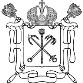 Государственное бюджетное общеобразовательное учреждение средняя общеобразовательнаяшкола № 277 Кировского района Санкт-Петербурга198215, проспект Ветеранов, дом 14, литер А, тел/факс.(812)377-36-05, тел. (812)417-54-28, факс (812) 300-74-77, E-mail: sc277@kirov.spb.ruОКПО  52185291 ОКОГУ  23010 ОГРН  1027802735993, ИНН/КПП  7805149292/780501001РАБОЧАЯ ПРОГРАММАпо английскому языку5А классУчитель Красовская С.А.Беляев С.Н.Санкт-Петербург учебный год 2017 – 2018Пояснительная запискаПравовая основа разработки и утверждения рабочих программФедеральный уровеньФедеральный закон Российской Федерации от 29 декабря 2012 г. N 273-ФЗ "Об образовании в Российской Федерации".Федеральный государственный образовательный стандарт ООО (Приказ Минобрнауки РФ № 1897 от 17.12.2010).Письмо Министерства образования и науки РФ от 19 апреля 2011 г. № 03-255 «О введении федерального государственного образовательного стандарта общего образования».Федеральный базисный учебный план (приказ Министерства образования РФ от 9.03.2004 № 1312 «Об утверждении федерального базисного учебного плана и примерных учебных планов для образовательных учреждений Российской Федерации, реализующих программы общего образования» с учетом внесенных изменений приказами Минобрнауки России: от 20 августа 2008 года N 241, от 30 августа 2010 года N 889, от 3 июня 2011 года N 1994, от 1 февраля 2012 года N 74).Приказ Министерства образования и науки РФ от 31 марта 2014 г. № 253 «Об утверждении федеральных перечней учебников, рекомендованных к использованию при реализации имеющих государственную аккредитацию образовательных программ начального общего, основного общего, среднего общего образования»Приказ Минобрнауки РФ от 21 апреля 2016 года N 459«О внесении изменений в федеральный перечень учебников, рекомендуемых к использованию при реализации имеющих государственную аккредитацию образовательных программ начального общего, основного общего, среднего общего образования, утвержденный приказом Министерства образования и науки Российской Федерации от 31 марта 2014 года N 253Примерная основная образовательная программа ООО.Примерные программы по учебным предметам федерального базисного учебного плана для образовательных учреждений Российской Федерации, реализующих программы общего образования. Примерные программы по учебным предметам, созданные на основе ФГОС.СанПиН 2.4.2. 2821 – 10 «Санитарно-эпидемиологические требования к условиям и организации обучения в общеобразовательных учреждениях» (утверждены постановлением Главного государственного санитарного врача Российской Федерации от 29 декабря 2010 г. № 189, зарегистрированы в Минюсте России 3 марта 2011 г., регистрационный номер 19993);Федеральные требования к образовательным учреждениям в части охраны здоровья обучающихся, воспитанников (утверждены приказом Минобрнауки России от 28 декабря 2010 г. № 2106, зарегистрированы в Минюсте России 2 февраля 2011 г., регистрационный номер 19676)Локальный уровеньОсновная образовательная программа основного общего образования Государственного бюджетного общеобразовательного учреждения средней общеобразовательной школы № 277 Кировского района Санкт-Петербурга (ГБОУ СОШ № 277).Положение о структуре, порядке разработки и утверждении рабочих программ учебных предметов, курсов, дисциплин (модулей) (Приказ об утверждении № 254-ОД от 20.09.2016).Приказ руководителя ГБОУ СОШ № 277 об утверждении Рабочей программы учебных предметов, курсов, дисциплин (модулей) (Приказ № 248 -ОД от 30.08.2017).Учебный план образовательной программы ООО, реализующий ОП ООО в соответствии с требованиями ФГОС ООО (5-7 классы)  ГБОУ СОШ № 277.Учебный план образовательной программы ООО (8-9 классы)  ГБОУ СОШ № 277.Учебный план образовательной программы среднего (полного) общего образования (10-11 классы)  ГБОУ СОШ № 277.Учебно-методический комплекс ГБОУ СОШ № 277 на 2017-18 уч. г.Сведения о программах, на основании которых разработана рабочая программа:Рабочая программа учебного курса «Английский язык» для 5-х классов составлена на основе Примерной программы  по иностранному языку (английский язык) для основной школы и Требований к результатам основного общего образования, представленных в федеральном образовательном стандарте второго поколения, а также авторской программы В. П. Апалькова «Английский язык. Программы общеобразовательных учреждений. Предметная линия учебников к УМК Spotlight «Английский в фокусе». 5–9  классы.Данная  программа  предназначена  для  учащихся  пятых  классов  основной школы. Программа  базируется  на  таких  методологических  принципах,  как коммуникативно‐когнитивный,  личностно‐ ориентированный и деятельностный. Цель и задачи, решаемые при реализации рабочей программы:   Главные  цели  курса  соответствуют  зафиксированным  в  стандарте  основного  общего  образования  по  иностранному  языку. Это  формирование  и  развитие  иноязычной  коммуникативной  компетенции  учащихся  в  совокупности  её  составляющих:  речевой,  языковой,  социокультурной,  компенсаторной  и  учебно‐познавательной.  Речевая компетенция предполагает развитие коммуникативных умений в 4-х основных видах речевой деятельности: говорении, аудировании, чтении, письме.                               Языковая компетенция связана с овладением новыми языковыми средствами общения (фонетическими, лексическими, грамматическими, орфографическими) в соответствии с тематикой, проблематикой и ситуациями общения, отобранными для основной школы, а также с расширением базовых знаний о системе изучаемого языка, разных способах выражения мысли на родном и английском языках.                                     Социокультурная компетенция предполагает приобщение учащихся  к культуре, традициям и реалиям стран изучаемого языка в рамках тем, сфер и ситуаций общения, отвечающих опыту, интересам, психологическим особенностям учащихся основной школы в 5 классе; создание условий для формирования умения представлять свою родную страну, её культуру в условиях иноязычного межкультурного общения.Компенсаторная компетенция связана с развитием умений выходить из положения в условиях дефицита языковых и речевых средств при получении и передаче информации. Учебно-познавательная компетенция предполагает дальнейшее развитие общих и специальных учебных умений, ознакомление учащихся с рациональными способами и приёмами самостоятельного изучения языков и культур, в том числе с использованием новых информационных технологий.   Особый  акцент  делается  на  личностном  развитии  и  воспитании  учащихся,  развитие  готовности  к  самообразованию,  универсальных  учебных  действий, владение ключевыми  компетенциями,  а  также  развитие  и  воспитание  потребности  школьников  пользоваться  английским  языком  как  средством  общения,  познания,  самореализации  и  социальной  адаптации;  развитие  национального  самосознания,  стремления  к  взаимопониманию между людьми разных культур и сообществ. Основными задачами реализации содержания обучения являются: - создание условий для формирования и развитие коммуникативных умений в основных видах речевой деятельности; - создание условий для формирования и развития языковых навыков; - создание условий для формирования и развития социокультурных умений и навыков.  При  создании  программы  автором  учитывались  и  психологические  особенности  данной  возрастной  группы  учащихся.  Это нашло отражение в выборе текстов, форме заданий, видах работы, методическом аппарате.Общая характеристика учебного предмета.Учебно-методический комплект по английскому языку «Английский в фокусе» (Spotlight) – совместное издание издательства «Просвещение» и британского издательства “ExpressPublishing”, предназначенное для общеобразовательных учреждений.    Помимо федерального компонента, «Английский в фокусе», будучи созданным в современном европейском образовательном пространстве, отвечает требованиям уровня А1 Европейских стандартов (CommonEuropeanFramework/Общеевропейские компетенции владения иностранным языком). С этих позиций, обучающиеся по данному УМК становятся участниками процесса, организуемого Советом Европы по повышению качества общения между носителями разных языков и культур. Это позволит им лучше понимать друг друга, свободнее общаться, приведет к более тесному сотрудничеству. Основными методологическими принципами УМК являются коммуникативно-когнитивный, личностно-ориентированный и деятельностный подходы.   Главные цели курса полностью совпадают с зафиксированными в стандарте основного общего образования по иностранному языку. Это развитие коммуникативной компетенции учащихся в совокупности её составляющих: речевой, языковой, социокультурной, компенсаторной и учебно-познавательной, а также развитие и воспитание потребности школьников пользоваться английским языком как средством общения, познания, самореализации и социальной адаптации; развитие национального самосознания, стремления к взаимопониманию между людьми разных культур и сообществ.Особое внимание в УМК  уделено возрастной релевантности как учебных материалов, обеспечивающей интерес и мотивацию к активной познавательной и речевой деятельности, так и методического аппарата, который при учёте психофизиологических особенностей учащихся данной возрастной группы обеспечивает их когнитивное развитие.Отличительные особенностиПомимо уже упомянутых особенностей, к основным отличительным характеристикам курса «Английский в фокусе» в целом следует отнести:аутентичность языковых материалов;адекватность методического аппарата целям и традициям российской школы;соответствие структуры учебного материала модулей полной структуре психологической деятельности учащихся в процессе познавательной деятельности: мотивация, постановка цели, деятельность по достижению цели, самоконтроль, самооценка, самокоррекция;современные, в том числе компьютерные технологии;интерактивность, вывод ученика за рамки учебника;личностная ориентация содержания учебных материалов; включенность родного языка и культуры; система работы по формированию общих учебных умений и навыков, обобщенных способов учебной, познавательной, коммуникативной, практической деятельности;межпредметные связи как способ переноса языковых знаний и речевых умений на другие образовательные области, освоение языка как средства познания мира;возможности дифференцированного подхода к организации образовательного процесса;воспитательная и развивающая ценность материалов, широкие возможности для социализации учащихся.Как видно, ряд характеристик напрямую совпадают с изложенными в федеральном компоненте основными направлениями модернизации общего образования в целом. Изменения в программе авторов-разработчиков и их обоснованиеРазработанная программа имеет некоторые отличия от авторской: -выделены часы для проведения срезовой контрольной работы (администрация школы проводит в начале учебного года диагностическую контрольную работу для проверки знаний, умений и навыков учащихся по предыдущему учебному  году);- контроль видов речевой деятельности в конце четвертей, года проводится за счет резервных уроков (8часов).Количество учебных часов, на которое рассчитана рабочая программа:В соответствии с учебным планом, годовым календарным учебным графиком и расписанием учебных занятий на 2016-2017 учебный год на изучение английского языка в 5 классе отводится 3 часа в неделю, 102 часа в год.Личностные, метапредметные и предметные результаты освоения  учебного предметаДанная программа обеспечивает формирование личностных, метапредметных и предметных результатов. Личностными результатами являются: • воспитание российской гражданской идентичности: патриотизма, любви и уважения к Отечеству, чувства гордости за свою Родину, прошлое и настоящее многонационального народа России; осознание своей этнической принадлежности, знание истории, языка, культуры своего народа, своего края, основ культурного наследия народов России и человечества; усвоение традиционных ценностей многонационального российского общества; воспитание чувства долга перед Родиной; • формирование ответственного отношения к учению, готовности и способности обучающихся к саморазвитию и самообразованию на основе мотивации к обучению и познанию, выбору дальнейшего образования на базе ориентировки в мире профессий и профессиональных предпочтений, осознанному построению индивидуальной образовательной траектории с учетом устойчивых познавательных интересов; • формирование целостного мировоззрения, соответствующего современному уровню развития науки и общественной практики, учитывающего социальное, культурное, языковое, духовное многообразие современного мира; • формирование осознанного, уважительного и доброжелательного отношения к другому человеку, его мнению, мировоззрению, культуре, языку, вере, гражданской позиции; к истории, культуре, религии, традициям, языкам, ценностям народов России и народов мира; готовности и способности вести диалог с другими людьми и достигать в нем взаимопонимания; • освоение социальных норм, правил поведения, ролей и форм социальной жизни в группах и сообществах, включая взрослые и социальные сообщества; формирование основ социально-критического мышления; участие в школьном самоуправлении и в общественной жизни в пределах возрастных компетенций с учетом региональных, этнокультурных, социальных и экономических особенностей; • развитие морального сознания и компетентности в решении моральных проблем на основе личностного выбора, формирование нравственных чувств и нравственного поведения, осознанного и ответственного отношения к собственным поступкам;• формирование коммуникативной компетентности в общении и сотрудничестве со сверстниками, старшими и младшими в образовательной, общественно полезной, учебно- исследовательской, творческой и других видах деятельности; • формирование ценности здорового и безопасного образа жизни; усвоение правил индивидуального и коллективного безопасного поведения в чрезвычайных ситуациях, угрожающих жизни и здоровью людей, правил поведения на транспорте и правил поведения на дорогах; • формирование основ экологического сознания на основе признания ценности жизни во всех ее проявлениях и необходимости ответственного, бережного отношения к окружающей среде; • осознание важности семьи в жизни человека и общества, принятие ценности семейной жизни, уважительное и заботливое отношение к членам своей семьи; • развитие эстетического сознания через освоение художественного наследия народов России и мира, творческой деятельности эстетического характера. • формирование мотивации изучения иностранных языков и стремление к самосовершенствованию в образовательной области «Иностранный язык»; • осознание возможностей самореализации средствами иностранного языка; • стремление к совершенствованию речевой культуры в целом; • формирование коммуникативной компетенции в межкультурной и межэтнической коммуникации; • развитие таких качеств, как воля, целеустремленность, креативность, инициативность, эмпатия, трудолюбие, дисциплинированность; • формирование общекультурной и этнической идентичности как составляющих гражданской идентичности личности; • стремление к лучшему осознанию культуры своего народа и готовность содействовать ознакомлению с ней представителей других стран; толерантное отношение к проявлениям иной культуры; осознание себя гражданином своей страны и мира; • готовность отстаивать национальные и общечеловеческие (гуманистические, демократические) ценности, свою гражданскую позицию; • готовность и способность обучающихся к саморазвитию, сформированность мотивации к обучению, познанию, выбору индивидуальной образовательной траектории, ценностно- смысловые установки обучающихся, отражающие их личностные позиции, социальные компетенции, сформированность основ гражданской идентичности. Метапредметными результатами являются: • целеполагание в учебной деятельности: умение самостоятельно ставить новые учебные и познавательные задачи на основе развития познавательных мотивов и интересов; • умение самостоятельно планировать альтернативные пути достижения целей, осознанно выбирать наиболее эффективные способы решения учебных и познавательных задач; • умение осуществлять контроль по результату и по способу действия на уровне произвольного внимания и вносить необходимые коррективы; • умение адекватно оценивать правильность или ошибочность выполнения учебной задачи, ее объективную трудность и собственные возможности ее решения; • владение основами волевой саморегуляции в учебной и познавательной деятельности, готовность и способность противостоять трудностям и помехам; • осознанное владение логическими действиями определения понятий, обобщения, установления аналогий, сериации и классификации на основе самостоятельного выбора оснований и критериев, установления родовидовых связей; • умение устанавливать причинно-следственные связи; строить логическое рассуждение, умозаключение (индуктивное, дедуктивное и по аналогии) и выводы; • умение создавать, применять и преобразовывать знаково-символические средства, модели и схемы для решения учебных и познавательных задач;• смысловое чтение в соответствии с задачами ознакомления с жанром и основной идеей текста, усвоения его содержания, поиска информации на основе операций, обеспечивающих понимание текста (выделение замысла автора текста, основной идеи, главного и второстепенного; последовательности, причинно-следственной и логической связи описываемых событий);• умение организовывать учебное сотрудничество и совместную деятельность с учителем и сверстниками: определять цели, распределение функций и ролей участников, взаимодействие и общие способы работы; умение работать в группе: находить общее решение и разрешать конфликты на основе согласования позиций и учета интересов; слушать партнера; формулировать, аргументировать и отстаивать свое мнение;• умение адекватно и осознанно использовать речевые средства в соответствии с задачей коммуникации; для отображения своих чувств, мыслей и потребностей; планирования и регуляции своей деятельности; владение устной и письменной речью; монологической контекстной речью; • формирование и развитие учебной и общепользовательской компетентности в области использования информационно-коммуникационных технологий (ИКТ-компетентности);• развитие умения планировать свое речевое и неречевое поведение; • развитие коммуникативной компетенции, включая умение взаимодействовать с окружающими, выполняя разные социальные роли;• развитие исследовательский учебных действий, включая навыки работы с информацией: поиск и выделение нужной информации, обобщение и фиксация информации; • развитие смыслового чтения, включая умение выделять тему, прогнозировать содержание текста по заголовку/ по ключевым словам, выделять основную мысль, главные факты, опуская второстепенные, устанавливать логическую последовательность основных фактов;• осуществление регулятивных действий самонаблюдения, самоконтроля, самооценки в процессе коммуникативной деятельности на иностранном языке.Предметные результаты освоения выпускниками основной школы программы по иностранному языку:А.В коммуникативной сфере (т. е. владении иностранным языком как средством общения)Речевая компетенция в следующих видах речевой деятельности:говорении:• начинать, вести/поддерживать и заканчивать различные виды диалогов в стандартных ситуациях общения, соблюдая нормы речевого этикета, при необходимости переспрашивая, уточняя;• расспрашивать собеседника и отвечать на его вопросы, высказывая свое мнение, просьбу, отвечать на предложение собеседника согласием/отказом в пределах изученной тематики и усвоенного лексико-грамматического материала;• рассказывать о себе, своей семье, друзьях, своих интересах и планах на будущее;• сообщать краткие сведения о своем городе/селе, о своей стране и странах изучаемого языка;• описывать события/явления, передавать основное содержание, основную мысль прочитанного или услышанного, выражать свое отношение к прочитанному/услышанному, давать краткую характеристику персонажей;аудировании:• воспринимать на слух и полностью понимать речь учителя, одноклассников;• воспринимать на слух и понимать основное содержание несложных аутентичных аудио- и видеотекстов, относящихся к разным коммуникативным типам речи (сообщение/рассказ/интервью);• воспринимать на слух и выборочно понимать с опорой на языковую догадку, контекст краткие несложные аутентичные прагматические аудио- и видеотексты, выделяя значимую/нужную/ необходимую информацию;чтении:• читать аутентичные тексты разных жанров и стилей преимущественно с пониманием основного содержания;• читать несложные аутентичные тексты разных жанров и стилей с полным и точным пониманием и с использованием различных приемов смысловой переработки текста (языковой догадки, выборочного перевода), а также справочных материалов; уметь оценивать полученную информацию, выражать свое мнение;• читать аутентичные тексты с выборочным пониманием значимой/нужной/интересующей информации;письменной речи:• заполнять анкеты и формуляры;• писать поздравления, личные письма с опорой на образец с употреблением формул речевого этикета, принятых в стране/странах изучаемого языка;• составлять план, тезисы устного или письменного сообщения; кратко излагать результаты проектной деятельности.Языковая компетенция (владение языковыми средствами):• применение правил написания слов, изученных в основной школе;• адекватное произношение и различение на слух всех звуков иностранного языка; соблюдение правильного ударения в словах и фразах;• соблюдение ритмико-интонационных особенностей предложений различных коммуникативных типов (утвердительное, вопросительное, отрицательное, повелительное); правильное членение предложений на смысловые группы;• распознавание и употребление в речи основных значений изученных лексических единиц (слов, словосочетаний, реплик клише речевого этикета);• знание основных способов словообразования (аффиксации, словосложения, конверсии);• понимание и использование явлений многозначности слов иностранного языка, синонимии, антонимии и лексической сочетаемости;• распознавание и употребление в речи основных морфологических форм и синтаксических конструкций изучаемого иностранного языка; знание признаков изученных грамматических явлений (видо-временных форм глаголов, модальных глаголов и их эквивалентов, артиклей, существительных, степеней сравнения прилагательных и наречий, местоимений, числительных, предлогов);• знание основных различий систем иностранного и русского/родного языков.Социокультурная компетенция:• знание национально-культурных особенностей речевого и неречевого поведения в своей стране и странах изучаемого языка; применение этих знаний в различных ситуациях формального и неформального межличностного и межкультурного общения;• распознавание и употребление в устной и письменной речи основныхнорм речевого этикета (реплик-клише, наиболее распространенной оценочной лексики), принятых в странах изучаемого языка;• знание употребительной фоновой лексики и реалий страны/стран изучаемого языка, некоторых распространенных образцов фольклора (скороговорки, поговорки, пословицы);• знакомство с образцами художественной, публицистической и научно-популярной литературы;• представление об особенностях образа жизни, быта, культуры стран изучаемого языка (всемирно известных достопримечательностях, выдающихся людях и их вкладе в мировую культуру);• представление о сходстве и различиях в традициях своей страны и стран изучаемого языка;• понимание роли владения иностранными языками в современном мире.Компенсаторная компетенция — умение выходить из трудного положения в условиях дефицита языковых средств при получении и приеме информации за счет использования контекстуальной догадки, игнорирования языковых трудностей, переспроса, словарных замен, жестов, мимики.Б.В познавательной сфере:• умение сравнивать языковые явления родного и иностранного языков на уровне отдельных грамматических явлений, слов, словосочетаний, предложений;• владение приемами работы с текстом: умение пользоваться определенной стратегией чтения/аудирования в зависимости от коммуникативной задачи (читать/слушать текст с разной глубиной понимания);• умение действовать по образцу/аналогии при выполнении упражнений и составлении собственных высказываний в пределах тематики основной школы;• готовность и умение осуществлять индивидуальную и совместную проектную работу;• умение пользоваться справочным материалом (грамматическим и лингвострановедческим справочниками, двуязычным и толковым словарями, мультимедийными средствами);• владение способами и приемами дальнейшего самостоятельного изучения иностранных языков.II. СОДЕРЖАНИЕ УЧЕБНОГО ПРЕДМЕТАПроцесс обучения разбит на модули, в каждом из которых усваивается определенный объем речевого материала, формируются орфографические, фонетические, лексические и  грамматические навыки. Основной отличительной особенностью организации учебного процесса является соответствие структуры учебного материала модулей полной структуре психологической деятельности учащихся в процессе познавательной деятельности. А именно: мотивация-постановка цели - деятельность по достижению цели – самоконтроль – самооценка - самокоррекция. Данная рабочая программа призвана сформировать  умения использовать приобретенные знания и коммуникативные умения в практической деятельности и повседневной жизни для: устного общения с носителями английского языка в доступных школьникам 5 класса пределах. Данная рабочая программа формирует умение соотнести графический образ слова с его звуковым образом; наблюдение, сравнение и элементарный анализ языковых явлений- звуков, букв, буквосочетаний, слов, словосочетаний и предложений; умение списывать слова, предложения на английском языке; начальные навыки использования двуязычных словарей. Она формирует у учащихся умение действовать по образцу и по аналогии при составлении собственных высказываний в пределах обозначенной тематики.Исходя из этого, в поурочном планировании цели сформулированы помодульно, причем с позиции учащихся. Роль учителя — организовать достижение учащимися поставленных перед ними целей.УМК «Английский в фокусе—5» предназначен для учащихся пятого класса основной школы, продолжающих изучение английского языка по завершении курса начальной школы. Вместе с тем учебник может успешно использоваться и для первого года обучения.Ввдный модуль. StarterUnit(10 часов). Знакомство с содержанием курса; английский алфавит; приветствие, знакомство, представление людей при знакомстве;базовые лексические единицы, в том числе счет 1—10, прилагательные — названия цветов, существительные, обозначающие школьные предметы и принадлежности, предложные словосочетания, обозначающие местонахождение, базовые глаголы; элементарные грамматические структуры: What’sthis? — It’sacap; Whatcolouristhe ...? — It’sblue; Read, please!I’vegot; выражения классно-урочного обихода.Модуль 1.Школьные дни (9 часов). Школьная жизнь. Любимые предметы. Дни недели. Школьное расписание. Школы Англии. Неопределенный артикль; грамматические структуры с глаголом tobeв утвердительной, вопросительной и отрицательной формах; приветствие и прощание.Модуль 2.Это я!(10 часов). Я из…. Личные вещи. Моя коллекция. Покупка сувениров. Сувениры из Великобритании. Формообразование и использование в связной речи грамматической структуры havegotв утвердительной, вопросительной и отрицательной форме, а также использование кратких форм; указательные местоимений; употребление английских существительных во множественном числе; диалоги этикетного характера при покупке подарка;Модуль 3.Мой дом – моя крепость!(9 часов). Переезд. Мо спальная комната. Типичный английский дом. Экскурсия по дому. Структуры thereis/are(утвердительная, вопросительная и отрицательная формы), притяжательных местоимений и порядковых числительных; диалоги этикетного характера при осмотре дома.Модуль 4.Семейные узы(10 часов). Моя семья. Известные люди. Американская телевизионная семья,любимых занятиях/увлечениях; описание людей, обмен информацией личного характера;Формообразование, глаголы в повелительном наклонении, личные и притяжательные местоимения, грамматическая структура с глаголом can/can’tдля выражения значения способности/умения, формы притяжательного падежа существительных.Модуль 5.Животный мир (9 часов). Удивительные существа. В зоопарке. Мой домашний питомец. Мохнатые друзья Визит к ветеринару. Досье насекомого. Формообразование и использование в связной речи глаголов в  PresentSimple; краткое резюме (factfile).Модуль 6.Вокруг часов(10 часов). Распорядок дня. На работе. Профессии. Выходные. Солнечные часы. Предложения о совместной деятельности; PresentContinuous, употребление предлогов at, in для обозначения времени и наречий частотности (adverbsoffrequency).Модуль 7. В любую погоду!(11 часов).Погода. Времена года. Одевайся по сезону. Покупка одежды. Открытка другу с места отдыха. Описывание семейной фотографии. Общение в чате  о погоде. Климат Аляски. PresentSimple и PresentContinuous.Модуль 8. Особенные дни (7 часов). Праздники. Мой день рождения. Еда, напитки. Плакат о правилах безопасности на кухни. День благодарения. Праздники и гуляния в России. Неопределенные местоимения иместоимения much, many; употребление английских существительных(исчисляемых — неисчисляемых). Диалог этикетного характера (заказ в кафе или обмен советами по поводу организации праздничного обеда. Модуль 9.Современный образ жизни (8 часов).Поход по магазинам. Места для посещений. Самые оживленные места Лондона. Британские монеты. Афиша мероприятий. Жанры фильмов, отзыв на понравившийся фильм. Неопределенный и определенный артикли; модальный глагола must.  Диалог этикетного характера (спрашивая и объясняя дорогу).Модуль 10. Каникулы!(9 класс).Путешествие и свободное время. Веселье летом, описание фотографий об отдыхе. Жизнь в летнем лагере. Игра о достопримечательностях своей страны. Модальный глагол can/can’t; глагола will для обозначения будущего времени; PresentSimple и в PresentContinuous. диалог этикетного характера в магазине проката (аренда машины/велосипеда.Рабочая программа предусматривает систему контроля всех видов речевой деятельности: аудирования, говорения, чтения и письма. Текущий контроль осуществляется на каждом уроке. Проводится одна срезовая контрольная работа и 4 контрольных среза по видам речевой деятельности каждую четверть, что позволяет оценить коммуникативные умения школьников в аудировании, говорении, чтении и письме и убедиться в том, что языковой и речевой материал ими усвоен. В конце изучения темы проводится лексико-граматическй тест. Формы контроля: тесты, заполнение таблиц, анкет, диктанты, контрольные работы, монологические высказывания и диалоги.ПРОГРАММНО-МЕТОДИЧЕСКОЕ ОБЕСПЕЧЕНИЕТРЕБОВАНИЯ К УРОВНЮ ПОДГОТОВКИ УЧАЩИХСЯ.В результате обучения английскому языку  в 5 классе ученик научится понимать: основные значения изученных лексических единиц (слов, словосочетаний); основные способы словообразования (аффиксация, словосложение, конверсия); особенности структуры простых и сложных предложений; интонацию различных коммуникативных типов предложений; признаки изученных грамматических явлений (видовременных форм глаголов, модальных глаголов и их эквивалентов, артиклей, существительных, степеней сравнения прилагательных и наречий, местоимений, числительных, предлогов); основные нормы речевого этикета (реплики-клише, наиболее распространенная оценочная лексика), принятые в стране изучаемого языка; говорение .рассказывать о себе, своей семье, друзьях, своих интересах и планах на будущее, сообщать краткие сведения о своем городе/селе, о своей стране и стране изучаемого языка; делать краткие сообщения, описывать события/явления (в рамках пройденных тем), передавать основное содержание, основную мысль прочитанного или услышанного. аудирование. понимать основное содержание кратких, несложных аутентичных прагматических текстов и выделять для себя значимую информацию; понимать основное содержание несложных аутентичных текстов, относящихся к разным коммуникативным типам речи (сообщение/рассказ), уметь определить тему текста, выделить главные факты в тексте, опуская второстепенные. чтение читать аутентичные с пониманием основного содержания (определять тему, выделять основную мысль, выделять главные факты, устанавливать логическую последовательность основных фактов текста); читать несложные аутентичные тексты разных жанров с полным и точным пониманием, читать текст с выборочным пониманием нужной или интересующей информации; письменная речь заполнять анкеты и формуляры; писать поздравления, личные письма с опорой на образец. Использовать приобретенные знания и умения в практической деятельности и повседневной жизни для: создания целостной картины полиязычного, поликультурного мира, осознания места и роли родного и изучаемого иностранного языка в этом мире; приобщения к ценностям мировой культуры как через иноязычные источники информации, в том числе мультимедийные, ознакомления представителей других стран с культурой своего народа; осознания себя гражданином своей страны и мира.V. УЧЕБНО-ТЕМАТИЧЕСКИЙ ПЛАН.Контрольные работыVI.  Календарно-тематическое планирование2016-2017 учебный годVII. СПИСОК ЛИТЕРАТУРЫ ДЛЯ УЧИТЕЛЯ.«Английский в фокусе» для 5 класса / Ю. Е. Ваулина, В. Эванс, Д. Дули, О. Е. Подоляко. – М.: ExpressPublishing: Просвещение, 2013.Книга для учителя к УМК «Английский в фокусе» М Ю. Е. Ваулина, В. Эванс, Д. Дули, О. Е. Подоляко..: ExpressPublishing: Просвещение, 2013Веб-сайт  курса (http://www.prosv.ru/umk/spotlight);Сборник контрольных заданийЮ. Е. Ваулина, В. Эванс, Д. Дули, О. Е. Подоляко..: ExpressPublishing: Просвещение, 2013Сборник тренировочных упражнений в формате ГИАЮ. Е. Ваулина, В. Эванс, Д. Дули, О. Е. Подоляко..: ExpressPublishing:  Просвещение, 2013Аудиокурс для занятий в классе Ю. Е. Ваулина, В. Эванс, Д. Дули, О. Е. Подоляко..: ExpressPublishing:Просвещение, 2013Федеральный государственный образовательный стандарт основного общего образования (http://standart.edu.ru).  Примерные программы основного общего образования. Иностранный язык. – М.: Просвещение, 2012. – (Серия «Стандарты второго поколения»).СПИСОК ЛИТЕРАТУРЫ ДЛЯ УЧАЩИХСЯ«Английский в фокусе» для 5 класса / Ю. Е. Ваулина, В. Эванс, Д. Дули, О. Е. Подоляко. – М.: ExpressPublishing: Просвещение, 2013.Книга для чтения с CD«Питер Пэн»  Ю. Е. Ваулина, В. Эванс, Д. Дули, О. Е. Подоляко..: ExpressPublishing: Просвещение, 2013Языковой портфель Ю. Е. Ваулина, В. Эванс, Д. Дули, О. Е. Подоляко..: ExpressPublishing: Просвещение, 2013Аудиокурс для самостоятельных занятий домаЮ. Е. Ваулина, В. Эванс, Д. Дули, О. Е. Подоляко..: ExpressPublishing: Просвещение, 2013Электронное приложение к учебнику с аудиокурсом для самостоятельных занятий дома (ABBYY Lingvo)Приложение к рабочей программе (изменения в календарно-тематическом планировании)Лист коррекции и внесения  измененийПРИНЯТОПедагогическим советомГБОУ СОШ № 277Санкт-ПетербургаПротокол № 1от «30» августа 2017 г.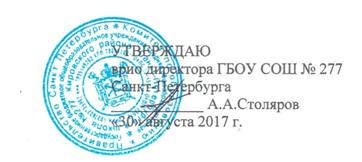 КлассУчебники (автор, название, год издания, кем рекомендован или допущен, издательство)Методические материалыДидактические материалы5«Английский в фокусе» для 5 класса / Ю. Е. Ваулина, В. Эванс, Д. Дули, О. Е. Подоляко. – М.: ExpressPublishing: Просвещение, 2015.Федеральный государственный образовательный стандарт основного общего образования (http://standart.edu.ru). Примерные программы основного общего образования. Иностранный язык. – М.: Просвещение, 2012. – (Серия «Стандарты второго поколения»). Апальков В.Г. Английский язык. Рабочие программы. Предметная линия учебников «Английский в фокусе». 5–9  классы.Книга для учителя к УМК  5 класса «Английскийв фокусе» М Ю. Е. Ваулина, В. Эванс, Д. Дули, О. Е. Подоляко..: ExpressPublishing:Просвещение, 2015Книга для чтения с CD««Джек и бобовое зернышко»  Ю. Е. Ваулина, В. Эванс, Д. Дули, О. Е. Подоляко..: ExpressPublishing:Просвещение, 2015Языковой портфельЮ. Е. Ваулина, В. Эванс, Д. Дули, О. Е. Подоляко..: ExpressPublishing:Просвещение, 2015Аудиокурс для занятий в классе Ю. Е. Ваулина, В. Эванс, Д. Дули, О. Е. Подоляко..: ExpressPublishing:Просвещение, 2015Аудиокурс для самостоятельных занятий дома Ю. Е. Ваулина, В. Эванс, Д. Дули, О. Е. Подоляко..: ExpressPublishing:Просвещение, 2015Веб-сайт  курса (http://www.prosv.ru/umk/spotlight);Сборник контрольных заданий Ю. Е. Ваулина, В. Эванс, Д. Дули, О. Е. Подоляко..: ExpressPublishing:Просвещение, 2015Электронного приложение к учебнику с аудиокурсом для самостоятельных занятий дома (ABBYY Lingvo)Сборник тренировочных упражнений в формате ГИА Ю. Е. Ваулина, В. Эванс, Д. Дули, О. Е. Подоляко..: ExpressPublishing:Просвещение, 2015№Тема Количество часов0Вводный модуль101Школьные дни92Это я!103Мой дом – моя крепость!94Семейные узы105Животный мир96Вокруг часов107В любую погоду!118Особенные дни79Современный образ жизни810Каникулы9№Наименование работыВид работыТема1Срезовая контрольная работа Лексико-грамматический тестВводное повторение2Контрольная работа № 1Лексико-грамматический тест Модуль 13Контрольная работа № 2Контроль видов речевой деятельностиЧетвертная контрольная работа4Контрольная работа № 3Лексико-грамматический тестМодуль 35Контрольная работа № 4Лексико-грамматический тестМодуль 46Контрольная работа №5Контроль видов речевой деятельностиЧетвертная контрольная работа7Контрольная работа №6Лексико-грамматический тестМодуль 68Контрольная работа №7Контроль видов речевой деятельности Четвертная контрольная работа9Контрольная работа №8Лексико-грамматический тестМодуль 810Контрольная работа №9Лексико-грамматический тестМодуль 911Контрольная работа №10Контроль видов речевой деятельностиИтоговая контрольная работа№ уро-ка№ уро-каТема урокаВиды деятельностиВиды деятельностиВиды деятельностиВиды деятельностиВиды деятельностиВиды деятельностиВиды деятельностиВиды деятельностиВиды деятельностиВиды деятельностиВиды деятельностиВиды деятельностиВиды деятельностиВиды деятельностиДата по плануДата по факту№ уро-ка№ уро-каТема урокаРечевая компетенцияРечевая компетенцияРечевая компетенцияРечевая компетенцияРечевая компетенцияРечевая компетенцияРечевая компетенцияРечевая компетенцияРечевая компетенцияЯзыковая компетенцияЯзыковая компетенцияЯзыковая компетенцияЯзыковая компетенцияЯзыковая компетенцияДата по плануДата по факту№ уро-ка№ уро-каТема урокаАудированиеАудированиеАудированиеГоворениеГоворениеЧтениеЧтениеПисьмоПисьмоЛексикаЛексикаГрамма-тикаГрамма-тикаФоне-тика1 четвертьВводный модульОсновные виды УУД:Личностные:формировать мотивационную основу учебной деятельности, формировать способность к оценке своей учебной деятельности,  развивать учебно­познавательный интерес к новому учебному материалу.Коммуникативные УУД:  развивать умение взаимодействовать с окружающими, осознанно строить речевые высказывания в соответствии с задачами коммуникации, осуществлять самоконтроль, коррекцию, оценивать свой результатРегулятивные УУД: принимать и сохранять цели и задачи учебной деятельности, находить средства ее осуществленияПознавательные УУД: отвечать на заданные вопросы, умение организовывать учебное сотрудничество и совместную деятельность с учителем и сверстниками, вести диалог-расспрос,осуществлять выбор наиболее эффективных способов решения задач в зависимости от конкретных условий.1 четвертьВводный модульОсновные виды УУД:Личностные:формировать мотивационную основу учебной деятельности, формировать способность к оценке своей учебной деятельности,  развивать учебно­познавательный интерес к новому учебному материалу.Коммуникативные УУД:  развивать умение взаимодействовать с окружающими, осознанно строить речевые высказывания в соответствии с задачами коммуникации, осуществлять самоконтроль, коррекцию, оценивать свой результатРегулятивные УУД: принимать и сохранять цели и задачи учебной деятельности, находить средства ее осуществленияПознавательные УУД: отвечать на заданные вопросы, умение организовывать учебное сотрудничество и совместную деятельность с учителем и сверстниками, вести диалог-расспрос,осуществлять выбор наиболее эффективных способов решения задач в зависимости от конкретных условий.1 четвертьВводный модульОсновные виды УУД:Личностные:формировать мотивационную основу учебной деятельности, формировать способность к оценке своей учебной деятельности,  развивать учебно­познавательный интерес к новому учебному материалу.Коммуникативные УУД:  развивать умение взаимодействовать с окружающими, осознанно строить речевые высказывания в соответствии с задачами коммуникации, осуществлять самоконтроль, коррекцию, оценивать свой результатРегулятивные УУД: принимать и сохранять цели и задачи учебной деятельности, находить средства ее осуществленияПознавательные УУД: отвечать на заданные вопросы, умение организовывать учебное сотрудничество и совместную деятельность с учителем и сверстниками, вести диалог-расспрос,осуществлять выбор наиболее эффективных способов решения задач в зависимости от конкретных условий.1 четвертьВводный модульОсновные виды УУД:Личностные:формировать мотивационную основу учебной деятельности, формировать способность к оценке своей учебной деятельности,  развивать учебно­познавательный интерес к новому учебному материалу.Коммуникативные УУД:  развивать умение взаимодействовать с окружающими, осознанно строить речевые высказывания в соответствии с задачами коммуникации, осуществлять самоконтроль, коррекцию, оценивать свой результатРегулятивные УУД: принимать и сохранять цели и задачи учебной деятельности, находить средства ее осуществленияПознавательные УУД: отвечать на заданные вопросы, умение организовывать учебное сотрудничество и совместную деятельность с учителем и сверстниками, вести диалог-расспрос,осуществлять выбор наиболее эффективных способов решения задач в зависимости от конкретных условий.1 четвертьВводный модульОсновные виды УУД:Личностные:формировать мотивационную основу учебной деятельности, формировать способность к оценке своей учебной деятельности,  развивать учебно­познавательный интерес к новому учебному материалу.Коммуникативные УУД:  развивать умение взаимодействовать с окружающими, осознанно строить речевые высказывания в соответствии с задачами коммуникации, осуществлять самоконтроль, коррекцию, оценивать свой результатРегулятивные УУД: принимать и сохранять цели и задачи учебной деятельности, находить средства ее осуществленияПознавательные УУД: отвечать на заданные вопросы, умение организовывать учебное сотрудничество и совместную деятельность с учителем и сверстниками, вести диалог-расспрос,осуществлять выбор наиболее эффективных способов решения задач в зависимости от конкретных условий.1 четвертьВводный модульОсновные виды УУД:Личностные:формировать мотивационную основу учебной деятельности, формировать способность к оценке своей учебной деятельности,  развивать учебно­познавательный интерес к новому учебному материалу.Коммуникативные УУД:  развивать умение взаимодействовать с окружающими, осознанно строить речевые высказывания в соответствии с задачами коммуникации, осуществлять самоконтроль, коррекцию, оценивать свой результатРегулятивные УУД: принимать и сохранять цели и задачи учебной деятельности, находить средства ее осуществленияПознавательные УУД: отвечать на заданные вопросы, умение организовывать учебное сотрудничество и совместную деятельность с учителем и сверстниками, вести диалог-расспрос,осуществлять выбор наиболее эффективных способов решения задач в зависимости от конкретных условий.1 четвертьВводный модульОсновные виды УУД:Личностные:формировать мотивационную основу учебной деятельности, формировать способность к оценке своей учебной деятельности,  развивать учебно­познавательный интерес к новому учебному материалу.Коммуникативные УУД:  развивать умение взаимодействовать с окружающими, осознанно строить речевые высказывания в соответствии с задачами коммуникации, осуществлять самоконтроль, коррекцию, оценивать свой результатРегулятивные УУД: принимать и сохранять цели и задачи учебной деятельности, находить средства ее осуществленияПознавательные УУД: отвечать на заданные вопросы, умение организовывать учебное сотрудничество и совместную деятельность с учителем и сверстниками, вести диалог-расспрос,осуществлять выбор наиболее эффективных способов решения задач в зависимости от конкретных условий.1 четвертьВводный модульОсновные виды УУД:Личностные:формировать мотивационную основу учебной деятельности, формировать способность к оценке своей учебной деятельности,  развивать учебно­познавательный интерес к новому учебному материалу.Коммуникативные УУД:  развивать умение взаимодействовать с окружающими, осознанно строить речевые высказывания в соответствии с задачами коммуникации, осуществлять самоконтроль, коррекцию, оценивать свой результатРегулятивные УУД: принимать и сохранять цели и задачи учебной деятельности, находить средства ее осуществленияПознавательные УУД: отвечать на заданные вопросы, умение организовывать учебное сотрудничество и совместную деятельность с учителем и сверстниками, вести диалог-расспрос,осуществлять выбор наиболее эффективных способов решения задач в зависимости от конкретных условий.1 четвертьВводный модульОсновные виды УУД:Личностные:формировать мотивационную основу учебной деятельности, формировать способность к оценке своей учебной деятельности,  развивать учебно­познавательный интерес к новому учебному материалу.Коммуникативные УУД:  развивать умение взаимодействовать с окружающими, осознанно строить речевые высказывания в соответствии с задачами коммуникации, осуществлять самоконтроль, коррекцию, оценивать свой результатРегулятивные УУД: принимать и сохранять цели и задачи учебной деятельности, находить средства ее осуществленияПознавательные УУД: отвечать на заданные вопросы, умение организовывать учебное сотрудничество и совместную деятельность с учителем и сверстниками, вести диалог-расспрос,осуществлять выбор наиболее эффективных способов решения задач в зависимости от конкретных условий.1 четвертьВводный модульОсновные виды УУД:Личностные:формировать мотивационную основу учебной деятельности, формировать способность к оценке своей учебной деятельности,  развивать учебно­познавательный интерес к новому учебному материалу.Коммуникативные УУД:  развивать умение взаимодействовать с окружающими, осознанно строить речевые высказывания в соответствии с задачами коммуникации, осуществлять самоконтроль, коррекцию, оценивать свой результатРегулятивные УУД: принимать и сохранять цели и задачи учебной деятельности, находить средства ее осуществленияПознавательные УУД: отвечать на заданные вопросы, умение организовывать учебное сотрудничество и совместную деятельность с учителем и сверстниками, вести диалог-расспрос,осуществлять выбор наиболее эффективных способов решения задач в зависимости от конкретных условий.1 четвертьВводный модульОсновные виды УУД:Личностные:формировать мотивационную основу учебной деятельности, формировать способность к оценке своей учебной деятельности,  развивать учебно­познавательный интерес к новому учебному материалу.Коммуникативные УУД:  развивать умение взаимодействовать с окружающими, осознанно строить речевые высказывания в соответствии с задачами коммуникации, осуществлять самоконтроль, коррекцию, оценивать свой результатРегулятивные УУД: принимать и сохранять цели и задачи учебной деятельности, находить средства ее осуществленияПознавательные УУД: отвечать на заданные вопросы, умение организовывать учебное сотрудничество и совместную деятельность с учителем и сверстниками, вести диалог-расспрос,осуществлять выбор наиболее эффективных способов решения задач в зависимости от конкретных условий.1 четвертьВводный модульОсновные виды УУД:Личностные:формировать мотивационную основу учебной деятельности, формировать способность к оценке своей учебной деятельности,  развивать учебно­познавательный интерес к новому учебному материалу.Коммуникативные УУД:  развивать умение взаимодействовать с окружающими, осознанно строить речевые высказывания в соответствии с задачами коммуникации, осуществлять самоконтроль, коррекцию, оценивать свой результатРегулятивные УУД: принимать и сохранять цели и задачи учебной деятельности, находить средства ее осуществленияПознавательные УУД: отвечать на заданные вопросы, умение организовывать учебное сотрудничество и совместную деятельность с учителем и сверстниками, вести диалог-расспрос,осуществлять выбор наиболее эффективных способов решения задач в зависимости от конкретных условий.1 четвертьВводный модульОсновные виды УУД:Личностные:формировать мотивационную основу учебной деятельности, формировать способность к оценке своей учебной деятельности,  развивать учебно­познавательный интерес к новому учебному материалу.Коммуникативные УУД:  развивать умение взаимодействовать с окружающими, осознанно строить речевые высказывания в соответствии с задачами коммуникации, осуществлять самоконтроль, коррекцию, оценивать свой результатРегулятивные УУД: принимать и сохранять цели и задачи учебной деятельности, находить средства ее осуществленияПознавательные УУД: отвечать на заданные вопросы, умение организовывать учебное сотрудничество и совместную деятельность с учителем и сверстниками, вести диалог-расспрос,осуществлять выбор наиболее эффективных способов решения задач в зависимости от конкретных условий.1 четвертьВводный модульОсновные виды УУД:Личностные:формировать мотивационную основу учебной деятельности, формировать способность к оценке своей учебной деятельности,  развивать учебно­познавательный интерес к новому учебному материалу.Коммуникативные УУД:  развивать умение взаимодействовать с окружающими, осознанно строить речевые высказывания в соответствии с задачами коммуникации, осуществлять самоконтроль, коррекцию, оценивать свой результатРегулятивные УУД: принимать и сохранять цели и задачи учебной деятельности, находить средства ее осуществленияПознавательные УУД: отвечать на заданные вопросы, умение организовывать учебное сотрудничество и совместную деятельность с учителем и сверстниками, вести диалог-расспрос,осуществлять выбор наиболее эффективных способов решения задач в зависимости от конкретных условий.1 четвертьВводный модульОсновные виды УУД:Личностные:формировать мотивационную основу учебной деятельности, формировать способность к оценке своей учебной деятельности,  развивать учебно­познавательный интерес к новому учебному материалу.Коммуникативные УУД:  развивать умение взаимодействовать с окружающими, осознанно строить речевые высказывания в соответствии с задачами коммуникации, осуществлять самоконтроль, коррекцию, оценивать свой результатРегулятивные УУД: принимать и сохранять цели и задачи учебной деятельности, находить средства ее осуществленияПознавательные УУД: отвечать на заданные вопросы, умение организовывать учебное сотрудничество и совместную деятельность с учителем и сверстниками, вести диалог-расспрос,осуществлять выбор наиболее эффективных способов решения задач в зависимости от конкретных условий.1 четвертьВводный модульОсновные виды УУД:Личностные:формировать мотивационную основу учебной деятельности, формировать способность к оценке своей учебной деятельности,  развивать учебно­познавательный интерес к новому учебному материалу.Коммуникативные УУД:  развивать умение взаимодействовать с окружающими, осознанно строить речевые высказывания в соответствии с задачами коммуникации, осуществлять самоконтроль, коррекцию, оценивать свой результатРегулятивные УУД: принимать и сохранять цели и задачи учебной деятельности, находить средства ее осуществленияПознавательные УУД: отвечать на заданные вопросы, умение организовывать учебное сотрудничество и совместную деятельность с учителем и сверстниками, вести диалог-расспрос,осуществлять выбор наиболее эффективных способов решения задач в зависимости от конкретных условий.1 четвертьВводный модульОсновные виды УУД:Личностные:формировать мотивационную основу учебной деятельности, формировать способность к оценке своей учебной деятельности,  развивать учебно­познавательный интерес к новому учебному материалу.Коммуникативные УУД:  развивать умение взаимодействовать с окружающими, осознанно строить речевые высказывания в соответствии с задачами коммуникации, осуществлять самоконтроль, коррекцию, оценивать свой результатРегулятивные УУД: принимать и сохранять цели и задачи учебной деятельности, находить средства ее осуществленияПознавательные УУД: отвечать на заданные вопросы, умение организовывать учебное сотрудничество и совместную деятельность с учителем и сверстниками, вести диалог-расспрос,осуществлять выбор наиболее эффективных способов решения задач в зависимости от конкретных условий.1 четвертьВводный модульОсновные виды УУД:Личностные:формировать мотивационную основу учебной деятельности, формировать способность к оценке своей учебной деятельности,  развивать учебно­познавательный интерес к новому учебному материалу.Коммуникативные УУД:  развивать умение взаимодействовать с окружающими, осознанно строить речевые высказывания в соответствии с задачами коммуникации, осуществлять самоконтроль, коррекцию, оценивать свой результатРегулятивные УУД: принимать и сохранять цели и задачи учебной деятельности, находить средства ее осуществленияПознавательные УУД: отвечать на заданные вопросы, умение организовывать учебное сотрудничество и совместную деятельность с учителем и сверстниками, вести диалог-расспрос,осуществлять выбор наиболее эффективных способов решения задач в зависимости от конкретных условий.1 четвертьВводный модульОсновные виды УУД:Личностные:формировать мотивационную основу учебной деятельности, формировать способность к оценке своей учебной деятельности,  развивать учебно­познавательный интерес к новому учебному материалу.Коммуникативные УУД:  развивать умение взаимодействовать с окружающими, осознанно строить речевые высказывания в соответствии с задачами коммуникации, осуществлять самоконтроль, коррекцию, оценивать свой результатРегулятивные УУД: принимать и сохранять цели и задачи учебной деятельности, находить средства ее осуществленияПознавательные УУД: отвечать на заданные вопросы, умение организовывать учебное сотрудничество и совместную деятельность с учителем и сверстниками, вести диалог-расспрос,осуществлять выбор наиболее эффективных способов решения задач в зависимости от конкретных условий.1Вводный урокс. 10-11Вводный урокс. 10-11Вводный урокс. 10-11по заданиям с. 10–11по заданиям с. 10–11по заданиям с. 10–11по заданиям с. 10–11по заданиям с. 10–11по заданиям с. 10–11по заданиям с. 10–11по заданиям с. 10–11по заданиям с. 10–11по заданиям с. 10–11по заданиям с. 10–11по заданиям с. 10–11по заданиям с. 10–1101.0901.092The English Alphabet IАнглийскийалфавит(стр.12-13)The English Alphabet IАнглийскийалфавит(стр.12-13)The English Alphabet IАнглийскийалфавит(стр.12-13)Аудиосопро-вождение упр. и текста: упр.1, 3, 4, 7, 8, 9Аудиосопро-вождение упр. и текста: упр.1, 3, 4, 7, 8, 9Диалог зна-комства:упр. 9По заданиям с. 10-11Чтение вслух слова, песня, диалог: упр.1, 2, 3, 4, 7, 8, 9По заданиям с. 10-11Чтение вслух слова, песня, диалог: упр.1, 2, 3, 4, 7, 8, 9Буквы алфавита Aa–Hh, слова: упр.1, 2, 5Буквы алфавита Aa–Hh, слова: упр.1, 2, 5WL 1–2Активная:apple, ball, book, cap,cat, date, doll, egg,eraser, flag, fox, game,girl, hand, hat, read,right, sing, song, wrongHello! Hi! What’s yourname? My name’s …Пассивная:ant, garlic, listen,reading rulesупр. 1, 2, 9WL 1–2Активная:apple, ball, book, cap,cat, date, doll, egg,eraser, flag, fox, game,girl, hand, hat, read,right, sing, song, wrongHello! Hi! What’s yourname? My name’s …Пассивная:ant, garlic, listen,reading rulesупр. 1, 2, 9It’sacap.Неопределен-ныйартикльa/an: упр.6,GameIt’sacap.Неопределен-ныйартикльa/an: упр.6,GameIt’sacap.Неопределен-ныйартикльa/an: упр.6,GameОтра-ботка ис-поль-зова-ния звуков /b/, /k/,/d/, /g/,/h/:упр. 4a/ei/ date/æ/ hand:упр. 706.0906.093The English Alphabet IIАнглийскийалфавит(стр.14-15)The English Alphabet IIАнглийскийалфавит(стр.14-15)The English Alphabet IIАнглийскийалфавит(стр.14-15)Аудиосопро -вождение упр.и текста:упр. 1, 2, 3,4, 6, 7, 8Аудиосопро -вождение упр.и текста:упр. 1, 2, 3,4, 6, 7, 8Диалог знакомства: упр. 8Чтение вслух(имитативное)– слова, песня, диалог:упр. 1, 2, 3,4, 6, 7, 8Чтение вслух(имитативное)– слова, песня, диалог:упр. 1, 2, 3,4, 6, 7, 8Буквы алфавита Ii – Rr, слова: упр. 1, 2Буквы алфавита Ii – Rr, слова: упр. 1, 2WL 1–2Активная:jam, lemon, listen,orange, pen, say, writeNice to meet you.Пассивная:ink, kite, melon, nest,queen, robotупр.1, 2, 8WL 1–2Активная:jam, lemon, listen,orange, pen, say, writeNice to meet you.Пассивная:ink, kite, melon, nest,queen, robotупр.1, 2, 8What’s this?GameWhat’s this?GameWhat’s this?Game/ ʤ /, /k/, /l/, /m/, /n/, /p/, /kw/, /r/: упр. 4 I /ai/ kite /i/ it: упр. 6 07.0907.094The English Alphabet (III) Английскийалфавит(с. 16–17)The English Alphabet (III) Английскийалфавит(с. 16–17)The English Alphabet (III) Английскийалфавит(с. 16–17)Аудиосопро -вождение упр.и текста:упр. 1, 2, 5,6, 7, 9Аудиосопро -вождение упр.и текста:упр. 1, 2, 5,6, 7, 9Диалог (эти-кетный: при -ветствие/прощание):упр. 9Чтение вслух(имитативное)– слова, песня, диалог:упр. 1 2, 5,6, 7, 9Чтение вслух(имитативное)– слова, песня, диалог:упр. 1 2, 5,6, 7, 9Буквы алфа -вита Ss – Zz,слова:упр. 1, 3, 4,8Буквы алфа -вита Ss – Zz,слова:упр. 1, 3, 4,8WL 1–2Активная:box, snake, train, window,zebraHow are you?I’m fine, thanks.Goodbye./Bye. See youlater.Пассивная:uniform, vet, yachtупр. 1, 8, 9WL 1–2Активная:box, snake, train, window,zebraHow are you?I’m fine, thanks.Goodbye./Bye. See youlater.Пассивная:uniform, vet, yachtупр. 1, 8, 9/s/, /t/,/v/, /w/,/ks/, /j//z/:упр. 5e/i:/ Pete/e/ egg:упр. 608.0908.095The English Alphabet (IV) Английскийалфавит(с. 18–19)The English Alphabet (IV) Английскийалфавит(с. 18–19)The English Alphabet (IV) Английскийалфавит(с. 18–19)Аудиосопро -вождениеупр. и текста:упр. 4, 5, 6,7Аудиосопро -вождениеупр. и текста:упр. 4, 5, 6,7Диалог зна-комства:упр. 7Чтение вслух(имитативное)– слова, песня, диалог:упр. 4, 5, 6,7Чтение вслух(имитативное)– слова, песня, диалог:упр. 4, 5, 6,7Алфавит –слова:упр. 1, 3Алфавит –слова:упр. 1, 3WL 1–2Активная:friend,letter, new,notebookWhere are you from?I’mfrom …Пассивная:knowупр. 4, 8WL 1–2Активная:friend,letter, new,notebookWhere are you from?I’mfrom …Пассивная:knowупр. 4, 8o/oυ/ no/ɒ / fox:упр. 513.0913.096NumbersNamesЧислитель-ные (1–10)Имена(с. 20)Срезовая к/рNumbersNamesЧислитель-ные (1–10)Имена(с. 20)Срезовая к/рNumbersNamesЧислитель-ные (1–10)Имена(с. 20)Срезовая к/рАудиосопро -вождение упр.и текс та:упр. 1, 5, 6,7Аудиосопро -вождение упр.и текс та:упр. 1, 5, 6,7Решение при -меров: упр. 4Диалог зна -комства:упр. 7Чтение вслух(имитативное)– слова, песня, диалог:упр. 1, 5, 6,7Чтение вслух(имитативное)– слова, песня, диалог:упр. 1, 5, 6,7Cлова:упр. 2, 3, 6Cлова:упр. 2, 3, 6WL 1Активная:one, two, three, four,five, six, seven, eight,nine, ten, count, number,plus, minusПассивная:equal(s)упр. 1, 2, 4, 5, 7WL 1Активная:one, two, three, four,five, six, seven, eight,nine, ten, count, number,plus, minusПассивная:equal(s)упр. 1, 2, 4, 5, 714.0914.097ColoursЦвета(с.21)Анализ к/рColoursЦвета(с.21)Анализ к/рColoursЦвета(с.21)Анализ к/рАудиосопро –вождениеупр.: упр. 1,4, 5, 6Аудиосопро –вождениеупр.: упр. 1,4, 5, 6Ответы навопросы покартинке:упр. 2Чтение вслух(имитативное)– слова,предложения,песня:упр.1, 2, 3, 4,5, 6Чтение вслух(имитативное)– слова,предложения,песня:упр.1, 2, 3, 4,5, 6Команды: Game, 1bОтветы на вопросы по картинкам: упр. 1аКоманды: Game, 1bОтветы на вопросы по картинкам: упр. 1аАктивная:black, blue, brown,green, grey, orange,pink, purple, red, yellow,white, colour, sun,sky, cloud, bird, house,tree, grass, flowerПассивная:can, rainbowупр. 1, 2, 3, 4Активная:black, blue, brown,green, grey, orange,pink, purple, red, yellow,white, colour, sun,sky, cloud, bird, house,tree, grass, flowerПассивная:can, rainbowупр. 1, 2, 3, 4What colour is …?:упр.1It’s …I cansing:упр. 4What colour is …?:упр.1It’s …I cansing:упр. 4What colour is …?:упр.1It’s …I cansing:упр. 4u/u:/ blue/ ʌ / up:упр. 515.0915.098Common verbsPlacesГлаголыМеста(с. 22)Common verbsPlacesГлаголыМеста(с. 22)Common verbsPlacesГлаголыМеста(с. 22)Аудиосопро –вождение упр.:упр. 1Аудиосопро –вождение упр.:упр. 1Команды:Game, упр. 1bОтветы навопросы покартинкам:упр. 1аЧтение вслух(имитативное)– слова, словосочетания: упр. 1, 1аЧтение вслух(имитативное)– слова, словосочетания: упр. 1, 1аWL 1Активная:climb, draw, eat, look,run, sleep, speak, walk,writeупр. 1, 1aWL 1Активная:climb, draw, eat, look,run, sleep, speak, walk,writeупр. 1, 1aRead, please! :Game,упр. 1bTom’s at the gym.Упр. 1aRead, please! :Game,упр. 1bTom’s at the gym.Упр. 1aRead, please! :Game,упр. 1bTom’s at the gym.Упр. 1a20.0920.099ClassroomobjectsШкольныепринадлеж-ностиClassroomlanguageКлассно-урочные выражения(с. 23– 24)ClassroomobjectsШкольныепринадлеж-ностиClassroomlanguageКлассно-урочные выражения(с. 23– 24)ClassroomobjectsШкольныепринадлеж-ностиClassroomlanguageКлассно-урочные выражения(с. 23– 24)Аудиосопро –вождение упр.:упр. 4, 1(классно-уроч-ные выражения)Аудиосопро –вождение упр.:упр. 4, 1(классно-уроч-ные выражения)Микродиалоги«На урокеанглийскогоязыка»:упр. 4, 1 (классно-урочные выра-жения), GameЧтение вслух(имитативное) — слова, фразы, диа-лог: упр. 4, 1(классно-урочные выражения)Чтение вслух(имитативное) — слова, фразы, диа-лог: упр. 4, 1(классно-урочные выражения)Cлова (кроссворд):упр. 1b, 2Cлова (кроссворд):упр. 1b, 2WL 1 Активная:desk, pencil, case, eraser,ruler, blackboard,chair, sharpener, book,schoolbagКлассно-  урочные вы –раженияПассивная:crayon, glue, paperclipsупр. 1, 2, 4WL 1 Активная:desk, pencil, case, eraser,ruler, blackboard,chair, sharpener, book,schoolbagКлассно-  урочные вы –раженияПассивная:crayon, glue, paperclipsупр. 1, 2, 4I’ve gotI’ve gotI’ve got21.0921.0910Самоконтроль, самокоррекция, рефлексия по материалу и освоению речевых умений. Работа с вводной страницей модуля 1 (с. 25)Самоконтроль, самокоррекция, рефлексия по материалу и освоению речевых умений. Работа с вводной страницей модуля 1 (с. 25)Самоконтроль, самокоррекция, рефлексия по материалу и освоению речевых умений. Работа с вводной страницей модуля 1 (с. 25)Самоконтроль, самокоррекция, рефлексия по материалу и освоению речевых умений. Работа с вводной страницей модуля 1 (с. 25)Самоконтроль, самокоррекция, рефлексия по материалу и освоению речевых умений. Работа с вводной страницей модуля 1 (с. 25)Самоконтроль, самокоррекция, рефлексия по материалу и освоению речевых умений. Работа с вводной страницей модуля 1 (с. 25)Самоконтроль, самокоррекция, рефлексия по материалу и освоению речевых умений. Работа с вводной страницей модуля 1 (с. 25)Самоконтроль, самокоррекция, рефлексия по материалу и освоению речевых умений. Работа с вводной страницей модуля 1 (с. 25)Самоконтроль, самокоррекция, рефлексия по материалу и освоению речевых умений. Работа с вводной страницей модуля 1 (с. 25)Самоконтроль, самокоррекция, рефлексия по материалу и освоению речевых умений. Работа с вводной страницей модуля 1 (с. 25)Самоконтроль, самокоррекция, рефлексия по материалу и освоению речевых умений. Работа с вводной страницей модуля 1 (с. 25)Самоконтроль, самокоррекция, рефлексия по материалу и освоению речевых умений. Работа с вводной страницей модуля 1 (с. 25)Самоконтроль, самокоррекция, рефлексия по материалу и освоению речевых умений. Работа с вводной страницей модуля 1 (с. 25)22.0922.09Module 1. School Days. Школьныедни.Основные виды УУД:Личностные: формирование целостного мировоззрения, соответствующего современному уровню развития науки и общественной практики., уважение к истории, культуре страны изучаемого языка; осознание возможностей самореализации средствами иностранного языка;стремление к совершенствованию речевой культуры в целом.Коммуникативные УУД: выбирать адекватные языковые и речевые средства для решения коммуникативных задач; формировать навыки работы в паре, отбирать и использовать речевые средства в процессе коммуникации с собеседником, представлять в устной и письменной форме результат собственной деятельности.Регулятивные УУД: удерживать цель деятельности до получения ее результата, сличать способ действия и его результат с заданным эталоном; анализировать собственную работу: соотносить план и совершенные операции, находить ошибки, устанавливать их причины.Познавательные УУД: формировать навыки составления письменного текста, правильного оформления монологического высказывания; излагать полученную информацию, интерпретировать ее в процессе решаемой задачи.Module 1. School Days. Школьныедни.Основные виды УУД:Личностные: формирование целостного мировоззрения, соответствующего современному уровню развития науки и общественной практики., уважение к истории, культуре страны изучаемого языка; осознание возможностей самореализации средствами иностранного языка;стремление к совершенствованию речевой культуры в целом.Коммуникативные УУД: выбирать адекватные языковые и речевые средства для решения коммуникативных задач; формировать навыки работы в паре, отбирать и использовать речевые средства в процессе коммуникации с собеседником, представлять в устной и письменной форме результат собственной деятельности.Регулятивные УУД: удерживать цель деятельности до получения ее результата, сличать способ действия и его результат с заданным эталоном; анализировать собственную работу: соотносить план и совершенные операции, находить ошибки, устанавливать их причины.Познавательные УУД: формировать навыки составления письменного текста, правильного оформления монологического высказывания; излагать полученную информацию, интерпретировать ее в процессе решаемой задачи.Module 1. School Days. Школьныедни.Основные виды УУД:Личностные: формирование целостного мировоззрения, соответствующего современному уровню развития науки и общественной практики., уважение к истории, культуре страны изучаемого языка; осознание возможностей самореализации средствами иностранного языка;стремление к совершенствованию речевой культуры в целом.Коммуникативные УУД: выбирать адекватные языковые и речевые средства для решения коммуникативных задач; формировать навыки работы в паре, отбирать и использовать речевые средства в процессе коммуникации с собеседником, представлять в устной и письменной форме результат собственной деятельности.Регулятивные УУД: удерживать цель деятельности до получения ее результата, сличать способ действия и его результат с заданным эталоном; анализировать собственную работу: соотносить план и совершенные операции, находить ошибки, устанавливать их причины.Познавательные УУД: формировать навыки составления письменного текста, правильного оформления монологического высказывания; излагать полученную информацию, интерпретировать ее в процессе решаемой задачи.Module 1. School Days. Школьныедни.Основные виды УУД:Личностные: формирование целостного мировоззрения, соответствующего современному уровню развития науки и общественной практики., уважение к истории, культуре страны изучаемого языка; осознание возможностей самореализации средствами иностранного языка;стремление к совершенствованию речевой культуры в целом.Коммуникативные УУД: выбирать адекватные языковые и речевые средства для решения коммуникативных задач; формировать навыки работы в паре, отбирать и использовать речевые средства в процессе коммуникации с собеседником, представлять в устной и письменной форме результат собственной деятельности.Регулятивные УУД: удерживать цель деятельности до получения ее результата, сличать способ действия и его результат с заданным эталоном; анализировать собственную работу: соотносить план и совершенные операции, находить ошибки, устанавливать их причины.Познавательные УУД: формировать навыки составления письменного текста, правильного оформления монологического высказывания; излагать полученную информацию, интерпретировать ее в процессе решаемой задачи.Module 1. School Days. Школьныедни.Основные виды УУД:Личностные: формирование целостного мировоззрения, соответствующего современному уровню развития науки и общественной практики., уважение к истории, культуре страны изучаемого языка; осознание возможностей самореализации средствами иностранного языка;стремление к совершенствованию речевой культуры в целом.Коммуникативные УУД: выбирать адекватные языковые и речевые средства для решения коммуникативных задач; формировать навыки работы в паре, отбирать и использовать речевые средства в процессе коммуникации с собеседником, представлять в устной и письменной форме результат собственной деятельности.Регулятивные УУД: удерживать цель деятельности до получения ее результата, сличать способ действия и его результат с заданным эталоном; анализировать собственную работу: соотносить план и совершенные операции, находить ошибки, устанавливать их причины.Познавательные УУД: формировать навыки составления письменного текста, правильного оформления монологического высказывания; излагать полученную информацию, интерпретировать ее в процессе решаемой задачи.Module 1. School Days. Школьныедни.Основные виды УУД:Личностные: формирование целостного мировоззрения, соответствующего современному уровню развития науки и общественной практики., уважение к истории, культуре страны изучаемого языка; осознание возможностей самореализации средствами иностранного языка;стремление к совершенствованию речевой культуры в целом.Коммуникативные УУД: выбирать адекватные языковые и речевые средства для решения коммуникативных задач; формировать навыки работы в паре, отбирать и использовать речевые средства в процессе коммуникации с собеседником, представлять в устной и письменной форме результат собственной деятельности.Регулятивные УУД: удерживать цель деятельности до получения ее результата, сличать способ действия и его результат с заданным эталоном; анализировать собственную работу: соотносить план и совершенные операции, находить ошибки, устанавливать их причины.Познавательные УУД: формировать навыки составления письменного текста, правильного оформления монологического высказывания; излагать полученную информацию, интерпретировать ее в процессе решаемой задачи.Module 1. School Days. Школьныедни.Основные виды УУД:Личностные: формирование целостного мировоззрения, соответствующего современному уровню развития науки и общественной практики., уважение к истории, культуре страны изучаемого языка; осознание возможностей самореализации средствами иностранного языка;стремление к совершенствованию речевой культуры в целом.Коммуникативные УУД: выбирать адекватные языковые и речевые средства для решения коммуникативных задач; формировать навыки работы в паре, отбирать и использовать речевые средства в процессе коммуникации с собеседником, представлять в устной и письменной форме результат собственной деятельности.Регулятивные УУД: удерживать цель деятельности до получения ее результата, сличать способ действия и его результат с заданным эталоном; анализировать собственную работу: соотносить план и совершенные операции, находить ошибки, устанавливать их причины.Познавательные УУД: формировать навыки составления письменного текста, правильного оформления монологического высказывания; излагать полученную информацию, интерпретировать ее в процессе решаемой задачи.Module 1. School Days. Школьныедни.Основные виды УУД:Личностные: формирование целостного мировоззрения, соответствующего современному уровню развития науки и общественной практики., уважение к истории, культуре страны изучаемого языка; осознание возможностей самореализации средствами иностранного языка;стремление к совершенствованию речевой культуры в целом.Коммуникативные УУД: выбирать адекватные языковые и речевые средства для решения коммуникативных задач; формировать навыки работы в паре, отбирать и использовать речевые средства в процессе коммуникации с собеседником, представлять в устной и письменной форме результат собственной деятельности.Регулятивные УУД: удерживать цель деятельности до получения ее результата, сличать способ действия и его результат с заданным эталоном; анализировать собственную работу: соотносить план и совершенные операции, находить ошибки, устанавливать их причины.Познавательные УУД: формировать навыки составления письменного текста, правильного оформления монологического высказывания; излагать полученную информацию, интерпретировать ее в процессе решаемой задачи.Module 1. School Days. Школьныедни.Основные виды УУД:Личностные: формирование целостного мировоззрения, соответствующего современному уровню развития науки и общественной практики., уважение к истории, культуре страны изучаемого языка; осознание возможностей самореализации средствами иностранного языка;стремление к совершенствованию речевой культуры в целом.Коммуникативные УУД: выбирать адекватные языковые и речевые средства для решения коммуникативных задач; формировать навыки работы в паре, отбирать и использовать речевые средства в процессе коммуникации с собеседником, представлять в устной и письменной форме результат собственной деятельности.Регулятивные УУД: удерживать цель деятельности до получения ее результата, сличать способ действия и его результат с заданным эталоном; анализировать собственную работу: соотносить план и совершенные операции, находить ошибки, устанавливать их причины.Познавательные УУД: формировать навыки составления письменного текста, правильного оформления монологического высказывания; излагать полученную информацию, интерпретировать ее в процессе решаемой задачи.Module 1. School Days. Школьныедни.Основные виды УУД:Личностные: формирование целостного мировоззрения, соответствующего современному уровню развития науки и общественной практики., уважение к истории, культуре страны изучаемого языка; осознание возможностей самореализации средствами иностранного языка;стремление к совершенствованию речевой культуры в целом.Коммуникативные УУД: выбирать адекватные языковые и речевые средства для решения коммуникативных задач; формировать навыки работы в паре, отбирать и использовать речевые средства в процессе коммуникации с собеседником, представлять в устной и письменной форме результат собственной деятельности.Регулятивные УУД: удерживать цель деятельности до получения ее результата, сличать способ действия и его результат с заданным эталоном; анализировать собственную работу: соотносить план и совершенные операции, находить ошибки, устанавливать их причины.Познавательные УУД: формировать навыки составления письменного текста, правильного оформления монологического высказывания; излагать полученную информацию, интерпретировать ее в процессе решаемой задачи.Module 1. School Days. Школьныедни.Основные виды УУД:Личностные: формирование целостного мировоззрения, соответствующего современному уровню развития науки и общественной практики., уважение к истории, культуре страны изучаемого языка; осознание возможностей самореализации средствами иностранного языка;стремление к совершенствованию речевой культуры в целом.Коммуникативные УУД: выбирать адекватные языковые и речевые средства для решения коммуникативных задач; формировать навыки работы в паре, отбирать и использовать речевые средства в процессе коммуникации с собеседником, представлять в устной и письменной форме результат собственной деятельности.Регулятивные УУД: удерживать цель деятельности до получения ее результата, сличать способ действия и его результат с заданным эталоном; анализировать собственную работу: соотносить план и совершенные операции, находить ошибки, устанавливать их причины.Познавательные УУД: формировать навыки составления письменного текста, правильного оформления монологического высказывания; излагать полученную информацию, интерпретировать ее в процессе решаемой задачи.Module 1. School Days. Школьныедни.Основные виды УУД:Личностные: формирование целостного мировоззрения, соответствующего современному уровню развития науки и общественной практики., уважение к истории, культуре страны изучаемого языка; осознание возможностей самореализации средствами иностранного языка;стремление к совершенствованию речевой культуры в целом.Коммуникативные УУД: выбирать адекватные языковые и речевые средства для решения коммуникативных задач; формировать навыки работы в паре, отбирать и использовать речевые средства в процессе коммуникации с собеседником, представлять в устной и письменной форме результат собственной деятельности.Регулятивные УУД: удерживать цель деятельности до получения ее результата, сличать способ действия и его результат с заданным эталоном; анализировать собственную работу: соотносить план и совершенные операции, находить ошибки, устанавливать их причины.Познавательные УУД: формировать навыки составления письменного текста, правильного оформления монологического высказывания; излагать полученную информацию, интерпретировать ее в процессе решаемой задачи.Module 1. School Days. Школьныедни.Основные виды УУД:Личностные: формирование целостного мировоззрения, соответствующего современному уровню развития науки и общественной практики., уважение к истории, культуре страны изучаемого языка; осознание возможностей самореализации средствами иностранного языка;стремление к совершенствованию речевой культуры в целом.Коммуникативные УУД: выбирать адекватные языковые и речевые средства для решения коммуникативных задач; формировать навыки работы в паре, отбирать и использовать речевые средства в процессе коммуникации с собеседником, представлять в устной и письменной форме результат собственной деятельности.Регулятивные УУД: удерживать цель деятельности до получения ее результата, сличать способ действия и его результат с заданным эталоном; анализировать собственную работу: соотносить план и совершенные операции, находить ошибки, устанавливать их причины.Познавательные УУД: формировать навыки составления письменного текста, правильного оформления монологического высказывания; излагать полученную информацию, интерпретировать ее в процессе решаемой задачи.Module 1. School Days. Школьныедни.Основные виды УУД:Личностные: формирование целостного мировоззрения, соответствующего современному уровню развития науки и общественной практики., уважение к истории, культуре страны изучаемого языка; осознание возможностей самореализации средствами иностранного языка;стремление к совершенствованию речевой культуры в целом.Коммуникативные УУД: выбирать адекватные языковые и речевые средства для решения коммуникативных задач; формировать навыки работы в паре, отбирать и использовать речевые средства в процессе коммуникации с собеседником, представлять в устной и письменной форме результат собственной деятельности.Регулятивные УУД: удерживать цель деятельности до получения ее результата, сличать способ действия и его результат с заданным эталоном; анализировать собственную работу: соотносить план и совершенные операции, находить ошибки, устанавливать их причины.Познавательные УУД: формировать навыки составления письменного текста, правильного оформления монологического высказывания; излагать полученную информацию, интерпретировать ее в процессе решаемой задачи.Module 1. School Days. Школьныедни.Основные виды УУД:Личностные: формирование целостного мировоззрения, соответствующего современному уровню развития науки и общественной практики., уважение к истории, культуре страны изучаемого языка; осознание возможностей самореализации средствами иностранного языка;стремление к совершенствованию речевой культуры в целом.Коммуникативные УУД: выбирать адекватные языковые и речевые средства для решения коммуникативных задач; формировать навыки работы в паре, отбирать и использовать речевые средства в процессе коммуникации с собеседником, представлять в устной и письменной форме результат собственной деятельности.Регулятивные УУД: удерживать цель деятельности до получения ее результата, сличать способ действия и его результат с заданным эталоном; анализировать собственную работу: соотносить план и совершенные операции, находить ошибки, устанавливать их причины.Познавательные УУД: формировать навыки составления письменного текста, правильного оформления монологического высказывания; излагать полученную информацию, интерпретировать ее в процессе решаемой задачи.Module 1. School Days. Школьныедни.Основные виды УУД:Личностные: формирование целостного мировоззрения, соответствующего современному уровню развития науки и общественной практики., уважение к истории, культуре страны изучаемого языка; осознание возможностей самореализации средствами иностранного языка;стремление к совершенствованию речевой культуры в целом.Коммуникативные УУД: выбирать адекватные языковые и речевые средства для решения коммуникативных задач; формировать навыки работы в паре, отбирать и использовать речевые средства в процессе коммуникации с собеседником, представлять в устной и письменной форме результат собственной деятельности.Регулятивные УУД: удерживать цель деятельности до получения ее результата, сличать способ действия и его результат с заданным эталоном; анализировать собственную работу: соотносить план и совершенные операции, находить ошибки, устанавливать их причины.Познавательные УУД: формировать навыки составления письменного текста, правильного оформления монологического высказывания; излагать полученную информацию, интерпретировать ее в процессе решаемой задачи.Module 1. School Days. Школьныедни.Основные виды УУД:Личностные: формирование целостного мировоззрения, соответствующего современному уровню развития науки и общественной практики., уважение к истории, культуре страны изучаемого языка; осознание возможностей самореализации средствами иностранного языка;стремление к совершенствованию речевой культуры в целом.Коммуникативные УУД: выбирать адекватные языковые и речевые средства для решения коммуникативных задач; формировать навыки работы в паре, отбирать и использовать речевые средства в процессе коммуникации с собеседником, представлять в устной и письменной форме результат собственной деятельности.Регулятивные УУД: удерживать цель деятельности до получения ее результата, сличать способ действия и его результат с заданным эталоном; анализировать собственную работу: соотносить план и совершенные операции, находить ошибки, устанавливать их причины.Познавательные УУД: формировать навыки составления письменного текста, правильного оформления монологического высказывания; излагать полученную информацию, интерпретировать ее в процессе решаемой задачи.Module 1. School Days. Школьныедни.Основные виды УУД:Личностные: формирование целостного мировоззрения, соответствующего современному уровню развития науки и общественной практики., уважение к истории, культуре страны изучаемого языка; осознание возможностей самореализации средствами иностранного языка;стремление к совершенствованию речевой культуры в целом.Коммуникативные УУД: выбирать адекватные языковые и речевые средства для решения коммуникативных задач; формировать навыки работы в паре, отбирать и использовать речевые средства в процессе коммуникации с собеседником, представлять в устной и письменной форме результат собственной деятельности.Регулятивные УУД: удерживать цель деятельности до получения ее результата, сличать способ действия и его результат с заданным эталоном; анализировать собственную работу: соотносить план и совершенные операции, находить ошибки, устанавливать их причины.Познавательные УУД: формировать навыки составления письменного текста, правильного оформления монологического высказывания; излагать полученную информацию, интерпретировать ее в процессе решаемой задачи.Module 1. School Days. Школьныедни.Основные виды УУД:Личностные: формирование целостного мировоззрения, соответствующего современному уровню развития науки и общественной практики., уважение к истории, культуре страны изучаемого языка; осознание возможностей самореализации средствами иностранного языка;стремление к совершенствованию речевой культуры в целом.Коммуникативные УУД: выбирать адекватные языковые и речевые средства для решения коммуникативных задач; формировать навыки работы в паре, отбирать и использовать речевые средства в процессе коммуникации с собеседником, представлять в устной и письменной форме результат собственной деятельности.Регулятивные УУД: удерживать цель деятельности до получения ее результата, сличать способ действия и его результат с заданным эталоном; анализировать собственную работу: соотносить план и совершенные операции, находить ошибки, устанавливать их причины.Познавательные УУД: формировать навыки составления письменного текста, правильного оформления монологического высказывания; излагать полученную информацию, интерпретировать ее в процессе решаемой задачи.111a School! Школа(стр.26-27)1a School! Школа(стр.26-27)1a School! Школа(стр.26-27)Аудиосопро-вождение упр.и текста:упр. 1, 3, 4Аудиосопро-вождение упр.и текста:упр. 1, 3, 4Микродиалого написаниислов: GameПросмотровое,поисковоечтение –материалы сошкольнойдоски объявлений: упр. 2а, 4Просмотровое,поисковоечтение –материалы сошкольнойдоски объявлений: упр. 2а, 4Расписаниеуроков:упр. 7Расписаниеуроков:упр. 7WL 2class, notepad, textbook, teacher,InformationTechnologyупр. 1, 2, 3WL 2class, notepad, textbook, teacher,InformationTechnologyупр. 1, 2, 3Неопреде-ленный артикль a/an: упр.5.Неопреде-ленный артикль a/an: упр.5.Неопреде-ленный артикль a/an: упр.5.27.0927.09121b Firstday! Первый день! (стр.28-29)1b Firstday! Первый день! (стр.28-29)1b Firstday! Первый день! (стр.28-29)Аудиосопро-вождение упражнений и текста: упр. 1, 4Аудиосопро-вождение упражнений и текста: упр. 1, 4Диалог: знакомство в школе: упр.5Ознакомительное, поисковое чтение – диалог: знакомство в школе: упр.4Ознакомительное, поисковое чтение – диалог: знакомство в школе: упр.4Краткое резюме: упр.11Краткое резюме: упр.11WL 2 упр.1, 2WL 2 упр.1, 2Личные местоимения: упр. 6, 9 Глагол tobe: упр.7, 8, 9, 10Личные местоимения: упр. 6, 9 Глагол tobe: упр.7, 8, 9, 10Личные местоимения: упр. 6, 9 Глагол tobe: упр.7, 8, 9, 1028.0928.09131с Favouritesubjects! Любимые предметы!(стр.30)1с Favouritesubjects! Любимые предметы!(стр.30)1с Favouritesubjects! Любимые предметы!(стр.30)Аудирование с выборочным пониманием заданной информации: упр.4Аудирование с выборочным пониманием заданной информации: упр.4Поисковоечтение – анкета по выбору учебныхпредметов:упр. 1, 2Поисковоечтение – анкета по выбору учебныхпредметов:упр. 1, 2Заглавные буквы: упр.3 Рассказ о друге на основе анкеты: упр.5Заглавные буквы: упр.3 Рассказ о друге на основе анкеты: упр.5WL 2capital letter, full stop, secondary schoolWhat class is he in? What subjects does he do?WL 2capital letter, full stop, secondary schoolWhat class is he in? What subjects does he do?29.0929.0914Culture Corner:Schools inEnglandШколывАнглии(с. 31)Culture Corner:Schools inEnglandШколывАнглии(с. 31)Culture Corner:Schools inEnglandШколывАнглии(с. 31)Монолог: рассказ об учениках английской школы: упр.2Ознакомительное, поисковое чтение – структура системы образования в Англии: упр. 1, 2Ознакомительное, поисковое чтение – структура системы образования в Англии: упр. 1, 2Схема –структурасистемы образования вРоссии:упр. 3Схема –структурасистемы образования вРоссии:упр. 304.1004.1015School lifeШкольнаяжизнь(Sp on R с.3)School lifeШкольнаяжизнь(Sp on R с.3)School lifeШкольнаяжизнь(Sp on R с.3)Описание, сообщение на основепрочитанного; оценочные суждения, обсуждение текстаИзучающее чтение – статья-интервью в Интернете о российской школеSpotlight on Russia стр 3Изучающее чтение – статья-интервью в Интернете о российской школеSpotlight on Russia стр 3Заметкадляжурнала: освоемлюбимомпредметеЗаметкадляжурнала: освоемлюбимомпредмете05.1005.1016English in Use 1 GreetingsПриветст-вия(с. 32)English in Use 1 GreetingsПриветст-вия(с. 32)English in Use 1 GreetingsПриветст-вия(с. 32)Аудиосопро-вождение упражнений и текста: упр. 1, 2Аудиосопро-вождение упражнений и текста: упр. 1, 2Диалоги этикетного характера: упр.3Ознакомительное, изучающее чтение – приветствия, диалоги: упр. 1, 2Ознакомительное, изучающее чтение – приветствия, диалоги: упр. 1, 206.1006.1017Extensive Reading 1Across theCurriculum:CitizenshipГраждано-ведениес. 33Extensive Reading 1Across theCurriculum:CitizenshipГраждано-ведениес. 33Extensive Reading 1Across theCurriculum:CitizenshipГраждано-ведениес. 33Аудиосопро-вождение текста: упр.2Аудиосопро-вождение текста: упр.2Изложение правил совместной работы (пересказ): упр.2b Работа вгруппах/парах(с. 33)Изучающее чтение – текст-плакат о правилах работы в группах/ парах: упр.1-2Изучающее чтение – текст-плакат о правилах работы в группах/ парах: упр.1-2Правописа-ние глаголов: упр.3Правописа-ние глаголов: упр.3WL 2share, thankупр.1, 2WL 2share, thankупр.1, 211.1011.1018Контроль-ная работа №1Контроль-ная работа №1Контроль-ная работа №1Лексико-грамматический тестЛексико-грамматический тестЛексико-грамматический тестЛексико-грамматический тестЛексико-грамматический тестЛексико-грамматический тестЛексико-грамматический тестЛексико-грамматический тестЛексико-грамматический тестЛексико-грамматический тестЛексико-грамматический тестЛексико-грамматический тестЛексико-грамматический тест12.1012.1019Домашнее чтениеАнализ результа-тов тестаДомашнее чтениеАнализ результа-тов тестаДомашнее чтениеАнализ результа-тов теста«Джек и бобовое зернышко»,  стр8-9«Джек и бобовое зернышко»,  стр8-9«Джек и бобовое зернышко»,  стр8-9«Джек и бобовое зернышко»,  стр8-9«Джек и бобовое зернышко»,  стр8-9«Джек и бобовое зернышко»,  стр8-9«Джек и бобовое зернышко»,  стр8-9«Джек и бобовое зернышко»,  стр8-9«Джек и бобовое зернышко»,  стр8-9«Джек и бобовое зернышко»,  стр8-9«Джек и бобовое зернышко»,  стр8-9«Джек и бобовое зернышко»,  стр8-9«Джек и бобовое зернышко»,  стр8-913.1013.10Модуль 2. That’sme! Это я!Основные виды УУД:Личностные:расширение знаний о своей этнической принадлежности, освоение национальных ценностей, традиций, культуры, уважение к культурным и историческим ценностям других людей, оптимизм в восприятии мира, освоение общекультурного наследия России и общемирового культурного наследия.Регулятивные: уметь действовать по предложенному плану/правилу/образцу; организовывать  учебное сотрудничество и совместную деятельность с учителем и сверстниками, работать индивидуально и в группе; выделять альтернативные способы достижения цели и выбирать наиболее эффективный способ; адекватно самостоятельно оценивать правильность выполнения действия и вносить необходимые коррективы в исполнение как в конце действия, так и по ходу его реализации.Познавательные:уметь выбирать языковые средства в зависимости от конкретной ситуации речевого  общения; осуществлять контроль по готовому образцу, предложенному учителем; осуществлять сравнение, сериацию и классификацию, самостоятельно выбирая основания и критерии для указанных логических операций; давать определение понятиям.Коммуникативные:уметь слушать и вступать в диалог; точно выражать свои мысли в соответствии с задачами и условиями общения; формулировать собственное мнение и позицию, аргументировать.Модуль 2. That’sme! Это я!Основные виды УУД:Личностные:расширение знаний о своей этнической принадлежности, освоение национальных ценностей, традиций, культуры, уважение к культурным и историческим ценностям других людей, оптимизм в восприятии мира, освоение общекультурного наследия России и общемирового культурного наследия.Регулятивные: уметь действовать по предложенному плану/правилу/образцу; организовывать  учебное сотрудничество и совместную деятельность с учителем и сверстниками, работать индивидуально и в группе; выделять альтернативные способы достижения цели и выбирать наиболее эффективный способ; адекватно самостоятельно оценивать правильность выполнения действия и вносить необходимые коррективы в исполнение как в конце действия, так и по ходу его реализации.Познавательные:уметь выбирать языковые средства в зависимости от конкретной ситуации речевого  общения; осуществлять контроль по готовому образцу, предложенному учителем; осуществлять сравнение, сериацию и классификацию, самостоятельно выбирая основания и критерии для указанных логических операций; давать определение понятиям.Коммуникативные:уметь слушать и вступать в диалог; точно выражать свои мысли в соответствии с задачами и условиями общения; формулировать собственное мнение и позицию, аргументировать.Модуль 2. That’sme! Это я!Основные виды УУД:Личностные:расширение знаний о своей этнической принадлежности, освоение национальных ценностей, традиций, культуры, уважение к культурным и историческим ценностям других людей, оптимизм в восприятии мира, освоение общекультурного наследия России и общемирового культурного наследия.Регулятивные: уметь действовать по предложенному плану/правилу/образцу; организовывать  учебное сотрудничество и совместную деятельность с учителем и сверстниками, работать индивидуально и в группе; выделять альтернативные способы достижения цели и выбирать наиболее эффективный способ; адекватно самостоятельно оценивать правильность выполнения действия и вносить необходимые коррективы в исполнение как в конце действия, так и по ходу его реализации.Познавательные:уметь выбирать языковые средства в зависимости от конкретной ситуации речевого  общения; осуществлять контроль по готовому образцу, предложенному учителем; осуществлять сравнение, сериацию и классификацию, самостоятельно выбирая основания и критерии для указанных логических операций; давать определение понятиям.Коммуникативные:уметь слушать и вступать в диалог; точно выражать свои мысли в соответствии с задачами и условиями общения; формулировать собственное мнение и позицию, аргументировать.Модуль 2. That’sme! Это я!Основные виды УУД:Личностные:расширение знаний о своей этнической принадлежности, освоение национальных ценностей, традиций, культуры, уважение к культурным и историческим ценностям других людей, оптимизм в восприятии мира, освоение общекультурного наследия России и общемирового культурного наследия.Регулятивные: уметь действовать по предложенному плану/правилу/образцу; организовывать  учебное сотрудничество и совместную деятельность с учителем и сверстниками, работать индивидуально и в группе; выделять альтернативные способы достижения цели и выбирать наиболее эффективный способ; адекватно самостоятельно оценивать правильность выполнения действия и вносить необходимые коррективы в исполнение как в конце действия, так и по ходу его реализации.Познавательные:уметь выбирать языковые средства в зависимости от конкретной ситуации речевого  общения; осуществлять контроль по готовому образцу, предложенному учителем; осуществлять сравнение, сериацию и классификацию, самостоятельно выбирая основания и критерии для указанных логических операций; давать определение понятиям.Коммуникативные:уметь слушать и вступать в диалог; точно выражать свои мысли в соответствии с задачами и условиями общения; формулировать собственное мнение и позицию, аргументировать.Модуль 2. That’sme! Это я!Основные виды УУД:Личностные:расширение знаний о своей этнической принадлежности, освоение национальных ценностей, традиций, культуры, уважение к культурным и историческим ценностям других людей, оптимизм в восприятии мира, освоение общекультурного наследия России и общемирового культурного наследия.Регулятивные: уметь действовать по предложенному плану/правилу/образцу; организовывать  учебное сотрудничество и совместную деятельность с учителем и сверстниками, работать индивидуально и в группе; выделять альтернативные способы достижения цели и выбирать наиболее эффективный способ; адекватно самостоятельно оценивать правильность выполнения действия и вносить необходимые коррективы в исполнение как в конце действия, так и по ходу его реализации.Познавательные:уметь выбирать языковые средства в зависимости от конкретной ситуации речевого  общения; осуществлять контроль по готовому образцу, предложенному учителем; осуществлять сравнение, сериацию и классификацию, самостоятельно выбирая основания и критерии для указанных логических операций; давать определение понятиям.Коммуникативные:уметь слушать и вступать в диалог; точно выражать свои мысли в соответствии с задачами и условиями общения; формулировать собственное мнение и позицию, аргументировать.Модуль 2. That’sme! Это я!Основные виды УУД:Личностные:расширение знаний о своей этнической принадлежности, освоение национальных ценностей, традиций, культуры, уважение к культурным и историческим ценностям других людей, оптимизм в восприятии мира, освоение общекультурного наследия России и общемирового культурного наследия.Регулятивные: уметь действовать по предложенному плану/правилу/образцу; организовывать  учебное сотрудничество и совместную деятельность с учителем и сверстниками, работать индивидуально и в группе; выделять альтернативные способы достижения цели и выбирать наиболее эффективный способ; адекватно самостоятельно оценивать правильность выполнения действия и вносить необходимые коррективы в исполнение как в конце действия, так и по ходу его реализации.Познавательные:уметь выбирать языковые средства в зависимости от конкретной ситуации речевого  общения; осуществлять контроль по готовому образцу, предложенному учителем; осуществлять сравнение, сериацию и классификацию, самостоятельно выбирая основания и критерии для указанных логических операций; давать определение понятиям.Коммуникативные:уметь слушать и вступать в диалог; точно выражать свои мысли в соответствии с задачами и условиями общения; формулировать собственное мнение и позицию, аргументировать.Модуль 2. That’sme! Это я!Основные виды УУД:Личностные:расширение знаний о своей этнической принадлежности, освоение национальных ценностей, традиций, культуры, уважение к культурным и историческим ценностям других людей, оптимизм в восприятии мира, освоение общекультурного наследия России и общемирового культурного наследия.Регулятивные: уметь действовать по предложенному плану/правилу/образцу; организовывать  учебное сотрудничество и совместную деятельность с учителем и сверстниками, работать индивидуально и в группе; выделять альтернативные способы достижения цели и выбирать наиболее эффективный способ; адекватно самостоятельно оценивать правильность выполнения действия и вносить необходимые коррективы в исполнение как в конце действия, так и по ходу его реализации.Познавательные:уметь выбирать языковые средства в зависимости от конкретной ситуации речевого  общения; осуществлять контроль по готовому образцу, предложенному учителем; осуществлять сравнение, сериацию и классификацию, самостоятельно выбирая основания и критерии для указанных логических операций; давать определение понятиям.Коммуникативные:уметь слушать и вступать в диалог; точно выражать свои мысли в соответствии с задачами и условиями общения; формулировать собственное мнение и позицию, аргументировать.Модуль 2. That’sme! Это я!Основные виды УУД:Личностные:расширение знаний о своей этнической принадлежности, освоение национальных ценностей, традиций, культуры, уважение к культурным и историческим ценностям других людей, оптимизм в восприятии мира, освоение общекультурного наследия России и общемирового культурного наследия.Регулятивные: уметь действовать по предложенному плану/правилу/образцу; организовывать  учебное сотрудничество и совместную деятельность с учителем и сверстниками, работать индивидуально и в группе; выделять альтернативные способы достижения цели и выбирать наиболее эффективный способ; адекватно самостоятельно оценивать правильность выполнения действия и вносить необходимые коррективы в исполнение как в конце действия, так и по ходу его реализации.Познавательные:уметь выбирать языковые средства в зависимости от конкретной ситуации речевого  общения; осуществлять контроль по готовому образцу, предложенному учителем; осуществлять сравнение, сериацию и классификацию, самостоятельно выбирая основания и критерии для указанных логических операций; давать определение понятиям.Коммуникативные:уметь слушать и вступать в диалог; точно выражать свои мысли в соответствии с задачами и условиями общения; формулировать собственное мнение и позицию, аргументировать.Модуль 2. That’sme! Это я!Основные виды УУД:Личностные:расширение знаний о своей этнической принадлежности, освоение национальных ценностей, традиций, культуры, уважение к культурным и историческим ценностям других людей, оптимизм в восприятии мира, освоение общекультурного наследия России и общемирового культурного наследия.Регулятивные: уметь действовать по предложенному плану/правилу/образцу; организовывать  учебное сотрудничество и совместную деятельность с учителем и сверстниками, работать индивидуально и в группе; выделять альтернативные способы достижения цели и выбирать наиболее эффективный способ; адекватно самостоятельно оценивать правильность выполнения действия и вносить необходимые коррективы в исполнение как в конце действия, так и по ходу его реализации.Познавательные:уметь выбирать языковые средства в зависимости от конкретной ситуации речевого  общения; осуществлять контроль по готовому образцу, предложенному учителем; осуществлять сравнение, сериацию и классификацию, самостоятельно выбирая основания и критерии для указанных логических операций; давать определение понятиям.Коммуникативные:уметь слушать и вступать в диалог; точно выражать свои мысли в соответствии с задачами и условиями общения; формулировать собственное мнение и позицию, аргументировать.Модуль 2. That’sme! Это я!Основные виды УУД:Личностные:расширение знаний о своей этнической принадлежности, освоение национальных ценностей, традиций, культуры, уважение к культурным и историческим ценностям других людей, оптимизм в восприятии мира, освоение общекультурного наследия России и общемирового культурного наследия.Регулятивные: уметь действовать по предложенному плану/правилу/образцу; организовывать  учебное сотрудничество и совместную деятельность с учителем и сверстниками, работать индивидуально и в группе; выделять альтернативные способы достижения цели и выбирать наиболее эффективный способ; адекватно самостоятельно оценивать правильность выполнения действия и вносить необходимые коррективы в исполнение как в конце действия, так и по ходу его реализации.Познавательные:уметь выбирать языковые средства в зависимости от конкретной ситуации речевого  общения; осуществлять контроль по готовому образцу, предложенному учителем; осуществлять сравнение, сериацию и классификацию, самостоятельно выбирая основания и критерии для указанных логических операций; давать определение понятиям.Коммуникативные:уметь слушать и вступать в диалог; точно выражать свои мысли в соответствии с задачами и условиями общения; формулировать собственное мнение и позицию, аргументировать.Модуль 2. That’sme! Это я!Основные виды УУД:Личностные:расширение знаний о своей этнической принадлежности, освоение национальных ценностей, традиций, культуры, уважение к культурным и историческим ценностям других людей, оптимизм в восприятии мира, освоение общекультурного наследия России и общемирового культурного наследия.Регулятивные: уметь действовать по предложенному плану/правилу/образцу; организовывать  учебное сотрудничество и совместную деятельность с учителем и сверстниками, работать индивидуально и в группе; выделять альтернативные способы достижения цели и выбирать наиболее эффективный способ; адекватно самостоятельно оценивать правильность выполнения действия и вносить необходимые коррективы в исполнение как в конце действия, так и по ходу его реализации.Познавательные:уметь выбирать языковые средства в зависимости от конкретной ситуации речевого  общения; осуществлять контроль по готовому образцу, предложенному учителем; осуществлять сравнение, сериацию и классификацию, самостоятельно выбирая основания и критерии для указанных логических операций; давать определение понятиям.Коммуникативные:уметь слушать и вступать в диалог; точно выражать свои мысли в соответствии с задачами и условиями общения; формулировать собственное мнение и позицию, аргументировать.Модуль 2. That’sme! Это я!Основные виды УУД:Личностные:расширение знаний о своей этнической принадлежности, освоение национальных ценностей, традиций, культуры, уважение к культурным и историческим ценностям других людей, оптимизм в восприятии мира, освоение общекультурного наследия России и общемирового культурного наследия.Регулятивные: уметь действовать по предложенному плану/правилу/образцу; организовывать  учебное сотрудничество и совместную деятельность с учителем и сверстниками, работать индивидуально и в группе; выделять альтернативные способы достижения цели и выбирать наиболее эффективный способ; адекватно самостоятельно оценивать правильность выполнения действия и вносить необходимые коррективы в исполнение как в конце действия, так и по ходу его реализации.Познавательные:уметь выбирать языковые средства в зависимости от конкретной ситуации речевого  общения; осуществлять контроль по готовому образцу, предложенному учителем; осуществлять сравнение, сериацию и классификацию, самостоятельно выбирая основания и критерии для указанных логических операций; давать определение понятиям.Коммуникативные:уметь слушать и вступать в диалог; точно выражать свои мысли в соответствии с задачами и условиями общения; формулировать собственное мнение и позицию, аргументировать.Модуль 2. That’sme! Это я!Основные виды УУД:Личностные:расширение знаний о своей этнической принадлежности, освоение национальных ценностей, традиций, культуры, уважение к культурным и историческим ценностям других людей, оптимизм в восприятии мира, освоение общекультурного наследия России и общемирового культурного наследия.Регулятивные: уметь действовать по предложенному плану/правилу/образцу; организовывать  учебное сотрудничество и совместную деятельность с учителем и сверстниками, работать индивидуально и в группе; выделять альтернативные способы достижения цели и выбирать наиболее эффективный способ; адекватно самостоятельно оценивать правильность выполнения действия и вносить необходимые коррективы в исполнение как в конце действия, так и по ходу его реализации.Познавательные:уметь выбирать языковые средства в зависимости от конкретной ситуации речевого  общения; осуществлять контроль по готовому образцу, предложенному учителем; осуществлять сравнение, сериацию и классификацию, самостоятельно выбирая основания и критерии для указанных логических операций; давать определение понятиям.Коммуникативные:уметь слушать и вступать в диалог; точно выражать свои мысли в соответствии с задачами и условиями общения; формулировать собственное мнение и позицию, аргументировать.Модуль 2. That’sme! Это я!Основные виды УУД:Личностные:расширение знаний о своей этнической принадлежности, освоение национальных ценностей, традиций, культуры, уважение к культурным и историческим ценностям других людей, оптимизм в восприятии мира, освоение общекультурного наследия России и общемирового культурного наследия.Регулятивные: уметь действовать по предложенному плану/правилу/образцу; организовывать  учебное сотрудничество и совместную деятельность с учителем и сверстниками, работать индивидуально и в группе; выделять альтернативные способы достижения цели и выбирать наиболее эффективный способ; адекватно самостоятельно оценивать правильность выполнения действия и вносить необходимые коррективы в исполнение как в конце действия, так и по ходу его реализации.Познавательные:уметь выбирать языковые средства в зависимости от конкретной ситуации речевого  общения; осуществлять контроль по готовому образцу, предложенному учителем; осуществлять сравнение, сериацию и классификацию, самостоятельно выбирая основания и критерии для указанных логических операций; давать определение понятиям.Коммуникативные:уметь слушать и вступать в диалог; точно выражать свои мысли в соответствии с задачами и условиями общения; формулировать собственное мнение и позицию, аргументировать.Модуль 2. That’sme! Это я!Основные виды УУД:Личностные:расширение знаний о своей этнической принадлежности, освоение национальных ценностей, традиций, культуры, уважение к культурным и историческим ценностям других людей, оптимизм в восприятии мира, освоение общекультурного наследия России и общемирового культурного наследия.Регулятивные: уметь действовать по предложенному плану/правилу/образцу; организовывать  учебное сотрудничество и совместную деятельность с учителем и сверстниками, работать индивидуально и в группе; выделять альтернативные способы достижения цели и выбирать наиболее эффективный способ; адекватно самостоятельно оценивать правильность выполнения действия и вносить необходимые коррективы в исполнение как в конце действия, так и по ходу его реализации.Познавательные:уметь выбирать языковые средства в зависимости от конкретной ситуации речевого  общения; осуществлять контроль по готовому образцу, предложенному учителем; осуществлять сравнение, сериацию и классификацию, самостоятельно выбирая основания и критерии для указанных логических операций; давать определение понятиям.Коммуникативные:уметь слушать и вступать в диалог; точно выражать свои мысли в соответствии с задачами и условиями общения; формулировать собственное мнение и позицию, аргументировать.Модуль 2. That’sme! Это я!Основные виды УУД:Личностные:расширение знаний о своей этнической принадлежности, освоение национальных ценностей, традиций, культуры, уважение к культурным и историческим ценностям других людей, оптимизм в восприятии мира, освоение общекультурного наследия России и общемирового культурного наследия.Регулятивные: уметь действовать по предложенному плану/правилу/образцу; организовывать  учебное сотрудничество и совместную деятельность с учителем и сверстниками, работать индивидуально и в группе; выделять альтернативные способы достижения цели и выбирать наиболее эффективный способ; адекватно самостоятельно оценивать правильность выполнения действия и вносить необходимые коррективы в исполнение как в конце действия, так и по ходу его реализации.Познавательные:уметь выбирать языковые средства в зависимости от конкретной ситуации речевого  общения; осуществлять контроль по готовому образцу, предложенному учителем; осуществлять сравнение, сериацию и классификацию, самостоятельно выбирая основания и критерии для указанных логических операций; давать определение понятиям.Коммуникативные:уметь слушать и вступать в диалог; точно выражать свои мысли в соответствии с задачами и условиями общения; формулировать собственное мнение и позицию, аргументировать.Модуль 2. That’sme! Это я!Основные виды УУД:Личностные:расширение знаний о своей этнической принадлежности, освоение национальных ценностей, традиций, культуры, уважение к культурным и историческим ценностям других людей, оптимизм в восприятии мира, освоение общекультурного наследия России и общемирового культурного наследия.Регулятивные: уметь действовать по предложенному плану/правилу/образцу; организовывать  учебное сотрудничество и совместную деятельность с учителем и сверстниками, работать индивидуально и в группе; выделять альтернативные способы достижения цели и выбирать наиболее эффективный способ; адекватно самостоятельно оценивать правильность выполнения действия и вносить необходимые коррективы в исполнение как в конце действия, так и по ходу его реализации.Познавательные:уметь выбирать языковые средства в зависимости от конкретной ситуации речевого  общения; осуществлять контроль по готовому образцу, предложенному учителем; осуществлять сравнение, сериацию и классификацию, самостоятельно выбирая основания и критерии для указанных логических операций; давать определение понятиям.Коммуникативные:уметь слушать и вступать в диалог; точно выражать свои мысли в соответствии с задачами и условиями общения; формулировать собственное мнение и позицию, аргументировать.Модуль 2. That’sme! Это я!Основные виды УУД:Личностные:расширение знаний о своей этнической принадлежности, освоение национальных ценностей, традиций, культуры, уважение к культурным и историческим ценностям других людей, оптимизм в восприятии мира, освоение общекультурного наследия России и общемирового культурного наследия.Регулятивные: уметь действовать по предложенному плану/правилу/образцу; организовывать  учебное сотрудничество и совместную деятельность с учителем и сверстниками, работать индивидуально и в группе; выделять альтернативные способы достижения цели и выбирать наиболее эффективный способ; адекватно самостоятельно оценивать правильность выполнения действия и вносить необходимые коррективы в исполнение как в конце действия, так и по ходу его реализации.Познавательные:уметь выбирать языковые средства в зависимости от конкретной ситуации речевого  общения; осуществлять контроль по готовому образцу, предложенному учителем; осуществлять сравнение, сериацию и классификацию, самостоятельно выбирая основания и критерии для указанных логических операций; давать определение понятиям.Коммуникативные:уметь слушать и вступать в диалог; точно выражать свои мысли в соответствии с задачами и условиями общения; формулировать собственное мнение и позицию, аргументировать.Модуль 2. That’sme! Это я!Основные виды УУД:Личностные:расширение знаний о своей этнической принадлежности, освоение национальных ценностей, традиций, культуры, уважение к культурным и историческим ценностям других людей, оптимизм в восприятии мира, освоение общекультурного наследия России и общемирового культурного наследия.Регулятивные: уметь действовать по предложенному плану/правилу/образцу; организовывать  учебное сотрудничество и совместную деятельность с учителем и сверстниками, работать индивидуально и в группе; выделять альтернативные способы достижения цели и выбирать наиболее эффективный способ; адекватно самостоятельно оценивать правильность выполнения действия и вносить необходимые коррективы в исполнение как в конце действия, так и по ходу его реализации.Познавательные:уметь выбирать языковые средства в зависимости от конкретной ситуации речевого  общения; осуществлять контроль по готовому образцу, предложенному учителем; осуществлять сравнение, сериацию и классификацию, самостоятельно выбирая основания и критерии для указанных логических операций; давать определение понятиям.Коммуникативные:уметь слушать и вступать в диалог; точно выражать свои мысли в соответствии с задачами и условиями общения; формулировать собственное мнение и позицию, аргументировать.202a I’mfromЯ из..(стр.36-37)2a I’mfromЯ из..(стр.36-37)2a I’mfromЯ из..(стр.36-37)Аудиосопро-вождение упражнений и текста: упр. 1, 4Аудиосопро-вождение упражнений и текста: упр. 1, 4Рассказ на основе прочитанного: упр.6Прогнозирование содержания текста,просмотровое чтение – отзыв на фильм:упр. 4, 5Прогнозирование содержания текста,просмотровое чтение – отзыв на фильм:упр. 4, 5Плакат о любимых героях мультфильмов: упр.9Плакат о любимых героях мультфильмов: упр.9WL 3American, British, Canadian, English, French, Italian, Japanese, WL 3American, British, Canadian, English, French, Italian, Japanese, Havegot: упр.7, 8Множествен-ное число существи-тельных: упр. 5, 7Havegot: упр.7, 8Множествен-ное число существи-тельных: упр. 5, 7Havegot: упр.7, 8Множествен-ное число существи-тельных: упр. 5, 718.1018.10212b Personal things Личныевещи(стр.38-39)2b Personal things Личныевещи(стр.38-39)2b Personal things Личныевещи(стр.38-39)Аудиосопро-вождение упражнений и текста: упр.1, 2 Аудирование с выборочным пониманиемАудиосопро-вождение упражнений и текста: упр.1, 2 Аудирование с выборочным пониманиемДиалог: подарки ко днюрождения: упр.4Ознакомительное, поисковое чтение - диалог: подарки ко дню рождения: упр.2Ознакомительное, поисковое чтение - диалог: подарки ко дню рождения: упр.2Список подарков ко днюрождения: упр.10Список подарков ко днюрождения: упр.10WL 3scarf,skateboard,trainersInternational wordsупр.1WL 3scarf,skateboard,trainersInternational wordsупр.1This/these – that/those: упр. 7, 8This/these – that/those: упр. 7, 8This/these – that/those: упр. 7, 8(e)s/s/ caps/z/ hens/iz/ buses:Упр. 619.1010.102223Контроль-наяработа №2Контроль-наяработа №2Контроль-наяработа №2Контроль видов речевой деятельностиКонтроль видов речевой деятельностиКонтроль видов речевой деятельностиКонтроль видов речевой деятельностиКонтроль видов речевой деятельностиКонтроль видов речевой деятельностиКонтроль видов речевой деятельностиКонтроль видов речевой деятельностиКонтроль видов речевой деятельностиКонтроль видов речевой деятельностиКонтроль видов речевой деятельностиКонтроль видов речевой деятельностиКонтроль видов речевой деятельности20.1025.10201.1025.10242c My collection!Мояколлекция!(стр.40)2c My collection!Мояколлекция!(стр.40)2c My collection!Мояколлекция!(стр.40)Аудиосопро-вождение упражнений и текста: упр.1, 2, 4Аудиосопро-вождение упражнений и текста: упр.1, 2, 4 Беседа о коллекциях: упр. 7Поисковое чтение - текст о коллекции марок: упр. 4, 5Поисковое чтение - текст о коллекции марок: упр. 4, 5Связныйтекст о своей коллекции: упр. 8Связныйтекст о своей коллекции: упр. 8WL 3but, collection, nice, stampупр.1, 2, 3WL 3but, collection, nice, stampупр.1, 2, 326.1026.1025Culture Corner: UK souvenirsСувенирыизВеликобри-тании(с. 41)Culture Corner: UK souvenirsСувенирыизВеликобри-тании(с. 41)Culture Corner: UK souvenirsСувенирыизВеликобри-тании(с. 41)Аудиосопро-вождение текста: упр.1Аудиосопро-вождение текста: упр.1Рассказ на основепрочитан-ного: упр.3Прогнозированиесодержания текста,просмотровое, поисковое чтениеПрогнозированиесодержания текста,просмотровое, поисковое чтениеПлакат о сувенирах из России: упр.4Плакат о сувенирах из России: упр.4WL 3buy, Northern Irish, Scottish, souvenir, tartanупр.1WL 3buy, Northern Irish, Scottish, souvenir, tartanупр.1Анализ к/рАнализ к/рАнализ к/р27.1027.10II четвертьII четвертьII четвертьII четвертьII четвертьII четвертьII четвертьII четвертьII четвертьII четвертьII четвертьII четвертьII четвертьII четвертьII четвертьII четвертьII четвертьII четвертьII четверть26Englishin Use 2 Buying a souvenirПокупкасувениров(с. 42)Englishin Use 2 Buying a souvenirПокупкасувениров(с. 42)Englishin Use 2 Buying a souvenirПокупкасувениров(с. 42)Аудиосопрово-ждение текста: упр.1, 2Аудиосопрово-ждение текста: упр.1, 2Диалоги этикетного характера: упр.3Изучающее чтение - диалог: упр.1, 2Изучающее чтение - диалог: упр.1, 2Резюме на основе текстаРезюме на основе текстаWL 4How about..? How much is it? I want to buy… That’s a good idea.WL 4How about..? How much is it? I want to buy… That’s a good idea.u/u:/ ruler/ / up:упр. 408.1108.1127ExtensiveReading 2 Across theCurriculum:GeographyEnglish
speaking countriesАнглогово-рящие страны(с. 43)ExtensiveReading 2 Across theCurriculum:GeographyEnglish
speaking countriesАнглогово-рящие страны(с. 43)ExtensiveReading 2 Across theCurriculum:GeographyEnglish
speaking countriesАнглогово-рящие страны(с. 43)Диалоги: упр.2Изучающее чтение(географическая карта): упр.1Изучающее чтение(географическая карта): упр.1Викторина о странах и столицах: упр.3Викторина о странах и столицах: упр.3WL 4awful, continent, English-speaking countriesWL 4awful, continent, English-speaking countries09.1109.11Модуль 3. My home, my castle.  Мой дом – моя крепость!Основные виды УУД:Личностные: воспитывать уважение к ценностям семьи, любовь к природе, признание ценности здоровья, своего и других людей, оптимизм в восприятии мира; потребность в самовыражении и самореализации, социальном признании; уважение к истории, культуре страны изучаемого языка.Регулятивные УУД: уметь составить ключевые слова, фразы, план рассказа; уметь выполнять контрольные задания, в том числе тестового характера; принимать решения в проблемной ситуации на основе переговоров; устанавливать целевые приоритеты; осуществлять констатирующий и предвосхищающий контроль по результату и по способу действия; актуальный контроль на уровне произвольного внимания.Познавательные УУД:уметь осознанно и произвольно строить речевое высказывание в устной форме; находить и выделять необходимую  информацию в тексте; осуществлять расширенный поиск информации с использованием ресурсов библиотек и Интернет; давать определение понятиям; осуществлять сравнение, сериацию и классификацию, самостоятельно выбирая основания и критерии для указанных логических операций.Коммуникативные УУД:формулировать собственное мнение и позицию, аргументировать; адекватно использовать речевые средства для решения различных коммуникативных задач; задавать вопросы, необходимые для сотрудничества  с партнером.Модуль 3. My home, my castle.  Мой дом – моя крепость!Основные виды УУД:Личностные: воспитывать уважение к ценностям семьи, любовь к природе, признание ценности здоровья, своего и других людей, оптимизм в восприятии мира; потребность в самовыражении и самореализации, социальном признании; уважение к истории, культуре страны изучаемого языка.Регулятивные УУД: уметь составить ключевые слова, фразы, план рассказа; уметь выполнять контрольные задания, в том числе тестового характера; принимать решения в проблемной ситуации на основе переговоров; устанавливать целевые приоритеты; осуществлять констатирующий и предвосхищающий контроль по результату и по способу действия; актуальный контроль на уровне произвольного внимания.Познавательные УУД:уметь осознанно и произвольно строить речевое высказывание в устной форме; находить и выделять необходимую  информацию в тексте; осуществлять расширенный поиск информации с использованием ресурсов библиотек и Интернет; давать определение понятиям; осуществлять сравнение, сериацию и классификацию, самостоятельно выбирая основания и критерии для указанных логических операций.Коммуникативные УУД:формулировать собственное мнение и позицию, аргументировать; адекватно использовать речевые средства для решения различных коммуникативных задач; задавать вопросы, необходимые для сотрудничества  с партнером.Модуль 3. My home, my castle.  Мой дом – моя крепость!Основные виды УУД:Личностные: воспитывать уважение к ценностям семьи, любовь к природе, признание ценности здоровья, своего и других людей, оптимизм в восприятии мира; потребность в самовыражении и самореализации, социальном признании; уважение к истории, культуре страны изучаемого языка.Регулятивные УУД: уметь составить ключевые слова, фразы, план рассказа; уметь выполнять контрольные задания, в том числе тестового характера; принимать решения в проблемной ситуации на основе переговоров; устанавливать целевые приоритеты; осуществлять констатирующий и предвосхищающий контроль по результату и по способу действия; актуальный контроль на уровне произвольного внимания.Познавательные УУД:уметь осознанно и произвольно строить речевое высказывание в устной форме; находить и выделять необходимую  информацию в тексте; осуществлять расширенный поиск информации с использованием ресурсов библиотек и Интернет; давать определение понятиям; осуществлять сравнение, сериацию и классификацию, самостоятельно выбирая основания и критерии для указанных логических операций.Коммуникативные УУД:формулировать собственное мнение и позицию, аргументировать; адекватно использовать речевые средства для решения различных коммуникативных задач; задавать вопросы, необходимые для сотрудничества  с партнером.Модуль 3. My home, my castle.  Мой дом – моя крепость!Основные виды УУД:Личностные: воспитывать уважение к ценностям семьи, любовь к природе, признание ценности здоровья, своего и других людей, оптимизм в восприятии мира; потребность в самовыражении и самореализации, социальном признании; уважение к истории, культуре страны изучаемого языка.Регулятивные УУД: уметь составить ключевые слова, фразы, план рассказа; уметь выполнять контрольные задания, в том числе тестового характера; принимать решения в проблемной ситуации на основе переговоров; устанавливать целевые приоритеты; осуществлять констатирующий и предвосхищающий контроль по результату и по способу действия; актуальный контроль на уровне произвольного внимания.Познавательные УУД:уметь осознанно и произвольно строить речевое высказывание в устной форме; находить и выделять необходимую  информацию в тексте; осуществлять расширенный поиск информации с использованием ресурсов библиотек и Интернет; давать определение понятиям; осуществлять сравнение, сериацию и классификацию, самостоятельно выбирая основания и критерии для указанных логических операций.Коммуникативные УУД:формулировать собственное мнение и позицию, аргументировать; адекватно использовать речевые средства для решения различных коммуникативных задач; задавать вопросы, необходимые для сотрудничества  с партнером.Модуль 3. My home, my castle.  Мой дом – моя крепость!Основные виды УУД:Личностные: воспитывать уважение к ценностям семьи, любовь к природе, признание ценности здоровья, своего и других людей, оптимизм в восприятии мира; потребность в самовыражении и самореализации, социальном признании; уважение к истории, культуре страны изучаемого языка.Регулятивные УУД: уметь составить ключевые слова, фразы, план рассказа; уметь выполнять контрольные задания, в том числе тестового характера; принимать решения в проблемной ситуации на основе переговоров; устанавливать целевые приоритеты; осуществлять констатирующий и предвосхищающий контроль по результату и по способу действия; актуальный контроль на уровне произвольного внимания.Познавательные УУД:уметь осознанно и произвольно строить речевое высказывание в устной форме; находить и выделять необходимую  информацию в тексте; осуществлять расширенный поиск информации с использованием ресурсов библиотек и Интернет; давать определение понятиям; осуществлять сравнение, сериацию и классификацию, самостоятельно выбирая основания и критерии для указанных логических операций.Коммуникативные УУД:формулировать собственное мнение и позицию, аргументировать; адекватно использовать речевые средства для решения различных коммуникативных задач; задавать вопросы, необходимые для сотрудничества  с партнером.Модуль 3. My home, my castle.  Мой дом – моя крепость!Основные виды УУД:Личностные: воспитывать уважение к ценностям семьи, любовь к природе, признание ценности здоровья, своего и других людей, оптимизм в восприятии мира; потребность в самовыражении и самореализации, социальном признании; уважение к истории, культуре страны изучаемого языка.Регулятивные УУД: уметь составить ключевые слова, фразы, план рассказа; уметь выполнять контрольные задания, в том числе тестового характера; принимать решения в проблемной ситуации на основе переговоров; устанавливать целевые приоритеты; осуществлять констатирующий и предвосхищающий контроль по результату и по способу действия; актуальный контроль на уровне произвольного внимания.Познавательные УУД:уметь осознанно и произвольно строить речевое высказывание в устной форме; находить и выделять необходимую  информацию в тексте; осуществлять расширенный поиск информации с использованием ресурсов библиотек и Интернет; давать определение понятиям; осуществлять сравнение, сериацию и классификацию, самостоятельно выбирая основания и критерии для указанных логических операций.Коммуникативные УУД:формулировать собственное мнение и позицию, аргументировать; адекватно использовать речевые средства для решения различных коммуникативных задач; задавать вопросы, необходимые для сотрудничества  с партнером.Модуль 3. My home, my castle.  Мой дом – моя крепость!Основные виды УУД:Личностные: воспитывать уважение к ценностям семьи, любовь к природе, признание ценности здоровья, своего и других людей, оптимизм в восприятии мира; потребность в самовыражении и самореализации, социальном признании; уважение к истории, культуре страны изучаемого языка.Регулятивные УУД: уметь составить ключевые слова, фразы, план рассказа; уметь выполнять контрольные задания, в том числе тестового характера; принимать решения в проблемной ситуации на основе переговоров; устанавливать целевые приоритеты; осуществлять констатирующий и предвосхищающий контроль по результату и по способу действия; актуальный контроль на уровне произвольного внимания.Познавательные УУД:уметь осознанно и произвольно строить речевое высказывание в устной форме; находить и выделять необходимую  информацию в тексте; осуществлять расширенный поиск информации с использованием ресурсов библиотек и Интернет; давать определение понятиям; осуществлять сравнение, сериацию и классификацию, самостоятельно выбирая основания и критерии для указанных логических операций.Коммуникативные УУД:формулировать собственное мнение и позицию, аргументировать; адекватно использовать речевые средства для решения различных коммуникативных задач; задавать вопросы, необходимые для сотрудничества  с партнером.Модуль 3. My home, my castle.  Мой дом – моя крепость!Основные виды УУД:Личностные: воспитывать уважение к ценностям семьи, любовь к природе, признание ценности здоровья, своего и других людей, оптимизм в восприятии мира; потребность в самовыражении и самореализации, социальном признании; уважение к истории, культуре страны изучаемого языка.Регулятивные УУД: уметь составить ключевые слова, фразы, план рассказа; уметь выполнять контрольные задания, в том числе тестового характера; принимать решения в проблемной ситуации на основе переговоров; устанавливать целевые приоритеты; осуществлять констатирующий и предвосхищающий контроль по результату и по способу действия; актуальный контроль на уровне произвольного внимания.Познавательные УУД:уметь осознанно и произвольно строить речевое высказывание в устной форме; находить и выделять необходимую  информацию в тексте; осуществлять расширенный поиск информации с использованием ресурсов библиотек и Интернет; давать определение понятиям; осуществлять сравнение, сериацию и классификацию, самостоятельно выбирая основания и критерии для указанных логических операций.Коммуникативные УУД:формулировать собственное мнение и позицию, аргументировать; адекватно использовать речевые средства для решения различных коммуникативных задач; задавать вопросы, необходимые для сотрудничества  с партнером.Модуль 3. My home, my castle.  Мой дом – моя крепость!Основные виды УУД:Личностные: воспитывать уважение к ценностям семьи, любовь к природе, признание ценности здоровья, своего и других людей, оптимизм в восприятии мира; потребность в самовыражении и самореализации, социальном признании; уважение к истории, культуре страны изучаемого языка.Регулятивные УУД: уметь составить ключевые слова, фразы, план рассказа; уметь выполнять контрольные задания, в том числе тестового характера; принимать решения в проблемной ситуации на основе переговоров; устанавливать целевые приоритеты; осуществлять констатирующий и предвосхищающий контроль по результату и по способу действия; актуальный контроль на уровне произвольного внимания.Познавательные УУД:уметь осознанно и произвольно строить речевое высказывание в устной форме; находить и выделять необходимую  информацию в тексте; осуществлять расширенный поиск информации с использованием ресурсов библиотек и Интернет; давать определение понятиям; осуществлять сравнение, сериацию и классификацию, самостоятельно выбирая основания и критерии для указанных логических операций.Коммуникативные УУД:формулировать собственное мнение и позицию, аргументировать; адекватно использовать речевые средства для решения различных коммуникативных задач; задавать вопросы, необходимые для сотрудничества  с партнером.Модуль 3. My home, my castle.  Мой дом – моя крепость!Основные виды УУД:Личностные: воспитывать уважение к ценностям семьи, любовь к природе, признание ценности здоровья, своего и других людей, оптимизм в восприятии мира; потребность в самовыражении и самореализации, социальном признании; уважение к истории, культуре страны изучаемого языка.Регулятивные УУД: уметь составить ключевые слова, фразы, план рассказа; уметь выполнять контрольные задания, в том числе тестового характера; принимать решения в проблемной ситуации на основе переговоров; устанавливать целевые приоритеты; осуществлять констатирующий и предвосхищающий контроль по результату и по способу действия; актуальный контроль на уровне произвольного внимания.Познавательные УУД:уметь осознанно и произвольно строить речевое высказывание в устной форме; находить и выделять необходимую  информацию в тексте; осуществлять расширенный поиск информации с использованием ресурсов библиотек и Интернет; давать определение понятиям; осуществлять сравнение, сериацию и классификацию, самостоятельно выбирая основания и критерии для указанных логических операций.Коммуникативные УУД:формулировать собственное мнение и позицию, аргументировать; адекватно использовать речевые средства для решения различных коммуникативных задач; задавать вопросы, необходимые для сотрудничества  с партнером.Модуль 3. My home, my castle.  Мой дом – моя крепость!Основные виды УУД:Личностные: воспитывать уважение к ценностям семьи, любовь к природе, признание ценности здоровья, своего и других людей, оптимизм в восприятии мира; потребность в самовыражении и самореализации, социальном признании; уважение к истории, культуре страны изучаемого языка.Регулятивные УУД: уметь составить ключевые слова, фразы, план рассказа; уметь выполнять контрольные задания, в том числе тестового характера; принимать решения в проблемной ситуации на основе переговоров; устанавливать целевые приоритеты; осуществлять констатирующий и предвосхищающий контроль по результату и по способу действия; актуальный контроль на уровне произвольного внимания.Познавательные УУД:уметь осознанно и произвольно строить речевое высказывание в устной форме; находить и выделять необходимую  информацию в тексте; осуществлять расширенный поиск информации с использованием ресурсов библиотек и Интернет; давать определение понятиям; осуществлять сравнение, сериацию и классификацию, самостоятельно выбирая основания и критерии для указанных логических операций.Коммуникативные УУД:формулировать собственное мнение и позицию, аргументировать; адекватно использовать речевые средства для решения различных коммуникативных задач; задавать вопросы, необходимые для сотрудничества  с партнером.Модуль 3. My home, my castle.  Мой дом – моя крепость!Основные виды УУД:Личностные: воспитывать уважение к ценностям семьи, любовь к природе, признание ценности здоровья, своего и других людей, оптимизм в восприятии мира; потребность в самовыражении и самореализации, социальном признании; уважение к истории, культуре страны изучаемого языка.Регулятивные УУД: уметь составить ключевые слова, фразы, план рассказа; уметь выполнять контрольные задания, в том числе тестового характера; принимать решения в проблемной ситуации на основе переговоров; устанавливать целевые приоритеты; осуществлять констатирующий и предвосхищающий контроль по результату и по способу действия; актуальный контроль на уровне произвольного внимания.Познавательные УУД:уметь осознанно и произвольно строить речевое высказывание в устной форме; находить и выделять необходимую  информацию в тексте; осуществлять расширенный поиск информации с использованием ресурсов библиотек и Интернет; давать определение понятиям; осуществлять сравнение, сериацию и классификацию, самостоятельно выбирая основания и критерии для указанных логических операций.Коммуникативные УУД:формулировать собственное мнение и позицию, аргументировать; адекватно использовать речевые средства для решения различных коммуникативных задач; задавать вопросы, необходимые для сотрудничества  с партнером.Модуль 3. My home, my castle.  Мой дом – моя крепость!Основные виды УУД:Личностные: воспитывать уважение к ценностям семьи, любовь к природе, признание ценности здоровья, своего и других людей, оптимизм в восприятии мира; потребность в самовыражении и самореализации, социальном признании; уважение к истории, культуре страны изучаемого языка.Регулятивные УУД: уметь составить ключевые слова, фразы, план рассказа; уметь выполнять контрольные задания, в том числе тестового характера; принимать решения в проблемной ситуации на основе переговоров; устанавливать целевые приоритеты; осуществлять констатирующий и предвосхищающий контроль по результату и по способу действия; актуальный контроль на уровне произвольного внимания.Познавательные УУД:уметь осознанно и произвольно строить речевое высказывание в устной форме; находить и выделять необходимую  информацию в тексте; осуществлять расширенный поиск информации с использованием ресурсов библиотек и Интернет; давать определение понятиям; осуществлять сравнение, сериацию и классификацию, самостоятельно выбирая основания и критерии для указанных логических операций.Коммуникативные УУД:формулировать собственное мнение и позицию, аргументировать; адекватно использовать речевые средства для решения различных коммуникативных задач; задавать вопросы, необходимые для сотрудничества  с партнером.Модуль 3. My home, my castle.  Мой дом – моя крепость!Основные виды УУД:Личностные: воспитывать уважение к ценностям семьи, любовь к природе, признание ценности здоровья, своего и других людей, оптимизм в восприятии мира; потребность в самовыражении и самореализации, социальном признании; уважение к истории, культуре страны изучаемого языка.Регулятивные УУД: уметь составить ключевые слова, фразы, план рассказа; уметь выполнять контрольные задания, в том числе тестового характера; принимать решения в проблемной ситуации на основе переговоров; устанавливать целевые приоритеты; осуществлять констатирующий и предвосхищающий контроль по результату и по способу действия; актуальный контроль на уровне произвольного внимания.Познавательные УУД:уметь осознанно и произвольно строить речевое высказывание в устной форме; находить и выделять необходимую  информацию в тексте; осуществлять расширенный поиск информации с использованием ресурсов библиотек и Интернет; давать определение понятиям; осуществлять сравнение, сериацию и классификацию, самостоятельно выбирая основания и критерии для указанных логических операций.Коммуникативные УУД:формулировать собственное мнение и позицию, аргументировать; адекватно использовать речевые средства для решения различных коммуникативных задач; задавать вопросы, необходимые для сотрудничества  с партнером.Модуль 3. My home, my castle.  Мой дом – моя крепость!Основные виды УУД:Личностные: воспитывать уважение к ценностям семьи, любовь к природе, признание ценности здоровья, своего и других людей, оптимизм в восприятии мира; потребность в самовыражении и самореализации, социальном признании; уважение к истории, культуре страны изучаемого языка.Регулятивные УУД: уметь составить ключевые слова, фразы, план рассказа; уметь выполнять контрольные задания, в том числе тестового характера; принимать решения в проблемной ситуации на основе переговоров; устанавливать целевые приоритеты; осуществлять констатирующий и предвосхищающий контроль по результату и по способу действия; актуальный контроль на уровне произвольного внимания.Познавательные УУД:уметь осознанно и произвольно строить речевое высказывание в устной форме; находить и выделять необходимую  информацию в тексте; осуществлять расширенный поиск информации с использованием ресурсов библиотек и Интернет; давать определение понятиям; осуществлять сравнение, сериацию и классификацию, самостоятельно выбирая основания и критерии для указанных логических операций.Коммуникативные УУД:формулировать собственное мнение и позицию, аргументировать; адекватно использовать речевые средства для решения различных коммуникативных задач; задавать вопросы, необходимые для сотрудничества  с партнером.Модуль 3. My home, my castle.  Мой дом – моя крепость!Основные виды УУД:Личностные: воспитывать уважение к ценностям семьи, любовь к природе, признание ценности здоровья, своего и других людей, оптимизм в восприятии мира; потребность в самовыражении и самореализации, социальном признании; уважение к истории, культуре страны изучаемого языка.Регулятивные УУД: уметь составить ключевые слова, фразы, план рассказа; уметь выполнять контрольные задания, в том числе тестового характера; принимать решения в проблемной ситуации на основе переговоров; устанавливать целевые приоритеты; осуществлять констатирующий и предвосхищающий контроль по результату и по способу действия; актуальный контроль на уровне произвольного внимания.Познавательные УУД:уметь осознанно и произвольно строить речевое высказывание в устной форме; находить и выделять необходимую  информацию в тексте; осуществлять расширенный поиск информации с использованием ресурсов библиотек и Интернет; давать определение понятиям; осуществлять сравнение, сериацию и классификацию, самостоятельно выбирая основания и критерии для указанных логических операций.Коммуникативные УУД:формулировать собственное мнение и позицию, аргументировать; адекватно использовать речевые средства для решения различных коммуникативных задач; задавать вопросы, необходимые для сотрудничества  с партнером.Модуль 3. My home, my castle.  Мой дом – моя крепость!Основные виды УУД:Личностные: воспитывать уважение к ценностям семьи, любовь к природе, признание ценности здоровья, своего и других людей, оптимизм в восприятии мира; потребность в самовыражении и самореализации, социальном признании; уважение к истории, культуре страны изучаемого языка.Регулятивные УУД: уметь составить ключевые слова, фразы, план рассказа; уметь выполнять контрольные задания, в том числе тестового характера; принимать решения в проблемной ситуации на основе переговоров; устанавливать целевые приоритеты; осуществлять констатирующий и предвосхищающий контроль по результату и по способу действия; актуальный контроль на уровне произвольного внимания.Познавательные УУД:уметь осознанно и произвольно строить речевое высказывание в устной форме; находить и выделять необходимую  информацию в тексте; осуществлять расширенный поиск информации с использованием ресурсов библиотек и Интернет; давать определение понятиям; осуществлять сравнение, сериацию и классификацию, самостоятельно выбирая основания и критерии для указанных логических операций.Коммуникативные УУД:формулировать собственное мнение и позицию, аргументировать; адекватно использовать речевые средства для решения различных коммуникативных задач; задавать вопросы, необходимые для сотрудничества  с партнером.Модуль 3. My home, my castle.  Мой дом – моя крепость!Основные виды УУД:Личностные: воспитывать уважение к ценностям семьи, любовь к природе, признание ценности здоровья, своего и других людей, оптимизм в восприятии мира; потребность в самовыражении и самореализации, социальном признании; уважение к истории, культуре страны изучаемого языка.Регулятивные УУД: уметь составить ключевые слова, фразы, план рассказа; уметь выполнять контрольные задания, в том числе тестового характера; принимать решения в проблемной ситуации на основе переговоров; устанавливать целевые приоритеты; осуществлять констатирующий и предвосхищающий контроль по результату и по способу действия; актуальный контроль на уровне произвольного внимания.Познавательные УУД:уметь осознанно и произвольно строить речевое высказывание в устной форме; находить и выделять необходимую  информацию в тексте; осуществлять расширенный поиск информации с использованием ресурсов библиотек и Интернет; давать определение понятиям; осуществлять сравнение, сериацию и классификацию, самостоятельно выбирая основания и критерии для указанных логических операций.Коммуникативные УУД:формулировать собственное мнение и позицию, аргументировать; адекватно использовать речевые средства для решения различных коммуникативных задач; задавать вопросы, необходимые для сотрудничества  с партнером.Модуль 3. My home, my castle.  Мой дом – моя крепость!Основные виды УУД:Личностные: воспитывать уважение к ценностям семьи, любовь к природе, признание ценности здоровья, своего и других людей, оптимизм в восприятии мира; потребность в самовыражении и самореализации, социальном признании; уважение к истории, культуре страны изучаемого языка.Регулятивные УУД: уметь составить ключевые слова, фразы, план рассказа; уметь выполнять контрольные задания, в том числе тестового характера; принимать решения в проблемной ситуации на основе переговоров; устанавливать целевые приоритеты; осуществлять констатирующий и предвосхищающий контроль по результату и по способу действия; актуальный контроль на уровне произвольного внимания.Познавательные УУД:уметь осознанно и произвольно строить речевое высказывание в устной форме; находить и выделять необходимую  информацию в тексте; осуществлять расширенный поиск информации с использованием ресурсов библиотек и Интернет; давать определение понятиям; осуществлять сравнение, сериацию и классификацию, самостоятельно выбирая основания и критерии для указанных логических операций.Коммуникативные УУД:формулировать собственное мнение и позицию, аргументировать; адекватно использовать речевые средства для решения различных коммуникативных задач; задавать вопросы, необходимые для сотрудничества  с партнером.28Our countryНашастрана(Sp on R с. 4)Our countryНашастрана(Sp on R с. 4)Our countryНашастрана(Sp on R с. 4)Описание,сообщение наоснове прочитанногоИзучающеечтение –статьяИзучающеечтение –статьяРезюме наоснове текста***Текст дляжурнала: освоем крае/своей республикеРезюме наоснове текста***Текст дляжурнала: освоем крае/своей республике10.1110.1129Домашнее чтениеДомашнее чтениеДомашнее чтение«Джек и бобовое зернышко», стр. 10-11«Джек и бобовое зернышко», стр. 10-11«Джек и бобовое зернышко», стр. 10-11«Джек и бобовое зернышко», стр. 10-11«Джек и бобовое зернышко», стр. 10-11«Джек и бобовое зернышко», стр. 10-11«Джек и бобовое зернышко», стр. 10-11«Джек и бобовое зернышко», стр. 10-11«Джек и бобовое зернышко», стр. 10-11«Джек и бобовое зернышко», стр. 10-11«Джек и бобовое зернышко», стр. 10-11«Джек и бобовое зернышко», стр. 10-11«Джек и бобовое зернышко», стр. 10-1115.1115.11303а Athome!Дома!(стр.46-47)3а Athome!Дома!(стр.46-47)3а Athome!Дома!(стр.46-47)Аудиосопро-вождение упр.и текста:упр. 1, 2, 3Аудированиес выборочным пониманием заданной информации: упр. 6Аудиосопро-вождение упр.и текста:упр. 1, 2, 3Аудированиес выборочным пониманием заданной информации: упр. 6Описание дома по плану на основепрочитанного:упр.Прогнозирование содержания текста,просмотровое, чтение – текст-описание дома: упр. 3-4Прогнозирование содержания текста,просмотровое, чтение – текст-описание дома: упр. 3-4Текст-описание своегодома/квартиры: упр. 8Текст-описание своегодома/квартиры: упр. 8WL 4 dining room, flat, ground floor, lift, block of flatsупр.1, GameWL 4 dining room, flat, ground floor, lift, block of flatsупр.1, Gameth/θ/ fifth/ð/ the16.1116.11313b Move in!Переез-жаем!(стр.48-49)3b Move in!Переез-жаем!(стр.48-49)3b Move in!Переез-жаем!(стр.48-49)Аудиосопро-вождение упражнений и текста: упр.1, 3Аудиосопро-вождение упражнений и текста: упр.1, 3Диалог о новой квартире: упр.6Прогнозирование содержания текста,ознакомительное, поисковое чтение Прогнозирование содержания текста,ознакомительное, поисковое чтение WL 4bookcase, carpet, coffee table, painting, sink, toilet, wardrobe, WL 4bookcase, carpet, coffee table, painting, sink, toilet, wardrobe, There is/ there are: упр. 4 Притяжатель-ныемесмоиме-ния: упр.5There is/ there are: упр. 4 Притяжатель-ныемесмоиме-ния: упр.5There is/ there are: упр. 4 Притяжатель-ныемесмоиме-ния: упр.517.1117.11323c My bedroomМоя спальная комната(стр.50)3c My bedroomМоя спальная комната(стр.50)3c My bedroomМоя спальная комната(стр.50)Аудиосопро-вождение упражнений и текста: упр.1, 2Аудиосопро-вождение упражнений и текста: упр.1, 2Диалог о своей комнате: упр.4Изучающее чтение -описание комнаты: упр.2, 3Изучающее чтение -описание комнаты: упр.2, 3Описаниесвоей комнаты: упр. 5Описаниесвоей комнаты: упр. 5WL 4CD player I like… very muchWL 4CD player I like… very muchПредлоги места:упр.1Предлоги места:упр.1Предлоги места:упр.122.1122.1133CultureCorner (стр51) – Типичный английский домCultureCorner (стр51) – Типичный английский домCultureCorner (стр51) – Типичный английский домАудиосопро-вождение текста: упр.2Аудиосопро-вождение текста: упр.2Описание дома по плану Прогнозирование содержания текста,просмотровое,поисковое чтение – текст-описание типичного английского дома: упр.2, 3,4Прогнозирование содержания текста,просмотровое,поисковое чтение – текст-описание типичного английского дома: упр.2, 3,4Составлениеи презентация планатипичногорусского дома: упр. 5Составлениеи презентация планатипичногорусского дома: упр. 5WL 4-5downstairs, inside, outside, plan, upstairsупр.1WL 4-5downstairs, inside, outside, plan, upstairsупр.123.1123.1134HomesДома(Sp on R с. 5) HomesДома(Sp on R с. 5) HomesДома(Sp on R с. 5) Описание, сообщение на основе прочитан-ногоИзучающеечтение –статьяИзучающеечтение –статьяПисьмоанглийскомудругу обустройстверусской избы; текст-описаниедля журналаПисьмоанглийскомудругу обустройстверусской избы; текст-описаниедля журнала24.1124.1135English inUse 3 Viewing a House Осмотр дома(с. 52)English inUse 3 Viewing a House Осмотр дома(с. 52)English inUse 3 Viewing a House Осмотр дома(с. 52)Аудиосопрово-ждение текста: упр.1Аудиосопрово-ждение текста: упр.1Диалоги этикетного характера: упр.3Изучающее чтение - диалоги: упр.2Изучающее чтение - диалоги: упр.2WL 5Here we are. It’s great. Take a look.WL 5Here we are. It’s great. Take a look.oo/υ/ book/u:/ spoon29.1129.1136Across the Curriculum: Art and Design Taj Mahal ТаджМахал(с. 53)Across the Curriculum: Art and Design Taj Mahal ТаджМахал(с. 53)Across the Curriculum: Art and Design Taj Mahal ТаджМахал(с. 53)Аудиосопро-вождение текста: упр.1Аудиосопро-вождение текста: упр.1Описание по плану на основе прочитанногоупр.3Поисковое чтение: упр.1, 2Поисковое чтение: упр.1, 2Презентацияизображенияизвестного вРоссии здания/сооружения:упр. 4Презентацияизображенияизвестного вРоссии здания/сооружения:упр. 4WL 5building, world, in the centreWL 5building, world, in the centre30.1130.1137Контроль-ная работа № 3Контроль-ная работа № 3Контроль-ная работа № 3Лексико-грамматический тестЛексико-грамматический тестЛексико-грамматический тестЛексико-грамматический тестЛексико-грамматический тестЛексико-грамматический тестЛексико-грамматический тестЛексико-грамматический тестЛексико-грамматический тестЛексико-грамматический тестЛексико-грамматический тестЛексико-грамматический тестЛексико-грамматический тест01.1201.1238Домашнее чтениеАнализ к/рДомашнее чтениеАнализ к/рДомашнее чтениеАнализ к/р«Джек и бобовое зернышко», стр. 12-15«Джек и бобовое зернышко», стр. 12-15«Джек и бобовое зернышко», стр. 12-15«Джек и бобовое зернышко», стр. 12-15«Джек и бобовое зернышко», стр. 12-15«Джек и бобовое зернышко», стр. 12-15«Джек и бобовое зернышко», стр. 12-15«Джек и бобовое зернышко», стр. 12-15«Джек и бобовое зернышко», стр. 12-15«Джек и бобовое зернышко», стр. 12-15«Джек и бобовое зернышко», стр. 12-15«Джек и бобовое зернышко», стр. 12-15«Джек и бобовое зернышко», стр. 12-1506.1206.12Модуль 4. Family ties. Семейные узы.Основные виды УУД:Личностные: знание о своей этнической принадлежности, освоение национальных ценностей, традиций, культуры; уважение к личности и её достоинству, доброжелательное отношение к окружающим; потребность в участии в общественной жизни ближайшего социального окружения, общественно полезной деятельности; позитивная моральная самооценка и моральные чувства — чувство гордости при следовании моральным нормам, переживание стыда и вины при их нарушении; освоение общекультурного наследия России и общемирового культурного наследия.Регулятивные:уметь устанавливать целевые приоритеты, планировать пути достижения целей;осуществлять познавательную рефлексию в отношении действий по решению учебных и познавательных задач; адекватно самостоятельно оценивать правильность выполнения действия и вносить необходимые коррективы в исполнение как в конце действия, так и по ходу его реализации.Познавательные:уметь находить и выделять необходимую  информацию в тексте;  осознанно и произвольно строить речевое высказывание в устной форме; осуществлять сравнение, сериацию и классификацию, самостоятельно выбирая основания и критерии для указанных логических операций; структурировать тексты,включаяумение выделять главное и второстепенное, главную идею текста, выстраивать последовательность описываемых событий; устанавливать причинно-следственные связи.Коммуникативные:уметь формулировать собственное мнение и позицию, аргументировать; адекватно использовать речевые средства для решения различных коммуникативных задач; формулировать собственное мнение и позицию, аргументировать; осуществлять контроль, коррекцию, оценку действий.Модуль 4. Family ties. Семейные узы.Основные виды УУД:Личностные: знание о своей этнической принадлежности, освоение национальных ценностей, традиций, культуры; уважение к личности и её достоинству, доброжелательное отношение к окружающим; потребность в участии в общественной жизни ближайшего социального окружения, общественно полезной деятельности; позитивная моральная самооценка и моральные чувства — чувство гордости при следовании моральным нормам, переживание стыда и вины при их нарушении; освоение общекультурного наследия России и общемирового культурного наследия.Регулятивные:уметь устанавливать целевые приоритеты, планировать пути достижения целей;осуществлять познавательную рефлексию в отношении действий по решению учебных и познавательных задач; адекватно самостоятельно оценивать правильность выполнения действия и вносить необходимые коррективы в исполнение как в конце действия, так и по ходу его реализации.Познавательные:уметь находить и выделять необходимую  информацию в тексте;  осознанно и произвольно строить речевое высказывание в устной форме; осуществлять сравнение, сериацию и классификацию, самостоятельно выбирая основания и критерии для указанных логических операций; структурировать тексты,включаяумение выделять главное и второстепенное, главную идею текста, выстраивать последовательность описываемых событий; устанавливать причинно-следственные связи.Коммуникативные:уметь формулировать собственное мнение и позицию, аргументировать; адекватно использовать речевые средства для решения различных коммуникативных задач; формулировать собственное мнение и позицию, аргументировать; осуществлять контроль, коррекцию, оценку действий.Модуль 4. Family ties. Семейные узы.Основные виды УУД:Личностные: знание о своей этнической принадлежности, освоение национальных ценностей, традиций, культуры; уважение к личности и её достоинству, доброжелательное отношение к окружающим; потребность в участии в общественной жизни ближайшего социального окружения, общественно полезной деятельности; позитивная моральная самооценка и моральные чувства — чувство гордости при следовании моральным нормам, переживание стыда и вины при их нарушении; освоение общекультурного наследия России и общемирового культурного наследия.Регулятивные:уметь устанавливать целевые приоритеты, планировать пути достижения целей;осуществлять познавательную рефлексию в отношении действий по решению учебных и познавательных задач; адекватно самостоятельно оценивать правильность выполнения действия и вносить необходимые коррективы в исполнение как в конце действия, так и по ходу его реализации.Познавательные:уметь находить и выделять необходимую  информацию в тексте;  осознанно и произвольно строить речевое высказывание в устной форме; осуществлять сравнение, сериацию и классификацию, самостоятельно выбирая основания и критерии для указанных логических операций; структурировать тексты,включаяумение выделять главное и второстепенное, главную идею текста, выстраивать последовательность описываемых событий; устанавливать причинно-следственные связи.Коммуникативные:уметь формулировать собственное мнение и позицию, аргументировать; адекватно использовать речевые средства для решения различных коммуникативных задач; формулировать собственное мнение и позицию, аргументировать; осуществлять контроль, коррекцию, оценку действий.Модуль 4. Family ties. Семейные узы.Основные виды УУД:Личностные: знание о своей этнической принадлежности, освоение национальных ценностей, традиций, культуры; уважение к личности и её достоинству, доброжелательное отношение к окружающим; потребность в участии в общественной жизни ближайшего социального окружения, общественно полезной деятельности; позитивная моральная самооценка и моральные чувства — чувство гордости при следовании моральным нормам, переживание стыда и вины при их нарушении; освоение общекультурного наследия России и общемирового культурного наследия.Регулятивные:уметь устанавливать целевые приоритеты, планировать пути достижения целей;осуществлять познавательную рефлексию в отношении действий по решению учебных и познавательных задач; адекватно самостоятельно оценивать правильность выполнения действия и вносить необходимые коррективы в исполнение как в конце действия, так и по ходу его реализации.Познавательные:уметь находить и выделять необходимую  информацию в тексте;  осознанно и произвольно строить речевое высказывание в устной форме; осуществлять сравнение, сериацию и классификацию, самостоятельно выбирая основания и критерии для указанных логических операций; структурировать тексты,включаяумение выделять главное и второстепенное, главную идею текста, выстраивать последовательность описываемых событий; устанавливать причинно-следственные связи.Коммуникативные:уметь формулировать собственное мнение и позицию, аргументировать; адекватно использовать речевые средства для решения различных коммуникативных задач; формулировать собственное мнение и позицию, аргументировать; осуществлять контроль, коррекцию, оценку действий.Модуль 4. Family ties. Семейные узы.Основные виды УУД:Личностные: знание о своей этнической принадлежности, освоение национальных ценностей, традиций, культуры; уважение к личности и её достоинству, доброжелательное отношение к окружающим; потребность в участии в общественной жизни ближайшего социального окружения, общественно полезной деятельности; позитивная моральная самооценка и моральные чувства — чувство гордости при следовании моральным нормам, переживание стыда и вины при их нарушении; освоение общекультурного наследия России и общемирового культурного наследия.Регулятивные:уметь устанавливать целевые приоритеты, планировать пути достижения целей;осуществлять познавательную рефлексию в отношении действий по решению учебных и познавательных задач; адекватно самостоятельно оценивать правильность выполнения действия и вносить необходимые коррективы в исполнение как в конце действия, так и по ходу его реализации.Познавательные:уметь находить и выделять необходимую  информацию в тексте;  осознанно и произвольно строить речевое высказывание в устной форме; осуществлять сравнение, сериацию и классификацию, самостоятельно выбирая основания и критерии для указанных логических операций; структурировать тексты,включаяумение выделять главное и второстепенное, главную идею текста, выстраивать последовательность описываемых событий; устанавливать причинно-следственные связи.Коммуникативные:уметь формулировать собственное мнение и позицию, аргументировать; адекватно использовать речевые средства для решения различных коммуникативных задач; формулировать собственное мнение и позицию, аргументировать; осуществлять контроль, коррекцию, оценку действий.Модуль 4. Family ties. Семейные узы.Основные виды УУД:Личностные: знание о своей этнической принадлежности, освоение национальных ценностей, традиций, культуры; уважение к личности и её достоинству, доброжелательное отношение к окружающим; потребность в участии в общественной жизни ближайшего социального окружения, общественно полезной деятельности; позитивная моральная самооценка и моральные чувства — чувство гордости при следовании моральным нормам, переживание стыда и вины при их нарушении; освоение общекультурного наследия России и общемирового культурного наследия.Регулятивные:уметь устанавливать целевые приоритеты, планировать пути достижения целей;осуществлять познавательную рефлексию в отношении действий по решению учебных и познавательных задач; адекватно самостоятельно оценивать правильность выполнения действия и вносить необходимые коррективы в исполнение как в конце действия, так и по ходу его реализации.Познавательные:уметь находить и выделять необходимую  информацию в тексте;  осознанно и произвольно строить речевое высказывание в устной форме; осуществлять сравнение, сериацию и классификацию, самостоятельно выбирая основания и критерии для указанных логических операций; структурировать тексты,включаяумение выделять главное и второстепенное, главную идею текста, выстраивать последовательность описываемых событий; устанавливать причинно-следственные связи.Коммуникативные:уметь формулировать собственное мнение и позицию, аргументировать; адекватно использовать речевые средства для решения различных коммуникативных задач; формулировать собственное мнение и позицию, аргументировать; осуществлять контроль, коррекцию, оценку действий.Модуль 4. Family ties. Семейные узы.Основные виды УУД:Личностные: знание о своей этнической принадлежности, освоение национальных ценностей, традиций, культуры; уважение к личности и её достоинству, доброжелательное отношение к окружающим; потребность в участии в общественной жизни ближайшего социального окружения, общественно полезной деятельности; позитивная моральная самооценка и моральные чувства — чувство гордости при следовании моральным нормам, переживание стыда и вины при их нарушении; освоение общекультурного наследия России и общемирового культурного наследия.Регулятивные:уметь устанавливать целевые приоритеты, планировать пути достижения целей;осуществлять познавательную рефлексию в отношении действий по решению учебных и познавательных задач; адекватно самостоятельно оценивать правильность выполнения действия и вносить необходимые коррективы в исполнение как в конце действия, так и по ходу его реализации.Познавательные:уметь находить и выделять необходимую  информацию в тексте;  осознанно и произвольно строить речевое высказывание в устной форме; осуществлять сравнение, сериацию и классификацию, самостоятельно выбирая основания и критерии для указанных логических операций; структурировать тексты,включаяумение выделять главное и второстепенное, главную идею текста, выстраивать последовательность описываемых событий; устанавливать причинно-следственные связи.Коммуникативные:уметь формулировать собственное мнение и позицию, аргументировать; адекватно использовать речевые средства для решения различных коммуникативных задач; формулировать собственное мнение и позицию, аргументировать; осуществлять контроль, коррекцию, оценку действий.Модуль 4. Family ties. Семейные узы.Основные виды УУД:Личностные: знание о своей этнической принадлежности, освоение национальных ценностей, традиций, культуры; уважение к личности и её достоинству, доброжелательное отношение к окружающим; потребность в участии в общественной жизни ближайшего социального окружения, общественно полезной деятельности; позитивная моральная самооценка и моральные чувства — чувство гордости при следовании моральным нормам, переживание стыда и вины при их нарушении; освоение общекультурного наследия России и общемирового культурного наследия.Регулятивные:уметь устанавливать целевые приоритеты, планировать пути достижения целей;осуществлять познавательную рефлексию в отношении действий по решению учебных и познавательных задач; адекватно самостоятельно оценивать правильность выполнения действия и вносить необходимые коррективы в исполнение как в конце действия, так и по ходу его реализации.Познавательные:уметь находить и выделять необходимую  информацию в тексте;  осознанно и произвольно строить речевое высказывание в устной форме; осуществлять сравнение, сериацию и классификацию, самостоятельно выбирая основания и критерии для указанных логических операций; структурировать тексты,включаяумение выделять главное и второстепенное, главную идею текста, выстраивать последовательность описываемых событий; устанавливать причинно-следственные связи.Коммуникативные:уметь формулировать собственное мнение и позицию, аргументировать; адекватно использовать речевые средства для решения различных коммуникативных задач; формулировать собственное мнение и позицию, аргументировать; осуществлять контроль, коррекцию, оценку действий.Модуль 4. Family ties. Семейные узы.Основные виды УУД:Личностные: знание о своей этнической принадлежности, освоение национальных ценностей, традиций, культуры; уважение к личности и её достоинству, доброжелательное отношение к окружающим; потребность в участии в общественной жизни ближайшего социального окружения, общественно полезной деятельности; позитивная моральная самооценка и моральные чувства — чувство гордости при следовании моральным нормам, переживание стыда и вины при их нарушении; освоение общекультурного наследия России и общемирового культурного наследия.Регулятивные:уметь устанавливать целевые приоритеты, планировать пути достижения целей;осуществлять познавательную рефлексию в отношении действий по решению учебных и познавательных задач; адекватно самостоятельно оценивать правильность выполнения действия и вносить необходимые коррективы в исполнение как в конце действия, так и по ходу его реализации.Познавательные:уметь находить и выделять необходимую  информацию в тексте;  осознанно и произвольно строить речевое высказывание в устной форме; осуществлять сравнение, сериацию и классификацию, самостоятельно выбирая основания и критерии для указанных логических операций; структурировать тексты,включаяумение выделять главное и второстепенное, главную идею текста, выстраивать последовательность описываемых событий; устанавливать причинно-следственные связи.Коммуникативные:уметь формулировать собственное мнение и позицию, аргументировать; адекватно использовать речевые средства для решения различных коммуникативных задач; формулировать собственное мнение и позицию, аргументировать; осуществлять контроль, коррекцию, оценку действий.Модуль 4. Family ties. Семейные узы.Основные виды УУД:Личностные: знание о своей этнической принадлежности, освоение национальных ценностей, традиций, культуры; уважение к личности и её достоинству, доброжелательное отношение к окружающим; потребность в участии в общественной жизни ближайшего социального окружения, общественно полезной деятельности; позитивная моральная самооценка и моральные чувства — чувство гордости при следовании моральным нормам, переживание стыда и вины при их нарушении; освоение общекультурного наследия России и общемирового культурного наследия.Регулятивные:уметь устанавливать целевые приоритеты, планировать пути достижения целей;осуществлять познавательную рефлексию в отношении действий по решению учебных и познавательных задач; адекватно самостоятельно оценивать правильность выполнения действия и вносить необходимые коррективы в исполнение как в конце действия, так и по ходу его реализации.Познавательные:уметь находить и выделять необходимую  информацию в тексте;  осознанно и произвольно строить речевое высказывание в устной форме; осуществлять сравнение, сериацию и классификацию, самостоятельно выбирая основания и критерии для указанных логических операций; структурировать тексты,включаяумение выделять главное и второстепенное, главную идею текста, выстраивать последовательность описываемых событий; устанавливать причинно-следственные связи.Коммуникативные:уметь формулировать собственное мнение и позицию, аргументировать; адекватно использовать речевые средства для решения различных коммуникативных задач; формулировать собственное мнение и позицию, аргументировать; осуществлять контроль, коррекцию, оценку действий.Модуль 4. Family ties. Семейные узы.Основные виды УУД:Личностные: знание о своей этнической принадлежности, освоение национальных ценностей, традиций, культуры; уважение к личности и её достоинству, доброжелательное отношение к окружающим; потребность в участии в общественной жизни ближайшего социального окружения, общественно полезной деятельности; позитивная моральная самооценка и моральные чувства — чувство гордости при следовании моральным нормам, переживание стыда и вины при их нарушении; освоение общекультурного наследия России и общемирового культурного наследия.Регулятивные:уметь устанавливать целевые приоритеты, планировать пути достижения целей;осуществлять познавательную рефлексию в отношении действий по решению учебных и познавательных задач; адекватно самостоятельно оценивать правильность выполнения действия и вносить необходимые коррективы в исполнение как в конце действия, так и по ходу его реализации.Познавательные:уметь находить и выделять необходимую  информацию в тексте;  осознанно и произвольно строить речевое высказывание в устной форме; осуществлять сравнение, сериацию и классификацию, самостоятельно выбирая основания и критерии для указанных логических операций; структурировать тексты,включаяумение выделять главное и второстепенное, главную идею текста, выстраивать последовательность описываемых событий; устанавливать причинно-следственные связи.Коммуникативные:уметь формулировать собственное мнение и позицию, аргументировать; адекватно использовать речевые средства для решения различных коммуникативных задач; формулировать собственное мнение и позицию, аргументировать; осуществлять контроль, коррекцию, оценку действий.Модуль 4. Family ties. Семейные узы.Основные виды УУД:Личностные: знание о своей этнической принадлежности, освоение национальных ценностей, традиций, культуры; уважение к личности и её достоинству, доброжелательное отношение к окружающим; потребность в участии в общественной жизни ближайшего социального окружения, общественно полезной деятельности; позитивная моральная самооценка и моральные чувства — чувство гордости при следовании моральным нормам, переживание стыда и вины при их нарушении; освоение общекультурного наследия России и общемирового культурного наследия.Регулятивные:уметь устанавливать целевые приоритеты, планировать пути достижения целей;осуществлять познавательную рефлексию в отношении действий по решению учебных и познавательных задач; адекватно самостоятельно оценивать правильность выполнения действия и вносить необходимые коррективы в исполнение как в конце действия, так и по ходу его реализации.Познавательные:уметь находить и выделять необходимую  информацию в тексте;  осознанно и произвольно строить речевое высказывание в устной форме; осуществлять сравнение, сериацию и классификацию, самостоятельно выбирая основания и критерии для указанных логических операций; структурировать тексты,включаяумение выделять главное и второстепенное, главную идею текста, выстраивать последовательность описываемых событий; устанавливать причинно-следственные связи.Коммуникативные:уметь формулировать собственное мнение и позицию, аргументировать; адекватно использовать речевые средства для решения различных коммуникативных задач; формулировать собственное мнение и позицию, аргументировать; осуществлять контроль, коррекцию, оценку действий.Модуль 4. Family ties. Семейные узы.Основные виды УУД:Личностные: знание о своей этнической принадлежности, освоение национальных ценностей, традиций, культуры; уважение к личности и её достоинству, доброжелательное отношение к окружающим; потребность в участии в общественной жизни ближайшего социального окружения, общественно полезной деятельности; позитивная моральная самооценка и моральные чувства — чувство гордости при следовании моральным нормам, переживание стыда и вины при их нарушении; освоение общекультурного наследия России и общемирового культурного наследия.Регулятивные:уметь устанавливать целевые приоритеты, планировать пути достижения целей;осуществлять познавательную рефлексию в отношении действий по решению учебных и познавательных задач; адекватно самостоятельно оценивать правильность выполнения действия и вносить необходимые коррективы в исполнение как в конце действия, так и по ходу его реализации.Познавательные:уметь находить и выделять необходимую  информацию в тексте;  осознанно и произвольно строить речевое высказывание в устной форме; осуществлять сравнение, сериацию и классификацию, самостоятельно выбирая основания и критерии для указанных логических операций; структурировать тексты,включаяумение выделять главное и второстепенное, главную идею текста, выстраивать последовательность описываемых событий; устанавливать причинно-следственные связи.Коммуникативные:уметь формулировать собственное мнение и позицию, аргументировать; адекватно использовать речевые средства для решения различных коммуникативных задач; формулировать собственное мнение и позицию, аргументировать; осуществлять контроль, коррекцию, оценку действий.Модуль 4. Family ties. Семейные узы.Основные виды УУД:Личностные: знание о своей этнической принадлежности, освоение национальных ценностей, традиций, культуры; уважение к личности и её достоинству, доброжелательное отношение к окружающим; потребность в участии в общественной жизни ближайшего социального окружения, общественно полезной деятельности; позитивная моральная самооценка и моральные чувства — чувство гордости при следовании моральным нормам, переживание стыда и вины при их нарушении; освоение общекультурного наследия России и общемирового культурного наследия.Регулятивные:уметь устанавливать целевые приоритеты, планировать пути достижения целей;осуществлять познавательную рефлексию в отношении действий по решению учебных и познавательных задач; адекватно самостоятельно оценивать правильность выполнения действия и вносить необходимые коррективы в исполнение как в конце действия, так и по ходу его реализации.Познавательные:уметь находить и выделять необходимую  информацию в тексте;  осознанно и произвольно строить речевое высказывание в устной форме; осуществлять сравнение, сериацию и классификацию, самостоятельно выбирая основания и критерии для указанных логических операций; структурировать тексты,включаяумение выделять главное и второстепенное, главную идею текста, выстраивать последовательность описываемых событий; устанавливать причинно-следственные связи.Коммуникативные:уметь формулировать собственное мнение и позицию, аргументировать; адекватно использовать речевые средства для решения различных коммуникативных задач; формулировать собственное мнение и позицию, аргументировать; осуществлять контроль, коррекцию, оценку действий.Модуль 4. Family ties. Семейные узы.Основные виды УУД:Личностные: знание о своей этнической принадлежности, освоение национальных ценностей, традиций, культуры; уважение к личности и её достоинству, доброжелательное отношение к окружающим; потребность в участии в общественной жизни ближайшего социального окружения, общественно полезной деятельности; позитивная моральная самооценка и моральные чувства — чувство гордости при следовании моральным нормам, переживание стыда и вины при их нарушении; освоение общекультурного наследия России и общемирового культурного наследия.Регулятивные:уметь устанавливать целевые приоритеты, планировать пути достижения целей;осуществлять познавательную рефлексию в отношении действий по решению учебных и познавательных задач; адекватно самостоятельно оценивать правильность выполнения действия и вносить необходимые коррективы в исполнение как в конце действия, так и по ходу его реализации.Познавательные:уметь находить и выделять необходимую  информацию в тексте;  осознанно и произвольно строить речевое высказывание в устной форме; осуществлять сравнение, сериацию и классификацию, самостоятельно выбирая основания и критерии для указанных логических операций; структурировать тексты,включаяумение выделять главное и второстепенное, главную идею текста, выстраивать последовательность описываемых событий; устанавливать причинно-следственные связи.Коммуникативные:уметь формулировать собственное мнение и позицию, аргументировать; адекватно использовать речевые средства для решения различных коммуникативных задач; формулировать собственное мнение и позицию, аргументировать; осуществлять контроль, коррекцию, оценку действий.Модуль 4. Family ties. Семейные узы.Основные виды УУД:Личностные: знание о своей этнической принадлежности, освоение национальных ценностей, традиций, культуры; уважение к личности и её достоинству, доброжелательное отношение к окружающим; потребность в участии в общественной жизни ближайшего социального окружения, общественно полезной деятельности; позитивная моральная самооценка и моральные чувства — чувство гордости при следовании моральным нормам, переживание стыда и вины при их нарушении; освоение общекультурного наследия России и общемирового культурного наследия.Регулятивные:уметь устанавливать целевые приоритеты, планировать пути достижения целей;осуществлять познавательную рефлексию в отношении действий по решению учебных и познавательных задач; адекватно самостоятельно оценивать правильность выполнения действия и вносить необходимые коррективы в исполнение как в конце действия, так и по ходу его реализации.Познавательные:уметь находить и выделять необходимую  информацию в тексте;  осознанно и произвольно строить речевое высказывание в устной форме; осуществлять сравнение, сериацию и классификацию, самостоятельно выбирая основания и критерии для указанных логических операций; структурировать тексты,включаяумение выделять главное и второстепенное, главную идею текста, выстраивать последовательность описываемых событий; устанавливать причинно-следственные связи.Коммуникативные:уметь формулировать собственное мнение и позицию, аргументировать; адекватно использовать речевые средства для решения различных коммуникативных задач; формулировать собственное мнение и позицию, аргументировать; осуществлять контроль, коррекцию, оценку действий.Модуль 4. Family ties. Семейные узы.Основные виды УУД:Личностные: знание о своей этнической принадлежности, освоение национальных ценностей, традиций, культуры; уважение к личности и её достоинству, доброжелательное отношение к окружающим; потребность в участии в общественной жизни ближайшего социального окружения, общественно полезной деятельности; позитивная моральная самооценка и моральные чувства — чувство гордости при следовании моральным нормам, переживание стыда и вины при их нарушении; освоение общекультурного наследия России и общемирового культурного наследия.Регулятивные:уметь устанавливать целевые приоритеты, планировать пути достижения целей;осуществлять познавательную рефлексию в отношении действий по решению учебных и познавательных задач; адекватно самостоятельно оценивать правильность выполнения действия и вносить необходимые коррективы в исполнение как в конце действия, так и по ходу его реализации.Познавательные:уметь находить и выделять необходимую  информацию в тексте;  осознанно и произвольно строить речевое высказывание в устной форме; осуществлять сравнение, сериацию и классификацию, самостоятельно выбирая основания и критерии для указанных логических операций; структурировать тексты,включаяумение выделять главное и второстепенное, главную идею текста, выстраивать последовательность описываемых событий; устанавливать причинно-следственные связи.Коммуникативные:уметь формулировать собственное мнение и позицию, аргументировать; адекватно использовать речевые средства для решения различных коммуникативных задач; формулировать собственное мнение и позицию, аргументировать; осуществлять контроль, коррекцию, оценку действий.Модуль 4. Family ties. Семейные узы.Основные виды УУД:Личностные: знание о своей этнической принадлежности, освоение национальных ценностей, традиций, культуры; уважение к личности и её достоинству, доброжелательное отношение к окружающим; потребность в участии в общественной жизни ближайшего социального окружения, общественно полезной деятельности; позитивная моральная самооценка и моральные чувства — чувство гордости при следовании моральным нормам, переживание стыда и вины при их нарушении; освоение общекультурного наследия России и общемирового культурного наследия.Регулятивные:уметь устанавливать целевые приоритеты, планировать пути достижения целей;осуществлять познавательную рефлексию в отношении действий по решению учебных и познавательных задач; адекватно самостоятельно оценивать правильность выполнения действия и вносить необходимые коррективы в исполнение как в конце действия, так и по ходу его реализации.Познавательные:уметь находить и выделять необходимую  информацию в тексте;  осознанно и произвольно строить речевое высказывание в устной форме; осуществлять сравнение, сериацию и классификацию, самостоятельно выбирая основания и критерии для указанных логических операций; структурировать тексты,включаяумение выделять главное и второстепенное, главную идею текста, выстраивать последовательность описываемых событий; устанавливать причинно-следственные связи.Коммуникативные:уметь формулировать собственное мнение и позицию, аргументировать; адекватно использовать речевые средства для решения различных коммуникативных задач; формулировать собственное мнение и позицию, аргументировать; осуществлять контроль, коррекцию, оценку действий.Модуль 4. Family ties. Семейные узы.Основные виды УУД:Личностные: знание о своей этнической принадлежности, освоение национальных ценностей, традиций, культуры; уважение к личности и её достоинству, доброжелательное отношение к окружающим; потребность в участии в общественной жизни ближайшего социального окружения, общественно полезной деятельности; позитивная моральная самооценка и моральные чувства — чувство гордости при следовании моральным нормам, переживание стыда и вины при их нарушении; освоение общекультурного наследия России и общемирового культурного наследия.Регулятивные:уметь устанавливать целевые приоритеты, планировать пути достижения целей;осуществлять познавательную рефлексию в отношении действий по решению учебных и познавательных задач; адекватно самостоятельно оценивать правильность выполнения действия и вносить необходимые коррективы в исполнение как в конце действия, так и по ходу его реализации.Познавательные:уметь находить и выделять необходимую  информацию в тексте;  осознанно и произвольно строить речевое высказывание в устной форме; осуществлять сравнение, сериацию и классификацию, самостоятельно выбирая основания и критерии для указанных логических операций; структурировать тексты,включаяумение выделять главное и второстепенное, главную идею текста, выстраивать последовательность описываемых событий; устанавливать причинно-следственные связи.Коммуникативные:уметь формулировать собственное мнение и позицию, аргументировать; адекватно использовать речевые средства для решения различных коммуникативных задач; формулировать собственное мнение и позицию, аргументировать; осуществлять контроль, коррекцию, оценку действий.394a My Family!Мосемья!(стр.56-57)4a My Family!Мосемья!(стр.56-57)4a My Family!Мосемья!(стр.56-57)4a My Family!Мосемья!(стр.56-57)Аудиосопро-вождение текста: упр.2Диалог-расспрос о семье друга: упр.4Прогнозирование содержания текста, поисковое чтение Прогнозирование содержания текста, поисковое чтение Страница дневника о своей семье: упр.9Страница дневника о своей семье: упр.9WL 5baby, give, hobby, make, noisy, pilot упр.1, 3WL 5baby, give, hobby, make, noisy, pilot упр.1, 3Can(ability): упр. 5, 6 Object Pronouns/ Possessive Adjectives: упр.7, 8Can(ability): упр. 5, 6 Object Pronouns/ Possessive Adjectives: упр.7, 807.1207.12404bWho’swhoКто есть кто(стр.58-59)4bWho’swhoКто есть кто(стр.58-59)4bWho’swhoКто есть кто(стр.58-59)4bWho’swhoКто есть кто(стр.58-59)Аудиосопро-вождениетекста: упр.3Запрос и сообщение информации о третьем лице:упр. 1b, 2, 7Прогнозирование содержания текста,поисковоечтение – диалог о третьемлице: упр.Прогнозирование содержания текста,поисковоечтение – диалог о третьемлице: упр.Текст-описание внешности друга:упр. 8Текст-описание внешности друга:упр. 8WL 5lovely, over thereупр. 1WL 5lovely, over thereупр. 1Possessive (’s/s’):упр. 4Imperative: упр. 5, 6Possessive (’s/s’):упр. 4Imperative: упр. 5, 608.1209.12414c Famous peopleИзвестные люди(стр.60)4c Famous peopleИзвестные люди(стр.60)4c Famous peopleИзвестные люди(стр.60)4c Famous peopleИзвестные люди(стр.60)Аудиосопро-вождение текста: упр. 2 Аудирование с выборочным пониманием заданной информации: упр.5Диалог-расспрособ известнойличностиGameМонолог (сообщение) обизвестной личности (на основе прочитанного), о своем кумире:упр. 3, 4Ознакомительное ипросмотровое чтение: упр.2Ознакомительное ипросмотровое чтение: упр.2Краткое резюме о своем кумире:упр. 6Краткое резюме о своем кумире:упр. 6WL 6cooking, dancing, painting, person, singerWL 6cooking, dancing, painting, person, singer13.1213.12424d Culture Corner:American TVFamiliesАмериканс-кие«телесемьи»(с. 61)4d Culture Corner:American TVFamiliesАмериканс-кие«телесемьи»(с. 61)4d Culture Corner:American TVFamiliesАмериканс-кие«телесемьи»(с. 61)4d Culture Corner:American TVFamiliesАмериканс-кие«телесемьи»(с. 61)Аудиосопро-вождение текста: упр. 1, 2Сообщение на основепрочитанного: упр.3Просмотровое,поисковоечтение-текст о семье Симпсонов -героях известного американского мультфильма: упр.1, 2Просмотровое,поисковоечтение-текст о семье Симпсонов -героях известного американского мультфильма: упр.1, 2Плакат о семье – любимых героях российского ТВ: упр.4Плакат о семье – любимых героях российского ТВ: упр.4WL 6cookWL 6cook14.1214.1243HobbiesУвлечения(Sp on R с. 6)HobbiesУвлечения(Sp on R с. 6)HobbiesУвлечения(Sp on R с. 6)HobbiesУвлечения(Sp on R с. 6)Монолог-повествование(сказка) наоснове прочитано-гоМонолог-сообщение об увлеченияхсвоих друзейИзучающеечтение – русская сказкаИзучающеечтение – русская сказка**Текст дляжурнала:любимаярусская народная сказка**Текст дляжурнала:любимаярусская народная сказка15.1215.124445Контрольная работа №4Контрольная работа №4Контрольная работа №4Контрольная работа №4Контроль видов речевой деятельностиКонтроль видов речевой деятельностиКонтроль видов речевой деятельностиКонтроль видов речевой деятельностиКонтроль видов речевой деятельностиКонтроль видов речевой деятельностиКонтроль видов речевой деятельностиКонтроль видов речевой деятельностиКонтроль видов речевой деятельностиКонтроль видов речевой деятельностиКонтроль видов речевой деятельностиКонтроль видов речевой деятельности20.1221.1220.1221.1246English in Use 4 Identifying anddescribingpeopleОписаниелюдей(с. 62)English in Use 4 Identifying anddescribingpeopleОписаниелюдей(с. 62)English in Use 4 Identifying anddescribingpeopleОписаниелюдей(с. 62)English in Use 4 Identifying anddescribingpeopleОписаниелюдей(с. 62)Аудиосопро-вождениетекста: упр. 1,2Монолог-описание человека по картинке: упр. 2bДиалог-расспрос:упр. 3Прогнозирова-ние содержания текста,ознакоми-тельное, поисковое чтение:упр. 1, 2Прогнозирова-ние содержания текста,ознакоми-тельное, поисковое чтение:упр. 1, 2Анализ к/рАнализ к/рw, wh/w/ watchwhate, ee, ea/i:/ me,need, eaw, wh/w/ watchwhate, ee, ea/i:/ me,need, ea22.1222.1247Extensive Reading 4 Across theCurriculum:LiteratureMy Family(poem)Моясемья(стихотворение)(с. 63)Extensive Reading 4 Across theCurriculum:LiteratureMy Family(poem)Моясемья(стихотворение)(с. 63)Extensive Reading 4 Across theCurriculum:LiteratureMy Family(poem)Моясемья(стихотворение)(с. 63)Extensive Reading 4 Across theCurriculum:LiteratureMy Family(poem)Моясемья(стихотворение)(с. 63)Аудиосопро-вождениетекста: упр. 1,2Высказыва-ния характеристики на основесравнений:упр. 5Прогнозирование содержания текста,ознакомительное, поисковое чтение:упр. 1, 2Прогнозирование содержания текста,ознакомительное, поисковое чтение:упр. 1, 2Стихотворение о своейсемье по заданнойструктуре:упр. 6Стихотворение о своейсемье по заданнойструктуре:упр. 6WL 6LiteratureWL 6LiteratureСравнитель-ные обороты: упр. 1Рифмы: упр. 4Сравнитель-ные обороты: упр. 1Рифмы: упр. 422.1222.1248Домашнее чтениеДомашнее чтениеДомашнее чтениеДомашнее чтение«Джек и бобовое зернышко», стр. 16-17«Джек и бобовое зернышко», стр. 16-17«Джек и бобовое зернышко», стр. 16-17«Джек и бобовое зернышко», стр. 16-17«Джек и бобовое зернышко», стр. 16-17«Джек и бобовое зернышко», стр. 16-17«Джек и бобовое зернышко», стр. 16-17«Джек и бобовое зернышко», стр. 16-17«Джек и бобовое зернышко», стр. 16-17«Джек и бобовое зернышко», стр. 16-17«Джек и бобовое зернышко», стр. 16-17«Джек и бобовое зернышко», стр. 16-1727.1227.12III четвертьМодуль 5.Word animals. Животный мир.Основные виды УУД:Личностные:экологическое сознание, признание высокой ценности жизни во всех её проявлениях; знание основных принципов и правил отношения к природе; компетентность в реализации основ гражданской идентичности в поступках и деятельности; готовность к выбору профильного образования;Регулятивные:уметь планировать, контролировать и выполнять действие по заданному образцу; уметь выполнять контрольные задания, в том числе тестового характера; при планировании достижения целей самостоятельно, полно и адекватно учитывать условия и средства их достижения; принимать решения в проблемной ситуации на основе переговоров; адекватно оценивать свои возможности достижения цели определённой сложности в различных сферах самостоятельной деятельности;Познавательные: уметь осуществлять сравнение, сериацию и классификацию, самостоятельно выбирая основания и критерии для указанных логических операций; создавать и преобразовывать модели и схемы для решения задач; структурировать тексты,включаяумение выделять главное и второстепенное, главную идею текста, выстраивать последовательность описываемых событий устанавливать причинно-следственные связиКоммуникативные:уметь строить монологическое контекстное высказывание;адекватно использовать речевые средства для решения различных коммуникативных задач;формулировать собственное мнение и позицию, аргументировать;учитывать разные мнения и интересы и обосновывать собственную позицию.III четвертьМодуль 5.Word animals. Животный мир.Основные виды УУД:Личностные:экологическое сознание, признание высокой ценности жизни во всех её проявлениях; знание основных принципов и правил отношения к природе; компетентность в реализации основ гражданской идентичности в поступках и деятельности; готовность к выбору профильного образования;Регулятивные:уметь планировать, контролировать и выполнять действие по заданному образцу; уметь выполнять контрольные задания, в том числе тестового характера; при планировании достижения целей самостоятельно, полно и адекватно учитывать условия и средства их достижения; принимать решения в проблемной ситуации на основе переговоров; адекватно оценивать свои возможности достижения цели определённой сложности в различных сферах самостоятельной деятельности;Познавательные: уметь осуществлять сравнение, сериацию и классификацию, самостоятельно выбирая основания и критерии для указанных логических операций; создавать и преобразовывать модели и схемы для решения задач; структурировать тексты,включаяумение выделять главное и второстепенное, главную идею текста, выстраивать последовательность описываемых событий устанавливать причинно-следственные связиКоммуникативные:уметь строить монологическое контекстное высказывание;адекватно использовать речевые средства для решения различных коммуникативных задач;формулировать собственное мнение и позицию, аргументировать;учитывать разные мнения и интересы и обосновывать собственную позицию.III четвертьМодуль 5.Word animals. Животный мир.Основные виды УУД:Личностные:экологическое сознание, признание высокой ценности жизни во всех её проявлениях; знание основных принципов и правил отношения к природе; компетентность в реализации основ гражданской идентичности в поступках и деятельности; готовность к выбору профильного образования;Регулятивные:уметь планировать, контролировать и выполнять действие по заданному образцу; уметь выполнять контрольные задания, в том числе тестового характера; при планировании достижения целей самостоятельно, полно и адекватно учитывать условия и средства их достижения; принимать решения в проблемной ситуации на основе переговоров; адекватно оценивать свои возможности достижения цели определённой сложности в различных сферах самостоятельной деятельности;Познавательные: уметь осуществлять сравнение, сериацию и классификацию, самостоятельно выбирая основания и критерии для указанных логических операций; создавать и преобразовывать модели и схемы для решения задач; структурировать тексты,включаяумение выделять главное и второстепенное, главную идею текста, выстраивать последовательность описываемых событий устанавливать причинно-следственные связиКоммуникативные:уметь строить монологическое контекстное высказывание;адекватно использовать речевые средства для решения различных коммуникативных задач;формулировать собственное мнение и позицию, аргументировать;учитывать разные мнения и интересы и обосновывать собственную позицию.III четвертьМодуль 5.Word animals. Животный мир.Основные виды УУД:Личностные:экологическое сознание, признание высокой ценности жизни во всех её проявлениях; знание основных принципов и правил отношения к природе; компетентность в реализации основ гражданской идентичности в поступках и деятельности; готовность к выбору профильного образования;Регулятивные:уметь планировать, контролировать и выполнять действие по заданному образцу; уметь выполнять контрольные задания, в том числе тестового характера; при планировании достижения целей самостоятельно, полно и адекватно учитывать условия и средства их достижения; принимать решения в проблемной ситуации на основе переговоров; адекватно оценивать свои возможности достижения цели определённой сложности в различных сферах самостоятельной деятельности;Познавательные: уметь осуществлять сравнение, сериацию и классификацию, самостоятельно выбирая основания и критерии для указанных логических операций; создавать и преобразовывать модели и схемы для решения задач; структурировать тексты,включаяумение выделять главное и второстепенное, главную идею текста, выстраивать последовательность описываемых событий устанавливать причинно-следственные связиКоммуникативные:уметь строить монологическое контекстное высказывание;адекватно использовать речевые средства для решения различных коммуникативных задач;формулировать собственное мнение и позицию, аргументировать;учитывать разные мнения и интересы и обосновывать собственную позицию.III четвертьМодуль 5.Word animals. Животный мир.Основные виды УУД:Личностные:экологическое сознание, признание высокой ценности жизни во всех её проявлениях; знание основных принципов и правил отношения к природе; компетентность в реализации основ гражданской идентичности в поступках и деятельности; готовность к выбору профильного образования;Регулятивные:уметь планировать, контролировать и выполнять действие по заданному образцу; уметь выполнять контрольные задания, в том числе тестового характера; при планировании достижения целей самостоятельно, полно и адекватно учитывать условия и средства их достижения; принимать решения в проблемной ситуации на основе переговоров; адекватно оценивать свои возможности достижения цели определённой сложности в различных сферах самостоятельной деятельности;Познавательные: уметь осуществлять сравнение, сериацию и классификацию, самостоятельно выбирая основания и критерии для указанных логических операций; создавать и преобразовывать модели и схемы для решения задач; структурировать тексты,включаяумение выделять главное и второстепенное, главную идею текста, выстраивать последовательность описываемых событий устанавливать причинно-следственные связиКоммуникативные:уметь строить монологическое контекстное высказывание;адекватно использовать речевые средства для решения различных коммуникативных задач;формулировать собственное мнение и позицию, аргументировать;учитывать разные мнения и интересы и обосновывать собственную позицию.III четвертьМодуль 5.Word animals. Животный мир.Основные виды УУД:Личностные:экологическое сознание, признание высокой ценности жизни во всех её проявлениях; знание основных принципов и правил отношения к природе; компетентность в реализации основ гражданской идентичности в поступках и деятельности; готовность к выбору профильного образования;Регулятивные:уметь планировать, контролировать и выполнять действие по заданному образцу; уметь выполнять контрольные задания, в том числе тестового характера; при планировании достижения целей самостоятельно, полно и адекватно учитывать условия и средства их достижения; принимать решения в проблемной ситуации на основе переговоров; адекватно оценивать свои возможности достижения цели определённой сложности в различных сферах самостоятельной деятельности;Познавательные: уметь осуществлять сравнение, сериацию и классификацию, самостоятельно выбирая основания и критерии для указанных логических операций; создавать и преобразовывать модели и схемы для решения задач; структурировать тексты,включаяумение выделять главное и второстепенное, главную идею текста, выстраивать последовательность описываемых событий устанавливать причинно-следственные связиКоммуникативные:уметь строить монологическое контекстное высказывание;адекватно использовать речевые средства для решения различных коммуникативных задач;формулировать собственное мнение и позицию, аргументировать;учитывать разные мнения и интересы и обосновывать собственную позицию.III четвертьМодуль 5.Word animals. Животный мир.Основные виды УУД:Личностные:экологическое сознание, признание высокой ценности жизни во всех её проявлениях; знание основных принципов и правил отношения к природе; компетентность в реализации основ гражданской идентичности в поступках и деятельности; готовность к выбору профильного образования;Регулятивные:уметь планировать, контролировать и выполнять действие по заданному образцу; уметь выполнять контрольные задания, в том числе тестового характера; при планировании достижения целей самостоятельно, полно и адекватно учитывать условия и средства их достижения; принимать решения в проблемной ситуации на основе переговоров; адекватно оценивать свои возможности достижения цели определённой сложности в различных сферах самостоятельной деятельности;Познавательные: уметь осуществлять сравнение, сериацию и классификацию, самостоятельно выбирая основания и критерии для указанных логических операций; создавать и преобразовывать модели и схемы для решения задач; структурировать тексты,включаяумение выделять главное и второстепенное, главную идею текста, выстраивать последовательность описываемых событий устанавливать причинно-следственные связиКоммуникативные:уметь строить монологическое контекстное высказывание;адекватно использовать речевые средства для решения различных коммуникативных задач;формулировать собственное мнение и позицию, аргументировать;учитывать разные мнения и интересы и обосновывать собственную позицию.III четвертьМодуль 5.Word animals. Животный мир.Основные виды УУД:Личностные:экологическое сознание, признание высокой ценности жизни во всех её проявлениях; знание основных принципов и правил отношения к природе; компетентность в реализации основ гражданской идентичности в поступках и деятельности; готовность к выбору профильного образования;Регулятивные:уметь планировать, контролировать и выполнять действие по заданному образцу; уметь выполнять контрольные задания, в том числе тестового характера; при планировании достижения целей самостоятельно, полно и адекватно учитывать условия и средства их достижения; принимать решения в проблемной ситуации на основе переговоров; адекватно оценивать свои возможности достижения цели определённой сложности в различных сферах самостоятельной деятельности;Познавательные: уметь осуществлять сравнение, сериацию и классификацию, самостоятельно выбирая основания и критерии для указанных логических операций; создавать и преобразовывать модели и схемы для решения задач; структурировать тексты,включаяумение выделять главное и второстепенное, главную идею текста, выстраивать последовательность описываемых событий устанавливать причинно-следственные связиКоммуникативные:уметь строить монологическое контекстное высказывание;адекватно использовать речевые средства для решения различных коммуникативных задач;формулировать собственное мнение и позицию, аргументировать;учитывать разные мнения и интересы и обосновывать собственную позицию.III четвертьМодуль 5.Word animals. Животный мир.Основные виды УУД:Личностные:экологическое сознание, признание высокой ценности жизни во всех её проявлениях; знание основных принципов и правил отношения к природе; компетентность в реализации основ гражданской идентичности в поступках и деятельности; готовность к выбору профильного образования;Регулятивные:уметь планировать, контролировать и выполнять действие по заданному образцу; уметь выполнять контрольные задания, в том числе тестового характера; при планировании достижения целей самостоятельно, полно и адекватно учитывать условия и средства их достижения; принимать решения в проблемной ситуации на основе переговоров; адекватно оценивать свои возможности достижения цели определённой сложности в различных сферах самостоятельной деятельности;Познавательные: уметь осуществлять сравнение, сериацию и классификацию, самостоятельно выбирая основания и критерии для указанных логических операций; создавать и преобразовывать модели и схемы для решения задач; структурировать тексты,включаяумение выделять главное и второстепенное, главную идею текста, выстраивать последовательность описываемых событий устанавливать причинно-следственные связиКоммуникативные:уметь строить монологическое контекстное высказывание;адекватно использовать речевые средства для решения различных коммуникативных задач;формулировать собственное мнение и позицию, аргументировать;учитывать разные мнения и интересы и обосновывать собственную позицию.III четвертьМодуль 5.Word animals. Животный мир.Основные виды УУД:Личностные:экологическое сознание, признание высокой ценности жизни во всех её проявлениях; знание основных принципов и правил отношения к природе; компетентность в реализации основ гражданской идентичности в поступках и деятельности; готовность к выбору профильного образования;Регулятивные:уметь планировать, контролировать и выполнять действие по заданному образцу; уметь выполнять контрольные задания, в том числе тестового характера; при планировании достижения целей самостоятельно, полно и адекватно учитывать условия и средства их достижения; принимать решения в проблемной ситуации на основе переговоров; адекватно оценивать свои возможности достижения цели определённой сложности в различных сферах самостоятельной деятельности;Познавательные: уметь осуществлять сравнение, сериацию и классификацию, самостоятельно выбирая основания и критерии для указанных логических операций; создавать и преобразовывать модели и схемы для решения задач; структурировать тексты,включаяумение выделять главное и второстепенное, главную идею текста, выстраивать последовательность описываемых событий устанавливать причинно-следственные связиКоммуникативные:уметь строить монологическое контекстное высказывание;адекватно использовать речевые средства для решения различных коммуникативных задач;формулировать собственное мнение и позицию, аргументировать;учитывать разные мнения и интересы и обосновывать собственную позицию.III четвертьМодуль 5.Word animals. Животный мир.Основные виды УУД:Личностные:экологическое сознание, признание высокой ценности жизни во всех её проявлениях; знание основных принципов и правил отношения к природе; компетентность в реализации основ гражданской идентичности в поступках и деятельности; готовность к выбору профильного образования;Регулятивные:уметь планировать, контролировать и выполнять действие по заданному образцу; уметь выполнять контрольные задания, в том числе тестового характера; при планировании достижения целей самостоятельно, полно и адекватно учитывать условия и средства их достижения; принимать решения в проблемной ситуации на основе переговоров; адекватно оценивать свои возможности достижения цели определённой сложности в различных сферах самостоятельной деятельности;Познавательные: уметь осуществлять сравнение, сериацию и классификацию, самостоятельно выбирая основания и критерии для указанных логических операций; создавать и преобразовывать модели и схемы для решения задач; структурировать тексты,включаяумение выделять главное и второстепенное, главную идею текста, выстраивать последовательность описываемых событий устанавливать причинно-следственные связиКоммуникативные:уметь строить монологическое контекстное высказывание;адекватно использовать речевые средства для решения различных коммуникативных задач;формулировать собственное мнение и позицию, аргументировать;учитывать разные мнения и интересы и обосновывать собственную позицию.III четвертьМодуль 5.Word animals. Животный мир.Основные виды УУД:Личностные:экологическое сознание, признание высокой ценности жизни во всех её проявлениях; знание основных принципов и правил отношения к природе; компетентность в реализации основ гражданской идентичности в поступках и деятельности; готовность к выбору профильного образования;Регулятивные:уметь планировать, контролировать и выполнять действие по заданному образцу; уметь выполнять контрольные задания, в том числе тестового характера; при планировании достижения целей самостоятельно, полно и адекватно учитывать условия и средства их достижения; принимать решения в проблемной ситуации на основе переговоров; адекватно оценивать свои возможности достижения цели определённой сложности в различных сферах самостоятельной деятельности;Познавательные: уметь осуществлять сравнение, сериацию и классификацию, самостоятельно выбирая основания и критерии для указанных логических операций; создавать и преобразовывать модели и схемы для решения задач; структурировать тексты,включаяумение выделять главное и второстепенное, главную идею текста, выстраивать последовательность описываемых событий устанавливать причинно-следственные связиКоммуникативные:уметь строить монологическое контекстное высказывание;адекватно использовать речевые средства для решения различных коммуникативных задач;формулировать собственное мнение и позицию, аргументировать;учитывать разные мнения и интересы и обосновывать собственную позицию.III четвертьМодуль 5.Word animals. Животный мир.Основные виды УУД:Личностные:экологическое сознание, признание высокой ценности жизни во всех её проявлениях; знание основных принципов и правил отношения к природе; компетентность в реализации основ гражданской идентичности в поступках и деятельности; готовность к выбору профильного образования;Регулятивные:уметь планировать, контролировать и выполнять действие по заданному образцу; уметь выполнять контрольные задания, в том числе тестового характера; при планировании достижения целей самостоятельно, полно и адекватно учитывать условия и средства их достижения; принимать решения в проблемной ситуации на основе переговоров; адекватно оценивать свои возможности достижения цели определённой сложности в различных сферах самостоятельной деятельности;Познавательные: уметь осуществлять сравнение, сериацию и классификацию, самостоятельно выбирая основания и критерии для указанных логических операций; создавать и преобразовывать модели и схемы для решения задач; структурировать тексты,включаяумение выделять главное и второстепенное, главную идею текста, выстраивать последовательность описываемых событий устанавливать причинно-следственные связиКоммуникативные:уметь строить монологическое контекстное высказывание;адекватно использовать речевые средства для решения различных коммуникативных задач;формулировать собственное мнение и позицию, аргументировать;учитывать разные мнения и интересы и обосновывать собственную позицию.III четвертьМодуль 5.Word animals. Животный мир.Основные виды УУД:Личностные:экологическое сознание, признание высокой ценности жизни во всех её проявлениях; знание основных принципов и правил отношения к природе; компетентность в реализации основ гражданской идентичности в поступках и деятельности; готовность к выбору профильного образования;Регулятивные:уметь планировать, контролировать и выполнять действие по заданному образцу; уметь выполнять контрольные задания, в том числе тестового характера; при планировании достижения целей самостоятельно, полно и адекватно учитывать условия и средства их достижения; принимать решения в проблемной ситуации на основе переговоров; адекватно оценивать свои возможности достижения цели определённой сложности в различных сферах самостоятельной деятельности;Познавательные: уметь осуществлять сравнение, сериацию и классификацию, самостоятельно выбирая основания и критерии для указанных логических операций; создавать и преобразовывать модели и схемы для решения задач; структурировать тексты,включаяумение выделять главное и второстепенное, главную идею текста, выстраивать последовательность описываемых событий устанавливать причинно-следственные связиКоммуникативные:уметь строить монологическое контекстное высказывание;адекватно использовать речевые средства для решения различных коммуникативных задач;формулировать собственное мнение и позицию, аргументировать;учитывать разные мнения и интересы и обосновывать собственную позицию.III четвертьМодуль 5.Word animals. Животный мир.Основные виды УУД:Личностные:экологическое сознание, признание высокой ценности жизни во всех её проявлениях; знание основных принципов и правил отношения к природе; компетентность в реализации основ гражданской идентичности в поступках и деятельности; готовность к выбору профильного образования;Регулятивные:уметь планировать, контролировать и выполнять действие по заданному образцу; уметь выполнять контрольные задания, в том числе тестового характера; при планировании достижения целей самостоятельно, полно и адекватно учитывать условия и средства их достижения; принимать решения в проблемной ситуации на основе переговоров; адекватно оценивать свои возможности достижения цели определённой сложности в различных сферах самостоятельной деятельности;Познавательные: уметь осуществлять сравнение, сериацию и классификацию, самостоятельно выбирая основания и критерии для указанных логических операций; создавать и преобразовывать модели и схемы для решения задач; структурировать тексты,включаяумение выделять главное и второстепенное, главную идею текста, выстраивать последовательность описываемых событий устанавливать причинно-следственные связиКоммуникативные:уметь строить монологическое контекстное высказывание;адекватно использовать речевые средства для решения различных коммуникативных задач;формулировать собственное мнение и позицию, аргументировать;учитывать разные мнения и интересы и обосновывать собственную позицию.III четвертьМодуль 5.Word animals. Животный мир.Основные виды УУД:Личностные:экологическое сознание, признание высокой ценности жизни во всех её проявлениях; знание основных принципов и правил отношения к природе; компетентность в реализации основ гражданской идентичности в поступках и деятельности; готовность к выбору профильного образования;Регулятивные:уметь планировать, контролировать и выполнять действие по заданному образцу; уметь выполнять контрольные задания, в том числе тестового характера; при планировании достижения целей самостоятельно, полно и адекватно учитывать условия и средства их достижения; принимать решения в проблемной ситуации на основе переговоров; адекватно оценивать свои возможности достижения цели определённой сложности в различных сферах самостоятельной деятельности;Познавательные: уметь осуществлять сравнение, сериацию и классификацию, самостоятельно выбирая основания и критерии для указанных логических операций; создавать и преобразовывать модели и схемы для решения задач; структурировать тексты,включаяумение выделять главное и второстепенное, главную идею текста, выстраивать последовательность описываемых событий устанавливать причинно-следственные связиКоммуникативные:уметь строить монологическое контекстное высказывание;адекватно использовать речевые средства для решения различных коммуникативных задач;формулировать собственное мнение и позицию, аргументировать;учитывать разные мнения и интересы и обосновывать собственную позицию.III четвертьМодуль 5.Word animals. Животный мир.Основные виды УУД:Личностные:экологическое сознание, признание высокой ценности жизни во всех её проявлениях; знание основных принципов и правил отношения к природе; компетентность в реализации основ гражданской идентичности в поступках и деятельности; готовность к выбору профильного образования;Регулятивные:уметь планировать, контролировать и выполнять действие по заданному образцу; уметь выполнять контрольные задания, в том числе тестового характера; при планировании достижения целей самостоятельно, полно и адекватно учитывать условия и средства их достижения; принимать решения в проблемной ситуации на основе переговоров; адекватно оценивать свои возможности достижения цели определённой сложности в различных сферах самостоятельной деятельности;Познавательные: уметь осуществлять сравнение, сериацию и классификацию, самостоятельно выбирая основания и критерии для указанных логических операций; создавать и преобразовывать модели и схемы для решения задач; структурировать тексты,включаяумение выделять главное и второстепенное, главную идею текста, выстраивать последовательность описываемых событий устанавливать причинно-следственные связиКоммуникативные:уметь строить монологическое контекстное высказывание;адекватно использовать речевые средства для решения различных коммуникативных задач;формулировать собственное мнение и позицию, аргументировать;учитывать разные мнения и интересы и обосновывать собственную позицию.III четвертьМодуль 5.Word animals. Животный мир.Основные виды УУД:Личностные:экологическое сознание, признание высокой ценности жизни во всех её проявлениях; знание основных принципов и правил отношения к природе; компетентность в реализации основ гражданской идентичности в поступках и деятельности; готовность к выбору профильного образования;Регулятивные:уметь планировать, контролировать и выполнять действие по заданному образцу; уметь выполнять контрольные задания, в том числе тестового характера; при планировании достижения целей самостоятельно, полно и адекватно учитывать условия и средства их достижения; принимать решения в проблемной ситуации на основе переговоров; адекватно оценивать свои возможности достижения цели определённой сложности в различных сферах самостоятельной деятельности;Познавательные: уметь осуществлять сравнение, сериацию и классификацию, самостоятельно выбирая основания и критерии для указанных логических операций; создавать и преобразовывать модели и схемы для решения задач; структурировать тексты,включаяумение выделять главное и второстепенное, главную идею текста, выстраивать последовательность описываемых событий устанавливать причинно-следственные связиКоммуникативные:уметь строить монологическое контекстное высказывание;адекватно использовать речевые средства для решения различных коммуникативных задач;формулировать собственное мнение и позицию, аргументировать;учитывать разные мнения и интересы и обосновывать собственную позицию.III четвертьМодуль 5.Word animals. Животный мир.Основные виды УУД:Личностные:экологическое сознание, признание высокой ценности жизни во всех её проявлениях; знание основных принципов и правил отношения к природе; компетентность в реализации основ гражданской идентичности в поступках и деятельности; готовность к выбору профильного образования;Регулятивные:уметь планировать, контролировать и выполнять действие по заданному образцу; уметь выполнять контрольные задания, в том числе тестового характера; при планировании достижения целей самостоятельно, полно и адекватно учитывать условия и средства их достижения; принимать решения в проблемной ситуации на основе переговоров; адекватно оценивать свои возможности достижения цели определённой сложности в различных сферах самостоятельной деятельности;Познавательные: уметь осуществлять сравнение, сериацию и классификацию, самостоятельно выбирая основания и критерии для указанных логических операций; создавать и преобразовывать модели и схемы для решения задач; структурировать тексты,включаяумение выделять главное и второстепенное, главную идею текста, выстраивать последовательность описываемых событий устанавливать причинно-следственные связиКоммуникативные:уметь строить монологическое контекстное высказывание;адекватно использовать речевые средства для решения различных коммуникативных задач;формулировать собственное мнение и позицию, аргументировать;учитывать разные мнения и интересы и обосновывать собственную позицию.495a Amazing creaturesУдивитель-ные существа(стр.66-67)5a Amazing creaturesУдивитель-ные существа(стр.66-67)5a Amazing creaturesУдивитель-ные существа(стр.66-67)5a Amazing creaturesУдивитель-ные существа(стр.66-67)Аудиосопро-вождение текста: упр.4Сообщение в связи спрочи-танным: упр.5Прогнозирование содержания текста,просмотровоепоисковоечтение – тексто животныхИндии: упр. 3, 4Прогнозирование содержания текста,просмотровоепоисковоечтение – тексто животныхИндии: упр. 3, 4Плакат о животных родной страны:упр. 10Плакат о животных родной страны:упр. 10WL 6carry, cobra, dangerous, deer, leopard, lion, rhino, tiger, useупр. 1, 2WL 6carry, cobra, dangerous, deer, leopard, lion, rhino, tiger, useупр. 1, 2PresentSimple(affirmative):упр. 6, 7, 8PresentSimple(affirmative):упр. 6, 7, 8Отработка исполь-зования звуков /s/,/z/,/iz/Отработка исполь-зования звуков /s/,/z/,/iz/11.0111.01505b At the zooВ зоопарке(стр.68-69)5b At the zooВ зоопарке(стр.68-69)5b At the zooВ зоопарке(стр.68-69)5b At the zooВ зоопарке(стр.68-69)Аудиосопро-вождениетекста: упр. 4Аудированиес выборочнымпониманиемзаданнойинформации:упр. 8Диалог -расспрос, обмен мнениями: упр. 9.GameПрогнозированиесодержания текста,просмотровое, поисковое чтение – текст о живот-ныхИндии: упр. 3, 4Прогнозированиесодержания текста,просмотровое, поисковое чтение – текст о живот-ныхИндии: упр. 3, 4Плакат о животных родной страны: упр.10Плакат о животных родной страны: упр.10WL 6beak, bear, fur, hear, paw, peacock, penguin, thick, wild, wing, parts of the bodyупр. 1, 2, 3WL 7bright, duck, goldfish, hen, rabbitWL 6beak, bear, fur, hear, paw, peacock, penguin, thick, wild, wing, parts of the bodyупр. 1, 2, 3WL 7bright, duck, goldfish, hen, rabbitPresent Simple(negative andinterrogative)упр. 6, 7Present Simple(negative andinterrogative)упр. 6, 712.0112.01515c My petМой домашний питомец(стр.70)5c My petМой домашний питомец(стр.70)5c My petМой домашний питомец(стр.70)5c My petМой домашний питомец(стр.70)Аудиосопро-вождение текста: упр.4 Аудирование с выборочным пониманием заданной информации: упр.8Аудиосопро-вождение текста: упр. 2Диалог-расспрос, обмен мнениями: упр.9, GameДиалог-расспрос о любимых питомцах: упр.4Прогнозированиесодержания текста, изучаю-щее чтение – диалог о живот-ных в зоопарке: упр.4, 5Прогнозированиесодержания текста, изучаю-щее чтение – диалог о живот-ных в зоопарке: упр.4, 5Описание дикого животного: упр.10Описание дикого животного: упр.10PresentSimple(negativeandinterrogativePresent Simple упр. 3PresentSimple(negativeandinterrogativePresent Simple упр. 317.0117.0152Culture Corner:Furry FriendsПушистыедрузья(с. 71)Culture Corner:Furry FriendsПушистыедрузья(с. 71)Culture Corner:Furry FriendsПушистыедрузья(с. 71)Culture Corner:Furry FriendsПушистыедрузья(с. 71)Аудиосопро-вождение текста: упр.1Диалог-расспрос (на основе прочитан-ного): GameПрогнозированиесодержания текста, поисковое чтение – статья о коалах: упр.1, 2Изучающее чтение – статьяПрогнозированиесодержания текста, поисковое чтение – статья о коалах: упр.1, 2Изучающее чтение – статьяОписание-резюме одного из животных родного края:упр. 4Описание-резюме одного из животных родного края:упр. 4WL 7leaf, sharpупр. 1WL 7leaf, sharpупр. 118.0118.0153AnimalsЖивотные(Sp on R с. 7)AnimalsЖивотные(Sp on R с. 7)AnimalsЖивотные(Sp on R с. 7)AnimalsЖивотные(Sp on R с. 7)Сообщение наоснове прочитан-ного, обсуждениетекстаИзучающеечтение –статьяИзучающеечтение –статья***Текст/статья для журнала: о любимом животном***Текст/статья для журнала: о любимом животном19.0119.0154English in Use 5 (стр.72) – Визит к ветеринаруEnglish in Use 5 (стр.72) – Визит к ветеринаруEnglish in Use 5 (стр.72) – Визит к ветеринаруEnglish in Use 5 (стр.72) – Визит к ветеринаруАудиосопро-вождение текста: упр.2, 3Диалог-расспрос: упр.5Ознакомительное, поисковое чтение: упр. 2, 3,Ознакомительное, поисковое чтение: упр. 2, 3,WL 7broken, earache, problem, toothache, be ill WL 7broken, earache, problem, toothache, be ill e/e/ eggea/e/ headi, u+r/:/ bird,fur: упр. 6e/e/ eggea/e/ headi, u+r/:/ bird,fur: упр. 624.0124.0155ExtensiveReading 5 Across theCurriculum:ScienceIt’s an insect’slife!Из жизни насекомого(с. 73)ExtensiveReading 5 Across theCurriculum:ScienceIt’s an insect’slife!Из жизни насекомого(с. 73)ExtensiveReading 5 Across theCurriculum:ScienceIt’s an insect’slife!Из жизни насекомого(с. 73)ExtensiveReading 5 Across theCurriculum:ScienceIt’s an insect’slife!Из жизни насекомого(с. 73)Аудиосопро-вождение упражнений и текста: упр.1, 2, 5Сообщение на основепрочитан-ного: упр.3Прогнозированиесодержания текста,ознакомительное и поисквоечтение: упр.2Прогнозированиесодержания текста,ознакомительное и поисквоечтение: упр.2Мини-проект о насекомых: упр.4Мини-проект о насекомых: упр.4WL 4important, insect, life, millionупр. 1WL 4important, insect, life, millionупр. 125.0125.0156Контрольная работа № 5Контрольная работа № 5Контрольная работа № 5Контрольная работа № 5Лексико-грамматический тестЛексико-грамматический тестЛексико-грамматический тестЛексико-грамматический тестЛексико-грамматический тестЛексико-грамматический тестЛексико-грамматический тестЛексико-грамматический тестЛексико-грамматический тестЛексико-грамматический тестЛексико-грамматический тестЛексико-грамматический тест26.0126.0157Домашнее чтениеАнализ к/рДомашнее чтениеАнализ к/рДомашнее чтениеАнализ к/рДомашнее чтениеАнализ к/р«Джек и бобовое зернышко», стр. 18-19«Джек и бобовое зернышко», стр. 18-19«Джек и бобовое зернышко», стр. 18-19«Джек и бобовое зернышко», стр. 18-19«Джек и бобовое зернышко», стр. 18-19«Джек и бобовое зернышко», стр. 18-19«Джек и бобовое зернышко», стр. 18-19«Джек и бобовое зернышко», стр. 18-19«Джек и бобовое зернышко», стр. 18-19«Джек и бобовое зернышко», стр. 18-19«Джек и бобовое зернышко», стр. 18-19«Джек и бобовое зернышко», стр. 18-1931.01310.01Модуль 6.Round the clock. Вокругчасов.Основные виды УУД:Личностные:формировать осознанное, уважительное отношение к истории, культуре, традициям англоязычных стран;уважение к личности и её достоинству, доброжелательное отношение к окружающим, нетерпимость к любым видам насилия и готовность противостоять им.Регулятивные: уметьсоставлять ключевые слова, утверждения при работе над текстом по аудированию; уметь использовать  при выполнении задания различные средства: справочную литературу, СМИ,  ИКТ и т.д.; уметь самостоятельно контролировать своё время и управлять им; самостоятельно анализировать условия достижения цели на основе учёта выделенных учителем ориентиров действия в новом учебном материале; принимать решения в проблемной ситуации на основе переговоров.Познавательные:уметь находить и выделять необходимую  информацию в тексте; уметь сформулировать главную идею текста;устанавливать причинно-следственные связи;осуществлять выбор наиболее эффективных способов решения задач в зависимости от конкретных условий;обобщать понятия — осуществлять логическую операцию перехода от видовых признаков к родовому понятию, от понятия с меньшим объёмом к понятию с большим объёмом.Коммуникативные:уметь работать индивидуально и в группе; уметь слушать и вступать в диалог; участвовать в коллективном обсуждении проблемы;устанавливать и сравнивать разные точки зрения;в процессе коммуникации достаточно точно, последовательно и полно передавать партнёру необходимую информацию как ориентир для построения действия;осуществлять контроль, коррекцию, оценку действий.Модуль 6.Round the clock. Вокругчасов.Основные виды УУД:Личностные:формировать осознанное, уважительное отношение к истории, культуре, традициям англоязычных стран;уважение к личности и её достоинству, доброжелательное отношение к окружающим, нетерпимость к любым видам насилия и готовность противостоять им.Регулятивные: уметьсоставлять ключевые слова, утверждения при работе над текстом по аудированию; уметь использовать  при выполнении задания различные средства: справочную литературу, СМИ,  ИКТ и т.д.; уметь самостоятельно контролировать своё время и управлять им; самостоятельно анализировать условия достижения цели на основе учёта выделенных учителем ориентиров действия в новом учебном материале; принимать решения в проблемной ситуации на основе переговоров.Познавательные:уметь находить и выделять необходимую  информацию в тексте; уметь сформулировать главную идею текста;устанавливать причинно-следственные связи;осуществлять выбор наиболее эффективных способов решения задач в зависимости от конкретных условий;обобщать понятия — осуществлять логическую операцию перехода от видовых признаков к родовому понятию, от понятия с меньшим объёмом к понятию с большим объёмом.Коммуникативные:уметь работать индивидуально и в группе; уметь слушать и вступать в диалог; участвовать в коллективном обсуждении проблемы;устанавливать и сравнивать разные точки зрения;в процессе коммуникации достаточно точно, последовательно и полно передавать партнёру необходимую информацию как ориентир для построения действия;осуществлять контроль, коррекцию, оценку действий.Модуль 6.Round the clock. Вокругчасов.Основные виды УУД:Личностные:формировать осознанное, уважительное отношение к истории, культуре, традициям англоязычных стран;уважение к личности и её достоинству, доброжелательное отношение к окружающим, нетерпимость к любым видам насилия и готовность противостоять им.Регулятивные: уметьсоставлять ключевые слова, утверждения при работе над текстом по аудированию; уметь использовать  при выполнении задания различные средства: справочную литературу, СМИ,  ИКТ и т.д.; уметь самостоятельно контролировать своё время и управлять им; самостоятельно анализировать условия достижения цели на основе учёта выделенных учителем ориентиров действия в новом учебном материале; принимать решения в проблемной ситуации на основе переговоров.Познавательные:уметь находить и выделять необходимую  информацию в тексте; уметь сформулировать главную идею текста;устанавливать причинно-следственные связи;осуществлять выбор наиболее эффективных способов решения задач в зависимости от конкретных условий;обобщать понятия — осуществлять логическую операцию перехода от видовых признаков к родовому понятию, от понятия с меньшим объёмом к понятию с большим объёмом.Коммуникативные:уметь работать индивидуально и в группе; уметь слушать и вступать в диалог; участвовать в коллективном обсуждении проблемы;устанавливать и сравнивать разные точки зрения;в процессе коммуникации достаточно точно, последовательно и полно передавать партнёру необходимую информацию как ориентир для построения действия;осуществлять контроль, коррекцию, оценку действий.Модуль 6.Round the clock. Вокругчасов.Основные виды УУД:Личностные:формировать осознанное, уважительное отношение к истории, культуре, традициям англоязычных стран;уважение к личности и её достоинству, доброжелательное отношение к окружающим, нетерпимость к любым видам насилия и готовность противостоять им.Регулятивные: уметьсоставлять ключевые слова, утверждения при работе над текстом по аудированию; уметь использовать  при выполнении задания различные средства: справочную литературу, СМИ,  ИКТ и т.д.; уметь самостоятельно контролировать своё время и управлять им; самостоятельно анализировать условия достижения цели на основе учёта выделенных учителем ориентиров действия в новом учебном материале; принимать решения в проблемной ситуации на основе переговоров.Познавательные:уметь находить и выделять необходимую  информацию в тексте; уметь сформулировать главную идею текста;устанавливать причинно-следственные связи;осуществлять выбор наиболее эффективных способов решения задач в зависимости от конкретных условий;обобщать понятия — осуществлять логическую операцию перехода от видовых признаков к родовому понятию, от понятия с меньшим объёмом к понятию с большим объёмом.Коммуникативные:уметь работать индивидуально и в группе; уметь слушать и вступать в диалог; участвовать в коллективном обсуждении проблемы;устанавливать и сравнивать разные точки зрения;в процессе коммуникации достаточно точно, последовательно и полно передавать партнёру необходимую информацию как ориентир для построения действия;осуществлять контроль, коррекцию, оценку действий.Модуль 6.Round the clock. Вокругчасов.Основные виды УУД:Личностные:формировать осознанное, уважительное отношение к истории, культуре, традициям англоязычных стран;уважение к личности и её достоинству, доброжелательное отношение к окружающим, нетерпимость к любым видам насилия и готовность противостоять им.Регулятивные: уметьсоставлять ключевые слова, утверждения при работе над текстом по аудированию; уметь использовать  при выполнении задания различные средства: справочную литературу, СМИ,  ИКТ и т.д.; уметь самостоятельно контролировать своё время и управлять им; самостоятельно анализировать условия достижения цели на основе учёта выделенных учителем ориентиров действия в новом учебном материале; принимать решения в проблемной ситуации на основе переговоров.Познавательные:уметь находить и выделять необходимую  информацию в тексте; уметь сформулировать главную идею текста;устанавливать причинно-следственные связи;осуществлять выбор наиболее эффективных способов решения задач в зависимости от конкретных условий;обобщать понятия — осуществлять логическую операцию перехода от видовых признаков к родовому понятию, от понятия с меньшим объёмом к понятию с большим объёмом.Коммуникативные:уметь работать индивидуально и в группе; уметь слушать и вступать в диалог; участвовать в коллективном обсуждении проблемы;устанавливать и сравнивать разные точки зрения;в процессе коммуникации достаточно точно, последовательно и полно передавать партнёру необходимую информацию как ориентир для построения действия;осуществлять контроль, коррекцию, оценку действий.Модуль 6.Round the clock. Вокругчасов.Основные виды УУД:Личностные:формировать осознанное, уважительное отношение к истории, культуре, традициям англоязычных стран;уважение к личности и её достоинству, доброжелательное отношение к окружающим, нетерпимость к любым видам насилия и готовность противостоять им.Регулятивные: уметьсоставлять ключевые слова, утверждения при работе над текстом по аудированию; уметь использовать  при выполнении задания различные средства: справочную литературу, СМИ,  ИКТ и т.д.; уметь самостоятельно контролировать своё время и управлять им; самостоятельно анализировать условия достижения цели на основе учёта выделенных учителем ориентиров действия в новом учебном материале; принимать решения в проблемной ситуации на основе переговоров.Познавательные:уметь находить и выделять необходимую  информацию в тексте; уметь сформулировать главную идею текста;устанавливать причинно-следственные связи;осуществлять выбор наиболее эффективных способов решения задач в зависимости от конкретных условий;обобщать понятия — осуществлять логическую операцию перехода от видовых признаков к родовому понятию, от понятия с меньшим объёмом к понятию с большим объёмом.Коммуникативные:уметь работать индивидуально и в группе; уметь слушать и вступать в диалог; участвовать в коллективном обсуждении проблемы;устанавливать и сравнивать разные точки зрения;в процессе коммуникации достаточно точно, последовательно и полно передавать партнёру необходимую информацию как ориентир для построения действия;осуществлять контроль, коррекцию, оценку действий.Модуль 6.Round the clock. Вокругчасов.Основные виды УУД:Личностные:формировать осознанное, уважительное отношение к истории, культуре, традициям англоязычных стран;уважение к личности и её достоинству, доброжелательное отношение к окружающим, нетерпимость к любым видам насилия и готовность противостоять им.Регулятивные: уметьсоставлять ключевые слова, утверждения при работе над текстом по аудированию; уметь использовать  при выполнении задания различные средства: справочную литературу, СМИ,  ИКТ и т.д.; уметь самостоятельно контролировать своё время и управлять им; самостоятельно анализировать условия достижения цели на основе учёта выделенных учителем ориентиров действия в новом учебном материале; принимать решения в проблемной ситуации на основе переговоров.Познавательные:уметь находить и выделять необходимую  информацию в тексте; уметь сформулировать главную идею текста;устанавливать причинно-следственные связи;осуществлять выбор наиболее эффективных способов решения задач в зависимости от конкретных условий;обобщать понятия — осуществлять логическую операцию перехода от видовых признаков к родовому понятию, от понятия с меньшим объёмом к понятию с большим объёмом.Коммуникативные:уметь работать индивидуально и в группе; уметь слушать и вступать в диалог; участвовать в коллективном обсуждении проблемы;устанавливать и сравнивать разные точки зрения;в процессе коммуникации достаточно точно, последовательно и полно передавать партнёру необходимую информацию как ориентир для построения действия;осуществлять контроль, коррекцию, оценку действий.Модуль 6.Round the clock. Вокругчасов.Основные виды УУД:Личностные:формировать осознанное, уважительное отношение к истории, культуре, традициям англоязычных стран;уважение к личности и её достоинству, доброжелательное отношение к окружающим, нетерпимость к любым видам насилия и готовность противостоять им.Регулятивные: уметьсоставлять ключевые слова, утверждения при работе над текстом по аудированию; уметь использовать  при выполнении задания различные средства: справочную литературу, СМИ,  ИКТ и т.д.; уметь самостоятельно контролировать своё время и управлять им; самостоятельно анализировать условия достижения цели на основе учёта выделенных учителем ориентиров действия в новом учебном материале; принимать решения в проблемной ситуации на основе переговоров.Познавательные:уметь находить и выделять необходимую  информацию в тексте; уметь сформулировать главную идею текста;устанавливать причинно-следственные связи;осуществлять выбор наиболее эффективных способов решения задач в зависимости от конкретных условий;обобщать понятия — осуществлять логическую операцию перехода от видовых признаков к родовому понятию, от понятия с меньшим объёмом к понятию с большим объёмом.Коммуникативные:уметь работать индивидуально и в группе; уметь слушать и вступать в диалог; участвовать в коллективном обсуждении проблемы;устанавливать и сравнивать разные точки зрения;в процессе коммуникации достаточно точно, последовательно и полно передавать партнёру необходимую информацию как ориентир для построения действия;осуществлять контроль, коррекцию, оценку действий.Модуль 6.Round the clock. Вокругчасов.Основные виды УУД:Личностные:формировать осознанное, уважительное отношение к истории, культуре, традициям англоязычных стран;уважение к личности и её достоинству, доброжелательное отношение к окружающим, нетерпимость к любым видам насилия и готовность противостоять им.Регулятивные: уметьсоставлять ключевые слова, утверждения при работе над текстом по аудированию; уметь использовать  при выполнении задания различные средства: справочную литературу, СМИ,  ИКТ и т.д.; уметь самостоятельно контролировать своё время и управлять им; самостоятельно анализировать условия достижения цели на основе учёта выделенных учителем ориентиров действия в новом учебном материале; принимать решения в проблемной ситуации на основе переговоров.Познавательные:уметь находить и выделять необходимую  информацию в тексте; уметь сформулировать главную идею текста;устанавливать причинно-следственные связи;осуществлять выбор наиболее эффективных способов решения задач в зависимости от конкретных условий;обобщать понятия — осуществлять логическую операцию перехода от видовых признаков к родовому понятию, от понятия с меньшим объёмом к понятию с большим объёмом.Коммуникативные:уметь работать индивидуально и в группе; уметь слушать и вступать в диалог; участвовать в коллективном обсуждении проблемы;устанавливать и сравнивать разные точки зрения;в процессе коммуникации достаточно точно, последовательно и полно передавать партнёру необходимую информацию как ориентир для построения действия;осуществлять контроль, коррекцию, оценку действий.Модуль 6.Round the clock. Вокругчасов.Основные виды УУД:Личностные:формировать осознанное, уважительное отношение к истории, культуре, традициям англоязычных стран;уважение к личности и её достоинству, доброжелательное отношение к окружающим, нетерпимость к любым видам насилия и готовность противостоять им.Регулятивные: уметьсоставлять ключевые слова, утверждения при работе над текстом по аудированию; уметь использовать  при выполнении задания различные средства: справочную литературу, СМИ,  ИКТ и т.д.; уметь самостоятельно контролировать своё время и управлять им; самостоятельно анализировать условия достижения цели на основе учёта выделенных учителем ориентиров действия в новом учебном материале; принимать решения в проблемной ситуации на основе переговоров.Познавательные:уметь находить и выделять необходимую  информацию в тексте; уметь сформулировать главную идею текста;устанавливать причинно-следственные связи;осуществлять выбор наиболее эффективных способов решения задач в зависимости от конкретных условий;обобщать понятия — осуществлять логическую операцию перехода от видовых признаков к родовому понятию, от понятия с меньшим объёмом к понятию с большим объёмом.Коммуникативные:уметь работать индивидуально и в группе; уметь слушать и вступать в диалог; участвовать в коллективном обсуждении проблемы;устанавливать и сравнивать разные точки зрения;в процессе коммуникации достаточно точно, последовательно и полно передавать партнёру необходимую информацию как ориентир для построения действия;осуществлять контроль, коррекцию, оценку действий.Модуль 6.Round the clock. Вокругчасов.Основные виды УУД:Личностные:формировать осознанное, уважительное отношение к истории, культуре, традициям англоязычных стран;уважение к личности и её достоинству, доброжелательное отношение к окружающим, нетерпимость к любым видам насилия и готовность противостоять им.Регулятивные: уметьсоставлять ключевые слова, утверждения при работе над текстом по аудированию; уметь использовать  при выполнении задания различные средства: справочную литературу, СМИ,  ИКТ и т.д.; уметь самостоятельно контролировать своё время и управлять им; самостоятельно анализировать условия достижения цели на основе учёта выделенных учителем ориентиров действия в новом учебном материале; принимать решения в проблемной ситуации на основе переговоров.Познавательные:уметь находить и выделять необходимую  информацию в тексте; уметь сформулировать главную идею текста;устанавливать причинно-следственные связи;осуществлять выбор наиболее эффективных способов решения задач в зависимости от конкретных условий;обобщать понятия — осуществлять логическую операцию перехода от видовых признаков к родовому понятию, от понятия с меньшим объёмом к понятию с большим объёмом.Коммуникативные:уметь работать индивидуально и в группе; уметь слушать и вступать в диалог; участвовать в коллективном обсуждении проблемы;устанавливать и сравнивать разные точки зрения;в процессе коммуникации достаточно точно, последовательно и полно передавать партнёру необходимую информацию как ориентир для построения действия;осуществлять контроль, коррекцию, оценку действий.Модуль 6.Round the clock. Вокругчасов.Основные виды УУД:Личностные:формировать осознанное, уважительное отношение к истории, культуре, традициям англоязычных стран;уважение к личности и её достоинству, доброжелательное отношение к окружающим, нетерпимость к любым видам насилия и готовность противостоять им.Регулятивные: уметьсоставлять ключевые слова, утверждения при работе над текстом по аудированию; уметь использовать  при выполнении задания различные средства: справочную литературу, СМИ,  ИКТ и т.д.; уметь самостоятельно контролировать своё время и управлять им; самостоятельно анализировать условия достижения цели на основе учёта выделенных учителем ориентиров действия в новом учебном материале; принимать решения в проблемной ситуации на основе переговоров.Познавательные:уметь находить и выделять необходимую  информацию в тексте; уметь сформулировать главную идею текста;устанавливать причинно-следственные связи;осуществлять выбор наиболее эффективных способов решения задач в зависимости от конкретных условий;обобщать понятия — осуществлять логическую операцию перехода от видовых признаков к родовому понятию, от понятия с меньшим объёмом к понятию с большим объёмом.Коммуникативные:уметь работать индивидуально и в группе; уметь слушать и вступать в диалог; участвовать в коллективном обсуждении проблемы;устанавливать и сравнивать разные точки зрения;в процессе коммуникации достаточно точно, последовательно и полно передавать партнёру необходимую информацию как ориентир для построения действия;осуществлять контроль, коррекцию, оценку действий.Модуль 6.Round the clock. Вокругчасов.Основные виды УУД:Личностные:формировать осознанное, уважительное отношение к истории, культуре, традициям англоязычных стран;уважение к личности и её достоинству, доброжелательное отношение к окружающим, нетерпимость к любым видам насилия и готовность противостоять им.Регулятивные: уметьсоставлять ключевые слова, утверждения при работе над текстом по аудированию; уметь использовать  при выполнении задания различные средства: справочную литературу, СМИ,  ИКТ и т.д.; уметь самостоятельно контролировать своё время и управлять им; самостоятельно анализировать условия достижения цели на основе учёта выделенных учителем ориентиров действия в новом учебном материале; принимать решения в проблемной ситуации на основе переговоров.Познавательные:уметь находить и выделять необходимую  информацию в тексте; уметь сформулировать главную идею текста;устанавливать причинно-следственные связи;осуществлять выбор наиболее эффективных способов решения задач в зависимости от конкретных условий;обобщать понятия — осуществлять логическую операцию перехода от видовых признаков к родовому понятию, от понятия с меньшим объёмом к понятию с большим объёмом.Коммуникативные:уметь работать индивидуально и в группе; уметь слушать и вступать в диалог; участвовать в коллективном обсуждении проблемы;устанавливать и сравнивать разные точки зрения;в процессе коммуникации достаточно точно, последовательно и полно передавать партнёру необходимую информацию как ориентир для построения действия;осуществлять контроль, коррекцию, оценку действий.Модуль 6.Round the clock. Вокругчасов.Основные виды УУД:Личностные:формировать осознанное, уважительное отношение к истории, культуре, традициям англоязычных стран;уважение к личности и её достоинству, доброжелательное отношение к окружающим, нетерпимость к любым видам насилия и готовность противостоять им.Регулятивные: уметьсоставлять ключевые слова, утверждения при работе над текстом по аудированию; уметь использовать  при выполнении задания различные средства: справочную литературу, СМИ,  ИКТ и т.д.; уметь самостоятельно контролировать своё время и управлять им; самостоятельно анализировать условия достижения цели на основе учёта выделенных учителем ориентиров действия в новом учебном материале; принимать решения в проблемной ситуации на основе переговоров.Познавательные:уметь находить и выделять необходимую  информацию в тексте; уметь сформулировать главную идею текста;устанавливать причинно-следственные связи;осуществлять выбор наиболее эффективных способов решения задач в зависимости от конкретных условий;обобщать понятия — осуществлять логическую операцию перехода от видовых признаков к родовому понятию, от понятия с меньшим объёмом к понятию с большим объёмом.Коммуникативные:уметь работать индивидуально и в группе; уметь слушать и вступать в диалог; участвовать в коллективном обсуждении проблемы;устанавливать и сравнивать разные точки зрения;в процессе коммуникации достаточно точно, последовательно и полно передавать партнёру необходимую информацию как ориентир для построения действия;осуществлять контроль, коррекцию, оценку действий.Модуль 6.Round the clock. Вокругчасов.Основные виды УУД:Личностные:формировать осознанное, уважительное отношение к истории, культуре, традициям англоязычных стран;уважение к личности и её достоинству, доброжелательное отношение к окружающим, нетерпимость к любым видам насилия и готовность противостоять им.Регулятивные: уметьсоставлять ключевые слова, утверждения при работе над текстом по аудированию; уметь использовать  при выполнении задания различные средства: справочную литературу, СМИ,  ИКТ и т.д.; уметь самостоятельно контролировать своё время и управлять им; самостоятельно анализировать условия достижения цели на основе учёта выделенных учителем ориентиров действия в новом учебном материале; принимать решения в проблемной ситуации на основе переговоров.Познавательные:уметь находить и выделять необходимую  информацию в тексте; уметь сформулировать главную идею текста;устанавливать причинно-следственные связи;осуществлять выбор наиболее эффективных способов решения задач в зависимости от конкретных условий;обобщать понятия — осуществлять логическую операцию перехода от видовых признаков к родовому понятию, от понятия с меньшим объёмом к понятию с большим объёмом.Коммуникативные:уметь работать индивидуально и в группе; уметь слушать и вступать в диалог; участвовать в коллективном обсуждении проблемы;устанавливать и сравнивать разные точки зрения;в процессе коммуникации достаточно точно, последовательно и полно передавать партнёру необходимую информацию как ориентир для построения действия;осуществлять контроль, коррекцию, оценку действий.Модуль 6.Round the clock. Вокругчасов.Основные виды УУД:Личностные:формировать осознанное, уважительное отношение к истории, культуре, традициям англоязычных стран;уважение к личности и её достоинству, доброжелательное отношение к окружающим, нетерпимость к любым видам насилия и готовность противостоять им.Регулятивные: уметьсоставлять ключевые слова, утверждения при работе над текстом по аудированию; уметь использовать  при выполнении задания различные средства: справочную литературу, СМИ,  ИКТ и т.д.; уметь самостоятельно контролировать своё время и управлять им; самостоятельно анализировать условия достижения цели на основе учёта выделенных учителем ориентиров действия в новом учебном материале; принимать решения в проблемной ситуации на основе переговоров.Познавательные:уметь находить и выделять необходимую  информацию в тексте; уметь сформулировать главную идею текста;устанавливать причинно-следственные связи;осуществлять выбор наиболее эффективных способов решения задач в зависимости от конкретных условий;обобщать понятия — осуществлять логическую операцию перехода от видовых признаков к родовому понятию, от понятия с меньшим объёмом к понятию с большим объёмом.Коммуникативные:уметь работать индивидуально и в группе; уметь слушать и вступать в диалог; участвовать в коллективном обсуждении проблемы;устанавливать и сравнивать разные точки зрения;в процессе коммуникации достаточно точно, последовательно и полно передавать партнёру необходимую информацию как ориентир для построения действия;осуществлять контроль, коррекцию, оценку действий.Модуль 6.Round the clock. Вокругчасов.Основные виды УУД:Личностные:формировать осознанное, уважительное отношение к истории, культуре, традициям англоязычных стран;уважение к личности и её достоинству, доброжелательное отношение к окружающим, нетерпимость к любым видам насилия и готовность противостоять им.Регулятивные: уметьсоставлять ключевые слова, утверждения при работе над текстом по аудированию; уметь использовать  при выполнении задания различные средства: справочную литературу, СМИ,  ИКТ и т.д.; уметь самостоятельно контролировать своё время и управлять им; самостоятельно анализировать условия достижения цели на основе учёта выделенных учителем ориентиров действия в новом учебном материале; принимать решения в проблемной ситуации на основе переговоров.Познавательные:уметь находить и выделять необходимую  информацию в тексте; уметь сформулировать главную идею текста;устанавливать причинно-следственные связи;осуществлять выбор наиболее эффективных способов решения задач в зависимости от конкретных условий;обобщать понятия — осуществлять логическую операцию перехода от видовых признаков к родовому понятию, от понятия с меньшим объёмом к понятию с большим объёмом.Коммуникативные:уметь работать индивидуально и в группе; уметь слушать и вступать в диалог; участвовать в коллективном обсуждении проблемы;устанавливать и сравнивать разные точки зрения;в процессе коммуникации достаточно точно, последовательно и полно передавать партнёру необходимую информацию как ориентир для построения действия;осуществлять контроль, коррекцию, оценку действий.Модуль 6.Round the clock. Вокругчасов.Основные виды УУД:Личностные:формировать осознанное, уважительное отношение к истории, культуре, традициям англоязычных стран;уважение к личности и её достоинству, доброжелательное отношение к окружающим, нетерпимость к любым видам насилия и готовность противостоять им.Регулятивные: уметьсоставлять ключевые слова, утверждения при работе над текстом по аудированию; уметь использовать  при выполнении задания различные средства: справочную литературу, СМИ,  ИКТ и т.д.; уметь самостоятельно контролировать своё время и управлять им; самостоятельно анализировать условия достижения цели на основе учёта выделенных учителем ориентиров действия в новом учебном материале; принимать решения в проблемной ситуации на основе переговоров.Познавательные:уметь находить и выделять необходимую  информацию в тексте; уметь сформулировать главную идею текста;устанавливать причинно-следственные связи;осуществлять выбор наиболее эффективных способов решения задач в зависимости от конкретных условий;обобщать понятия — осуществлять логическую операцию перехода от видовых признаков к родовому понятию, от понятия с меньшим объёмом к понятию с большим объёмом.Коммуникативные:уметь работать индивидуально и в группе; уметь слушать и вступать в диалог; участвовать в коллективном обсуждении проблемы;устанавливать и сравнивать разные точки зрения;в процессе коммуникации достаточно точно, последовательно и полно передавать партнёру необходимую информацию как ориентир для построения действия;осуществлять контроль, коррекцию, оценку действий.Модуль 6.Round the clock. Вокругчасов.Основные виды УУД:Личностные:формировать осознанное, уважительное отношение к истории, культуре, традициям англоязычных стран;уважение к личности и её достоинству, доброжелательное отношение к окружающим, нетерпимость к любым видам насилия и готовность противостоять им.Регулятивные: уметьсоставлять ключевые слова, утверждения при работе над текстом по аудированию; уметь использовать  при выполнении задания различные средства: справочную литературу, СМИ,  ИКТ и т.д.; уметь самостоятельно контролировать своё время и управлять им; самостоятельно анализировать условия достижения цели на основе учёта выделенных учителем ориентиров действия в новом учебном материале; принимать решения в проблемной ситуации на основе переговоров.Познавательные:уметь находить и выделять необходимую  информацию в тексте; уметь сформулировать главную идею текста;устанавливать причинно-следственные связи;осуществлять выбор наиболее эффективных способов решения задач в зависимости от конкретных условий;обобщать понятия — осуществлять логическую операцию перехода от видовых признаков к родовому понятию, от понятия с меньшим объёмом к понятию с большим объёмом.Коммуникативные:уметь работать индивидуально и в группе; уметь слушать и вступать в диалог; участвовать в коллективном обсуждении проблемы;устанавливать и сравнивать разные точки зрения;в процессе коммуникации достаточно точно, последовательно и полно передавать партнёру необходимую информацию как ориентир для построения действия;осуществлять контроль, коррекцию, оценку действий.586a Wake up!Подъем!(с. 76–77)6a Wake up!Подъем!(с. 76–77)6a Wake up!Подъем!(с. 76–77)6a Wake up!Подъем!(с. 76–77)Аудиосопро-вождение текста: упр.4Аудиосопро-вождение текста: упр.3Диалог-интервью на основе прочитанного: упр.5Прогнозирование содержания текста,просмотровое,изучающеечтение – тексто распорядкедня киногероя: упр. 3, 4Прогнозирование содержания текста,просмотровое,изучающеечтение – тексто распорядкедня киногероя: упр. 3, 4Связныйтекст о распорядке дняизвестногокиногероя:упр. 8Связныйтекст о распорядке дняизвестногокиногероя:упр. 8WL 8do homework, do the shopping, have/eat dinner (lunch), get dressed, go jogging, half past seven, WL 8do homework, do the shopping, have/eat dinner (lunch), get dressed, go jogging, half past seven, Adverbs offrequency(always,usually,often,sometimes,never):упр.6Adverbs offrequency(always,usually,often,sometimes,never):упр.601.0201.01596b At workНа работе(с. 78–79)6b At workНа работе(с. 78–79)6b At workНа работе(с. 78–79)6b At workНа работе(с. 78–79)Аудирование с выборочным пониманием заданной информации: упр.8Диалог «Листая семейный альбом»: о профессиях родителей и их действиях на фотографиях:упр.10Прогнозированиесодержания текста,просмотровое, изучающее чтение – Прогнозированиесодержания текста, изучаю-щее чтение – диалог о профес-сиях родителей: упр.3Прогнозированиесодержания текста,просмотровое, изучающее чтение – Прогнозированиесодержания текста, изучаю-щее чтение – диалог о профес-сиях родителей: упр.3Связный текст-описание ситуации по фотографии : упр.11Связный текст-описание ситуации по фотографии : упр.11WL 8painter, taxi driver, deliver letters, repair What does your dad do?упр.1,2WL 8painter, taxi driver, deliver letters, repair What does your dad do?упр.1,2PresentContinuous: упр.4, 5, 6, 7PresentContinuous: упр.4, 5, 6, 7ng/ŋ/ readingng/ŋ/ reading02.0202.02606c WeekendsВыходныес. 806c WeekendsВыходныес. 806c WeekendsВыходныес. 806c WeekendsВыходныес. 80Аудиосопро-вождение текста: упр. 2Диалог о занятиях членов семьи в выходные: упр.4Ознакомительное, поисковое чтение – электронное письмо о том, чемзанимаются члены семьи: упр.2, 3Ознакомительное, поисковое чтение – электронное письмо о том, чемзанимаются члены семьи: упр.2, 3Электронноеписьмо отом, чем занимаютсячлены семьисегодня:упр. 5Электронноеписьмо отом, чем занимаютсячлены семьисегодня:упр. 5WL 8hard work, make phone calls, plant flower Have a good time!упр. 1WL 8hard work, make phone calls, plant flower Have a good time!упр. 107.0207.02616d Culture Corner:LandmarksГлавные достопримечательности(с. 81)6d Culture Corner:LandmarksГлавные достопримечательности(с. 81)6d Culture Corner:LandmarksГлавные достопримечательности(с. 81)6d Culture Corner:LandmarksГлавные достопримечательности(с. 81)Аудиосопро-вождение текста: упр.2Сообщение на основепрочитанного: упр.4Прогнозирование содержания текста,поисковоечтение –статья о БигБене: упр. 1,2, 3Прогнозирование содержания текста,поисковоечтение –статья о БигБене: упр. 1,2, 3Связныйтекст о известной достопримеча-тельностиРоссии упр.5Связныйтекст о известной достопримеча-тельностиРоссии упр.5WL 8wide, every yearWL 8wide, every year08.0208.0262FameСлава(Sp on R с. 8)FameСлава(Sp on R с. 8)FameСлава(Sp on R с. 8)FameСлава(Sp on R с. 8)Сообщение наоснове прочитанного, обсуждениетекстаИзучающеечтение –статьяИзучающеечтение –статьяРезюмекумираРезюмекумира09.0209.0263English in Use 6 Making suggestionsПриглашениек действию(с. 82)English in Use 6 Making suggestionsПриглашениек действию(с. 82)English in Use 6 Making suggestionsПриглашениек действию(с. 82)English in Use 6 Making suggestionsПриглашениек действию(с. 82)Аудиосопро-вождение текста: упр. 1, 2Сообщение на основепрочитанного, обсуждение текстаДиалоги – побуждение к действию: упр.3Изучающее чтение: упр.1, 2Изучающее чтение: упр.1, 2WL 8go to the cinema What /How about having a coffee? Why don’t we go …?WL 8go to the cinema What /How about having a coffee? Why don’t we go …?or/ / portar/ / park:упр. 4or/ / portar/ / park:упр. 414.0214.0264Extensive reading 6 Across theCurriculum:ScienceSundialsСолнечныечасы (с. 83)Extensive reading 6 Across theCurriculum:ScienceSundialsСолнечныечасы (с. 83)Extensive reading 6 Across theCurriculum:ScienceSundialsСолнечныечасы (с. 83)Extensive reading 6 Across theCurriculum:ScienceSundialsСолнечныечасы (с. 83)Аудиосопро-вождение текста: упр.2Ознакомительное и поисковое чтение: упр.2 Изучающее чтение: упр.3Ознакомительное и поисковое чтение: упр.2 Изучающее чтение: упр.3Изготовлениесолнечных часов по инструкции: упр.3Изготовлениесолнечных часов по инструкции: упр.3WL 9be ready, perfect, place, top, use, do the sameWL 9be ready, perfect, place, top, use, do the same15.0215.0265Подготовка к к/рПодготовка к к/рПодготовка к к/рПодготовка к к/рСамоконтроль, самокоррекция, рефлексия по материалу и освоению речевых умений. Самоконтроль, самокоррекция, рефлексия по материалу и освоению речевых умений. Самоконтроль, самокоррекция, рефлексия по материалу и освоению речевых умений. Самоконтроль, самокоррекция, рефлексия по материалу и освоению речевых умений. Самоконтроль, самокоррекция, рефлексия по материалу и освоению речевых умений. Самоконтроль, самокоррекция, рефлексия по материалу и освоению речевых умений. Самоконтроль, самокоррекция, рефлексия по материалу и освоению речевых умений. Самоконтроль, самокоррекция, рефлексия по материалу и освоению речевых умений. Самоконтроль, самокоррекция, рефлексия по материалу и освоению речевых умений. Самоконтроль, самокоррекция, рефлексия по материалу и освоению речевых умений. Самоконтроль, самокоррекция, рефлексия по материалу и освоению речевых умений. Самоконтроль, самокоррекция, рефлексия по материалу и освоению речевых умений. 16.0216.0266Контрольная работа № 6Контрольная работа № 6Контрольная работа № 6Контрольная работа № 6Лексико-грамматический тестЛексико-грамматический тестЛексико-грамматический тестЛексико-грамматический тестЛексико-грамматический тестЛексико-грамматический тестЛексико-грамматический тестЛексико-грамматический тестЛексико-грамматический тестЛексико-грамматический тестЛексико-грамматический тестЛексико-грамматический тест21.0221.0267Домашнее чтениеАнализ к/рДомашнее чтениеАнализ к/рДомашнее чтениеАнализ к/рДомашнее чтениеАнализ к/р«Джек и бобовое зернышко», стр. 20-21«Джек и бобовое зернышко», стр. 20-21«Джек и бобовое зернышко», стр. 20-21«Джек и бобовое зернышко», стр. 20-21«Джек и бобовое зернышко», стр. 20-21«Джек и бобовое зернышко», стр. 20-21«Джек и бобовое зернышко», стр. 20-21«Джек и бобовое зернышко», стр. 20-21«Джек и бобовое зернышко», стр. 20-21«Джек и бобовое зернышко», стр. 20-21«Джек и бобовое зернышко», стр. 20-21«Джек и бобовое зернышко», стр. 20-2122.0222.02Модуль 7.In all weathers. Влюбуюпогоду.Основные виды УУД:Личностные:формировать основы  экологического сознания на основе признания ценности  жизни во всех ее проявлениях и необходимости ответственного, бережного отношения к окружающей среде; знание основных принципов и правил отношения к природе; экологическое сознание, признание высокой ценности жизни во всех её проявлениях, признание ценности здоровья, своего и других людей;уважение к ценностям семьи, любовь к природе, признание ценности здоровья, своего и других людей, оптимизм в восприятии мира;Регулятивные УУД:уметь составить план рассказа; уметь действовать по предложенному плану/правилу/образцу;самостоятельно контролировать своё время и управлять им; развитие прогнозирования как предвидения будущих событий и развития процесса; принимать решения в проблемной ситуации и выделять альтернативные способы достижения цели и выбирать наиболее эффективный способ;Познавательные УУД:уметь извлекать необходимую информацию из прочитанного текста, определять в нем основную  и второстепенную информацию;строить логическое рассуждение, включающее установление причинно-следственных связей;объяснять явления, процессы, связи и отношения, выявляемые в ходе исследования;Коммуникативные УУД:уметь слушать и вступать в диалог; уметь работать индивидуально и в группе;формулировать собственное мнение и позицию, аргументировать;адекватно использовать речевые средства для решения различных коммуникативных задач, владеть устной и письменной речью;овладевать основы коммуникативной рефлексии.Модуль 7.In all weathers. Влюбуюпогоду.Основные виды УУД:Личностные:формировать основы  экологического сознания на основе признания ценности  жизни во всех ее проявлениях и необходимости ответственного, бережного отношения к окружающей среде; знание основных принципов и правил отношения к природе; экологическое сознание, признание высокой ценности жизни во всех её проявлениях, признание ценности здоровья, своего и других людей;уважение к ценностям семьи, любовь к природе, признание ценности здоровья, своего и других людей, оптимизм в восприятии мира;Регулятивные УУД:уметь составить план рассказа; уметь действовать по предложенному плану/правилу/образцу;самостоятельно контролировать своё время и управлять им; развитие прогнозирования как предвидения будущих событий и развития процесса; принимать решения в проблемной ситуации и выделять альтернативные способы достижения цели и выбирать наиболее эффективный способ;Познавательные УУД:уметь извлекать необходимую информацию из прочитанного текста, определять в нем основную  и второстепенную информацию;строить логическое рассуждение, включающее установление причинно-следственных связей;объяснять явления, процессы, связи и отношения, выявляемые в ходе исследования;Коммуникативные УУД:уметь слушать и вступать в диалог; уметь работать индивидуально и в группе;формулировать собственное мнение и позицию, аргументировать;адекватно использовать речевые средства для решения различных коммуникативных задач, владеть устной и письменной речью;овладевать основы коммуникативной рефлексии.Модуль 7.In all weathers. Влюбуюпогоду.Основные виды УУД:Личностные:формировать основы  экологического сознания на основе признания ценности  жизни во всех ее проявлениях и необходимости ответственного, бережного отношения к окружающей среде; знание основных принципов и правил отношения к природе; экологическое сознание, признание высокой ценности жизни во всех её проявлениях, признание ценности здоровья, своего и других людей;уважение к ценностям семьи, любовь к природе, признание ценности здоровья, своего и других людей, оптимизм в восприятии мира;Регулятивные УУД:уметь составить план рассказа; уметь действовать по предложенному плану/правилу/образцу;самостоятельно контролировать своё время и управлять им; развитие прогнозирования как предвидения будущих событий и развития процесса; принимать решения в проблемной ситуации и выделять альтернативные способы достижения цели и выбирать наиболее эффективный способ;Познавательные УУД:уметь извлекать необходимую информацию из прочитанного текста, определять в нем основную  и второстепенную информацию;строить логическое рассуждение, включающее установление причинно-следственных связей;объяснять явления, процессы, связи и отношения, выявляемые в ходе исследования;Коммуникативные УУД:уметь слушать и вступать в диалог; уметь работать индивидуально и в группе;формулировать собственное мнение и позицию, аргументировать;адекватно использовать речевые средства для решения различных коммуникативных задач, владеть устной и письменной речью;овладевать основы коммуникативной рефлексии.Модуль 7.In all weathers. Влюбуюпогоду.Основные виды УУД:Личностные:формировать основы  экологического сознания на основе признания ценности  жизни во всех ее проявлениях и необходимости ответственного, бережного отношения к окружающей среде; знание основных принципов и правил отношения к природе; экологическое сознание, признание высокой ценности жизни во всех её проявлениях, признание ценности здоровья, своего и других людей;уважение к ценностям семьи, любовь к природе, признание ценности здоровья, своего и других людей, оптимизм в восприятии мира;Регулятивные УУД:уметь составить план рассказа; уметь действовать по предложенному плану/правилу/образцу;самостоятельно контролировать своё время и управлять им; развитие прогнозирования как предвидения будущих событий и развития процесса; принимать решения в проблемной ситуации и выделять альтернативные способы достижения цели и выбирать наиболее эффективный способ;Познавательные УУД:уметь извлекать необходимую информацию из прочитанного текста, определять в нем основную  и второстепенную информацию;строить логическое рассуждение, включающее установление причинно-следственных связей;объяснять явления, процессы, связи и отношения, выявляемые в ходе исследования;Коммуникативные УУД:уметь слушать и вступать в диалог; уметь работать индивидуально и в группе;формулировать собственное мнение и позицию, аргументировать;адекватно использовать речевые средства для решения различных коммуникативных задач, владеть устной и письменной речью;овладевать основы коммуникативной рефлексии.Модуль 7.In all weathers. Влюбуюпогоду.Основные виды УУД:Личностные:формировать основы  экологического сознания на основе признания ценности  жизни во всех ее проявлениях и необходимости ответственного, бережного отношения к окружающей среде; знание основных принципов и правил отношения к природе; экологическое сознание, признание высокой ценности жизни во всех её проявлениях, признание ценности здоровья, своего и других людей;уважение к ценностям семьи, любовь к природе, признание ценности здоровья, своего и других людей, оптимизм в восприятии мира;Регулятивные УУД:уметь составить план рассказа; уметь действовать по предложенному плану/правилу/образцу;самостоятельно контролировать своё время и управлять им; развитие прогнозирования как предвидения будущих событий и развития процесса; принимать решения в проблемной ситуации и выделять альтернативные способы достижения цели и выбирать наиболее эффективный способ;Познавательные УУД:уметь извлекать необходимую информацию из прочитанного текста, определять в нем основную  и второстепенную информацию;строить логическое рассуждение, включающее установление причинно-следственных связей;объяснять явления, процессы, связи и отношения, выявляемые в ходе исследования;Коммуникативные УУД:уметь слушать и вступать в диалог; уметь работать индивидуально и в группе;формулировать собственное мнение и позицию, аргументировать;адекватно использовать речевые средства для решения различных коммуникативных задач, владеть устной и письменной речью;овладевать основы коммуникативной рефлексии.Модуль 7.In all weathers. Влюбуюпогоду.Основные виды УУД:Личностные:формировать основы  экологического сознания на основе признания ценности  жизни во всех ее проявлениях и необходимости ответственного, бережного отношения к окружающей среде; знание основных принципов и правил отношения к природе; экологическое сознание, признание высокой ценности жизни во всех её проявлениях, признание ценности здоровья, своего и других людей;уважение к ценностям семьи, любовь к природе, признание ценности здоровья, своего и других людей, оптимизм в восприятии мира;Регулятивные УУД:уметь составить план рассказа; уметь действовать по предложенному плану/правилу/образцу;самостоятельно контролировать своё время и управлять им; развитие прогнозирования как предвидения будущих событий и развития процесса; принимать решения в проблемной ситуации и выделять альтернативные способы достижения цели и выбирать наиболее эффективный способ;Познавательные УУД:уметь извлекать необходимую информацию из прочитанного текста, определять в нем основную  и второстепенную информацию;строить логическое рассуждение, включающее установление причинно-следственных связей;объяснять явления, процессы, связи и отношения, выявляемые в ходе исследования;Коммуникативные УУД:уметь слушать и вступать в диалог; уметь работать индивидуально и в группе;формулировать собственное мнение и позицию, аргументировать;адекватно использовать речевые средства для решения различных коммуникативных задач, владеть устной и письменной речью;овладевать основы коммуникативной рефлексии.Модуль 7.In all weathers. Влюбуюпогоду.Основные виды УУД:Личностные:формировать основы  экологического сознания на основе признания ценности  жизни во всех ее проявлениях и необходимости ответственного, бережного отношения к окружающей среде; знание основных принципов и правил отношения к природе; экологическое сознание, признание высокой ценности жизни во всех её проявлениях, признание ценности здоровья, своего и других людей;уважение к ценностям семьи, любовь к природе, признание ценности здоровья, своего и других людей, оптимизм в восприятии мира;Регулятивные УУД:уметь составить план рассказа; уметь действовать по предложенному плану/правилу/образцу;самостоятельно контролировать своё время и управлять им; развитие прогнозирования как предвидения будущих событий и развития процесса; принимать решения в проблемной ситуации и выделять альтернативные способы достижения цели и выбирать наиболее эффективный способ;Познавательные УУД:уметь извлекать необходимую информацию из прочитанного текста, определять в нем основную  и второстепенную информацию;строить логическое рассуждение, включающее установление причинно-следственных связей;объяснять явления, процессы, связи и отношения, выявляемые в ходе исследования;Коммуникативные УУД:уметь слушать и вступать в диалог; уметь работать индивидуально и в группе;формулировать собственное мнение и позицию, аргументировать;адекватно использовать речевые средства для решения различных коммуникативных задач, владеть устной и письменной речью;овладевать основы коммуникативной рефлексии.Модуль 7.In all weathers. Влюбуюпогоду.Основные виды УУД:Личностные:формировать основы  экологического сознания на основе признания ценности  жизни во всех ее проявлениях и необходимости ответственного, бережного отношения к окружающей среде; знание основных принципов и правил отношения к природе; экологическое сознание, признание высокой ценности жизни во всех её проявлениях, признание ценности здоровья, своего и других людей;уважение к ценностям семьи, любовь к природе, признание ценности здоровья, своего и других людей, оптимизм в восприятии мира;Регулятивные УУД:уметь составить план рассказа; уметь действовать по предложенному плану/правилу/образцу;самостоятельно контролировать своё время и управлять им; развитие прогнозирования как предвидения будущих событий и развития процесса; принимать решения в проблемной ситуации и выделять альтернативные способы достижения цели и выбирать наиболее эффективный способ;Познавательные УУД:уметь извлекать необходимую информацию из прочитанного текста, определять в нем основную  и второстепенную информацию;строить логическое рассуждение, включающее установление причинно-следственных связей;объяснять явления, процессы, связи и отношения, выявляемые в ходе исследования;Коммуникативные УУД:уметь слушать и вступать в диалог; уметь работать индивидуально и в группе;формулировать собственное мнение и позицию, аргументировать;адекватно использовать речевые средства для решения различных коммуникативных задач, владеть устной и письменной речью;овладевать основы коммуникативной рефлексии.Модуль 7.In all weathers. Влюбуюпогоду.Основные виды УУД:Личностные:формировать основы  экологического сознания на основе признания ценности  жизни во всех ее проявлениях и необходимости ответственного, бережного отношения к окружающей среде; знание основных принципов и правил отношения к природе; экологическое сознание, признание высокой ценности жизни во всех её проявлениях, признание ценности здоровья, своего и других людей;уважение к ценностям семьи, любовь к природе, признание ценности здоровья, своего и других людей, оптимизм в восприятии мира;Регулятивные УУД:уметь составить план рассказа; уметь действовать по предложенному плану/правилу/образцу;самостоятельно контролировать своё время и управлять им; развитие прогнозирования как предвидения будущих событий и развития процесса; принимать решения в проблемной ситуации и выделять альтернативные способы достижения цели и выбирать наиболее эффективный способ;Познавательные УУД:уметь извлекать необходимую информацию из прочитанного текста, определять в нем основную  и второстепенную информацию;строить логическое рассуждение, включающее установление причинно-следственных связей;объяснять явления, процессы, связи и отношения, выявляемые в ходе исследования;Коммуникативные УУД:уметь слушать и вступать в диалог; уметь работать индивидуально и в группе;формулировать собственное мнение и позицию, аргументировать;адекватно использовать речевые средства для решения различных коммуникативных задач, владеть устной и письменной речью;овладевать основы коммуникативной рефлексии.Модуль 7.In all weathers. Влюбуюпогоду.Основные виды УУД:Личностные:формировать основы  экологического сознания на основе признания ценности  жизни во всех ее проявлениях и необходимости ответственного, бережного отношения к окружающей среде; знание основных принципов и правил отношения к природе; экологическое сознание, признание высокой ценности жизни во всех её проявлениях, признание ценности здоровья, своего и других людей;уважение к ценностям семьи, любовь к природе, признание ценности здоровья, своего и других людей, оптимизм в восприятии мира;Регулятивные УУД:уметь составить план рассказа; уметь действовать по предложенному плану/правилу/образцу;самостоятельно контролировать своё время и управлять им; развитие прогнозирования как предвидения будущих событий и развития процесса; принимать решения в проблемной ситуации и выделять альтернативные способы достижения цели и выбирать наиболее эффективный способ;Познавательные УУД:уметь извлекать необходимую информацию из прочитанного текста, определять в нем основную  и второстепенную информацию;строить логическое рассуждение, включающее установление причинно-следственных связей;объяснять явления, процессы, связи и отношения, выявляемые в ходе исследования;Коммуникативные УУД:уметь слушать и вступать в диалог; уметь работать индивидуально и в группе;формулировать собственное мнение и позицию, аргументировать;адекватно использовать речевые средства для решения различных коммуникативных задач, владеть устной и письменной речью;овладевать основы коммуникативной рефлексии.Модуль 7.In all weathers. Влюбуюпогоду.Основные виды УУД:Личностные:формировать основы  экологического сознания на основе признания ценности  жизни во всех ее проявлениях и необходимости ответственного, бережного отношения к окружающей среде; знание основных принципов и правил отношения к природе; экологическое сознание, признание высокой ценности жизни во всех её проявлениях, признание ценности здоровья, своего и других людей;уважение к ценностям семьи, любовь к природе, признание ценности здоровья, своего и других людей, оптимизм в восприятии мира;Регулятивные УУД:уметь составить план рассказа; уметь действовать по предложенному плану/правилу/образцу;самостоятельно контролировать своё время и управлять им; развитие прогнозирования как предвидения будущих событий и развития процесса; принимать решения в проблемной ситуации и выделять альтернативные способы достижения цели и выбирать наиболее эффективный способ;Познавательные УУД:уметь извлекать необходимую информацию из прочитанного текста, определять в нем основную  и второстепенную информацию;строить логическое рассуждение, включающее установление причинно-следственных связей;объяснять явления, процессы, связи и отношения, выявляемые в ходе исследования;Коммуникативные УУД:уметь слушать и вступать в диалог; уметь работать индивидуально и в группе;формулировать собственное мнение и позицию, аргументировать;адекватно использовать речевые средства для решения различных коммуникативных задач, владеть устной и письменной речью;овладевать основы коммуникативной рефлексии.Модуль 7.In all weathers. Влюбуюпогоду.Основные виды УУД:Личностные:формировать основы  экологического сознания на основе признания ценности  жизни во всех ее проявлениях и необходимости ответственного, бережного отношения к окружающей среде; знание основных принципов и правил отношения к природе; экологическое сознание, признание высокой ценности жизни во всех её проявлениях, признание ценности здоровья, своего и других людей;уважение к ценностям семьи, любовь к природе, признание ценности здоровья, своего и других людей, оптимизм в восприятии мира;Регулятивные УУД:уметь составить план рассказа; уметь действовать по предложенному плану/правилу/образцу;самостоятельно контролировать своё время и управлять им; развитие прогнозирования как предвидения будущих событий и развития процесса; принимать решения в проблемной ситуации и выделять альтернативные способы достижения цели и выбирать наиболее эффективный способ;Познавательные УУД:уметь извлекать необходимую информацию из прочитанного текста, определять в нем основную  и второстепенную информацию;строить логическое рассуждение, включающее установление причинно-следственных связей;объяснять явления, процессы, связи и отношения, выявляемые в ходе исследования;Коммуникативные УУД:уметь слушать и вступать в диалог; уметь работать индивидуально и в группе;формулировать собственное мнение и позицию, аргументировать;адекватно использовать речевые средства для решения различных коммуникативных задач, владеть устной и письменной речью;овладевать основы коммуникативной рефлексии.Модуль 7.In all weathers. Влюбуюпогоду.Основные виды УУД:Личностные:формировать основы  экологического сознания на основе признания ценности  жизни во всех ее проявлениях и необходимости ответственного, бережного отношения к окружающей среде; знание основных принципов и правил отношения к природе; экологическое сознание, признание высокой ценности жизни во всех её проявлениях, признание ценности здоровья, своего и других людей;уважение к ценностям семьи, любовь к природе, признание ценности здоровья, своего и других людей, оптимизм в восприятии мира;Регулятивные УУД:уметь составить план рассказа; уметь действовать по предложенному плану/правилу/образцу;самостоятельно контролировать своё время и управлять им; развитие прогнозирования как предвидения будущих событий и развития процесса; принимать решения в проблемной ситуации и выделять альтернативные способы достижения цели и выбирать наиболее эффективный способ;Познавательные УУД:уметь извлекать необходимую информацию из прочитанного текста, определять в нем основную  и второстепенную информацию;строить логическое рассуждение, включающее установление причинно-следственных связей;объяснять явления, процессы, связи и отношения, выявляемые в ходе исследования;Коммуникативные УУД:уметь слушать и вступать в диалог; уметь работать индивидуально и в группе;формулировать собственное мнение и позицию, аргументировать;адекватно использовать речевые средства для решения различных коммуникативных задач, владеть устной и письменной речью;овладевать основы коммуникативной рефлексии.Модуль 7.In all weathers. Влюбуюпогоду.Основные виды УУД:Личностные:формировать основы  экологического сознания на основе признания ценности  жизни во всех ее проявлениях и необходимости ответственного, бережного отношения к окружающей среде; знание основных принципов и правил отношения к природе; экологическое сознание, признание высокой ценности жизни во всех её проявлениях, признание ценности здоровья, своего и других людей;уважение к ценностям семьи, любовь к природе, признание ценности здоровья, своего и других людей, оптимизм в восприятии мира;Регулятивные УУД:уметь составить план рассказа; уметь действовать по предложенному плану/правилу/образцу;самостоятельно контролировать своё время и управлять им; развитие прогнозирования как предвидения будущих событий и развития процесса; принимать решения в проблемной ситуации и выделять альтернативные способы достижения цели и выбирать наиболее эффективный способ;Познавательные УУД:уметь извлекать необходимую информацию из прочитанного текста, определять в нем основную  и второстепенную информацию;строить логическое рассуждение, включающее установление причинно-следственных связей;объяснять явления, процессы, связи и отношения, выявляемые в ходе исследования;Коммуникативные УУД:уметь слушать и вступать в диалог; уметь работать индивидуально и в группе;формулировать собственное мнение и позицию, аргументировать;адекватно использовать речевые средства для решения различных коммуникативных задач, владеть устной и письменной речью;овладевать основы коммуникативной рефлексии.Модуль 7.In all weathers. Влюбуюпогоду.Основные виды УУД:Личностные:формировать основы  экологического сознания на основе признания ценности  жизни во всех ее проявлениях и необходимости ответственного, бережного отношения к окружающей среде; знание основных принципов и правил отношения к природе; экологическое сознание, признание высокой ценности жизни во всех её проявлениях, признание ценности здоровья, своего и других людей;уважение к ценностям семьи, любовь к природе, признание ценности здоровья, своего и других людей, оптимизм в восприятии мира;Регулятивные УУД:уметь составить план рассказа; уметь действовать по предложенному плану/правилу/образцу;самостоятельно контролировать своё время и управлять им; развитие прогнозирования как предвидения будущих событий и развития процесса; принимать решения в проблемной ситуации и выделять альтернативные способы достижения цели и выбирать наиболее эффективный способ;Познавательные УУД:уметь извлекать необходимую информацию из прочитанного текста, определять в нем основную  и второстепенную информацию;строить логическое рассуждение, включающее установление причинно-следственных связей;объяснять явления, процессы, связи и отношения, выявляемые в ходе исследования;Коммуникативные УУД:уметь слушать и вступать в диалог; уметь работать индивидуально и в группе;формулировать собственное мнение и позицию, аргументировать;адекватно использовать речевые средства для решения различных коммуникативных задач, владеть устной и письменной речью;овладевать основы коммуникативной рефлексии.Модуль 7.In all weathers. Влюбуюпогоду.Основные виды УУД:Личностные:формировать основы  экологического сознания на основе признания ценности  жизни во всех ее проявлениях и необходимости ответственного, бережного отношения к окружающей среде; знание основных принципов и правил отношения к природе; экологическое сознание, признание высокой ценности жизни во всех её проявлениях, признание ценности здоровья, своего и других людей;уважение к ценностям семьи, любовь к природе, признание ценности здоровья, своего и других людей, оптимизм в восприятии мира;Регулятивные УУД:уметь составить план рассказа; уметь действовать по предложенному плану/правилу/образцу;самостоятельно контролировать своё время и управлять им; развитие прогнозирования как предвидения будущих событий и развития процесса; принимать решения в проблемной ситуации и выделять альтернативные способы достижения цели и выбирать наиболее эффективный способ;Познавательные УУД:уметь извлекать необходимую информацию из прочитанного текста, определять в нем основную  и второстепенную информацию;строить логическое рассуждение, включающее установление причинно-следственных связей;объяснять явления, процессы, связи и отношения, выявляемые в ходе исследования;Коммуникативные УУД:уметь слушать и вступать в диалог; уметь работать индивидуально и в группе;формулировать собственное мнение и позицию, аргументировать;адекватно использовать речевые средства для решения различных коммуникативных задач, владеть устной и письменной речью;овладевать основы коммуникативной рефлексии.Модуль 7.In all weathers. Влюбуюпогоду.Основные виды УУД:Личностные:формировать основы  экологического сознания на основе признания ценности  жизни во всех ее проявлениях и необходимости ответственного, бережного отношения к окружающей среде; знание основных принципов и правил отношения к природе; экологическое сознание, признание высокой ценности жизни во всех её проявлениях, признание ценности здоровья, своего и других людей;уважение к ценностям семьи, любовь к природе, признание ценности здоровья, своего и других людей, оптимизм в восприятии мира;Регулятивные УУД:уметь составить план рассказа; уметь действовать по предложенному плану/правилу/образцу;самостоятельно контролировать своё время и управлять им; развитие прогнозирования как предвидения будущих событий и развития процесса; принимать решения в проблемной ситуации и выделять альтернативные способы достижения цели и выбирать наиболее эффективный способ;Познавательные УУД:уметь извлекать необходимую информацию из прочитанного текста, определять в нем основную  и второстепенную информацию;строить логическое рассуждение, включающее установление причинно-следственных связей;объяснять явления, процессы, связи и отношения, выявляемые в ходе исследования;Коммуникативные УУД:уметь слушать и вступать в диалог; уметь работать индивидуально и в группе;формулировать собственное мнение и позицию, аргументировать;адекватно использовать речевые средства для решения различных коммуникативных задач, владеть устной и письменной речью;овладевать основы коммуникативной рефлексии.Модуль 7.In all weathers. Влюбуюпогоду.Основные виды УУД:Личностные:формировать основы  экологического сознания на основе признания ценности  жизни во всех ее проявлениях и необходимости ответственного, бережного отношения к окружающей среде; знание основных принципов и правил отношения к природе; экологическое сознание, признание высокой ценности жизни во всех её проявлениях, признание ценности здоровья, своего и других людей;уважение к ценностям семьи, любовь к природе, признание ценности здоровья, своего и других людей, оптимизм в восприятии мира;Регулятивные УУД:уметь составить план рассказа; уметь действовать по предложенному плану/правилу/образцу;самостоятельно контролировать своё время и управлять им; развитие прогнозирования как предвидения будущих событий и развития процесса; принимать решения в проблемной ситуации и выделять альтернативные способы достижения цели и выбирать наиболее эффективный способ;Познавательные УУД:уметь извлекать необходимую информацию из прочитанного текста, определять в нем основную  и второстепенную информацию;строить логическое рассуждение, включающее установление причинно-следственных связей;объяснять явления, процессы, связи и отношения, выявляемые в ходе исследования;Коммуникативные УУД:уметь слушать и вступать в диалог; уметь работать индивидуально и в группе;формулировать собственное мнение и позицию, аргументировать;адекватно использовать речевые средства для решения различных коммуникативных задач, владеть устной и письменной речью;овладевать основы коммуникативной рефлексии.Модуль 7.In all weathers. Влюбуюпогоду.Основные виды УУД:Личностные:формировать основы  экологического сознания на основе признания ценности  жизни во всех ее проявлениях и необходимости ответственного, бережного отношения к окружающей среде; знание основных принципов и правил отношения к природе; экологическое сознание, признание высокой ценности жизни во всех её проявлениях, признание ценности здоровья, своего и других людей;уважение к ценностям семьи, любовь к природе, признание ценности здоровья, своего и других людей, оптимизм в восприятии мира;Регулятивные УУД:уметь составить план рассказа; уметь действовать по предложенному плану/правилу/образцу;самостоятельно контролировать своё время и управлять им; развитие прогнозирования как предвидения будущих событий и развития процесса; принимать решения в проблемной ситуации и выделять альтернативные способы достижения цели и выбирать наиболее эффективный способ;Познавательные УУД:уметь извлекать необходимую информацию из прочитанного текста, определять в нем основную  и второстепенную информацию;строить логическое рассуждение, включающее установление причинно-следственных связей;объяснять явления, процессы, связи и отношения, выявляемые в ходе исследования;Коммуникативные УУД:уметь слушать и вступать в диалог; уметь работать индивидуально и в группе;формулировать собственное мнение и позицию, аргументировать;адекватно использовать речевые средства для решения различных коммуникативных задач, владеть устной и письменной речью;овладевать основы коммуникативной рефлексии.687a Year after yearГодзагодом(с. 86–87)7a Year after yearГодзагодом(с. 86–87)7a Year after yearГодзагодом(с. 86–87)7a Year after yearГодзагодом(с. 86–87)Аудиосопро-вождение упражнений и текста: упр.1, 4Сообщение: на основепрочитан-ного: упр.6Разговор по телефону о погоде: упр.7Ознакомительное, поисковое, чтение: упр. 4, 5Ознакомительное, поисковое, чтение: упр. 4, 5Интернет-чат о погоде: упр.8Интернет-чат о погоде: упр.8WL 9season, snow, pick flowers How are you doing?упр. 1, 2, 3WL 9season, snow, pick flowers How are you doing?упр. 1, 2, 328.0228.02697b Dress rightОдевайся правильно(с. 88–89)7b Dress rightОдевайся правильно(с. 88–89)7b Dress rightОдевайся правильно(с. 88–89)7b Dress rightОдевайся правильно(с. 88–89)Аудиосопро-вождение текста: упр.4Диалог-расспрос об одежде по погоде: упр.3, Диалог об одежде по погоде: упр.4, 5Диалог об одежде по погоде: упр.4, 5Описание фотографий по плану: упр.9Описание фотографий по плану: упр.9WL 9blouse, boots, clothes, dress, jumper, light, loose, raincoat, shirt, suit, telephoneWL 9blouse, boots, clothes, dress, jumper, light, loose, raincoat, shirt, suit, telephonePresent Simple or Continuous: упр. 6Present Simple or Continuous: упр. 601.0301.03707с It’sfunЗдорово!(с. 90)7с It’sfunЗдорово!(с. 90)7с It’sfunЗдорово!(с. 90)7с It’sfunЗдорово!(с. 90)Аудиосопро-вождение текста: упр. 3Прогнозирование содержания текста,поисковоечтениеоткрытка с места отдыха: упр.3, 4Прогнозирование содержания текста,поисковоечтениеоткрытка с места отдыха: упр.3, 4Открытка другу с места отдыха: упр.5Открытка другу с места отдыха: упр.5WL 10enjoy, postcard, stay, sunbathe, have a picnic, make a snowmanупр. 1упр. 1, 2, GameWL 10enjoy, postcard, stay, sunbathe, have a picnic, make a snowmanупр. 1упр. 1, 2, Gameow, ou/aυ/brown,blouse:упр. 2ow, ou/aυ/brown,blouse:упр. 202.0302.03717d Culture Corner:The AlaskanClimateКлиматАляски(с. 91)7d Culture Corner:The AlaskanClimateКлиматАляски(с. 91)7d Culture Corner:The AlaskanClimateКлиматАляски(с. 91)7d Culture Corner:The AlaskanClimateКлиматАляски(с. 91)Аудиосопро-вождение текста: упр.2Ассоциатив-ныевысказывания на основемузыкальных фрагментов: упр.3Прогнозированиесодержания текста,просмотровое и поисковое чтениеПрогнозированиесодержания текста,просмотровое и поисковое чтениеКлимат вашего региона: упр.4Климат вашего региона: упр.4WL 10cool, packупр. 1WL 10cool, packупр. 107.0307.0372English in Use 7Shopping forclothesПокупкаодежды(с. 92)English in Use 7Shopping forclothesПокупкаодежды(с. 92)English in Use 7Shopping forclothesПокупкаодежды(с. 92)English in Use 7Shopping forclothesПокупкаодежды(с. 92)Аудиосопро-вождение текста: упр.1, 2Диалоги этикетного характера: упр.4Изучающее чтение: упр.2, 3Изучающее чтение: упр.2, 3WL 10Have a nice day! How can I help you? How much does it cost? How much is it? What size are you?упр. 1WL 10Have a nice day! How can I help you? How much does it cost? How much is it? What size are you?упр. 1sh/ʃ/ shirt:упр.sh/ʃ/ shirt:упр.14.0314.0373Подготовка к к/рПодготовка к к/рПодготовка к к/рПодготовка к к/рСамоконтроль, самокоррекция, рефлексия по материалу и освоению речевых умений.Самоконтроль, самокоррекция, рефлексия по материалу и освоению речевых умений.Самоконтроль, самокоррекция, рефлексия по материалу и освоению речевых умений.Самоконтроль, самокоррекция, рефлексия по материалу и освоению речевых умений.Самоконтроль, самокоррекция, рефлексия по материалу и освоению речевых умений.Самоконтроль, самокоррекция, рефлексия по материалу и освоению речевых умений.Самоконтроль, самокоррекция, рефлексия по материалу и освоению речевых умений.Самоконтроль, самокоррекция, рефлексия по материалу и освоению речевых умений.Самоконтроль, самокоррекция, рефлексия по материалу и освоению речевых умений.Самоконтроль, самокоррекция, рефлексия по материалу и освоению речевых умений.Самоконтроль, самокоррекция, рефлексия по материалу и освоению речевых умений.Самоконтроль, самокоррекция, рефлексия по материалу и освоению речевых умений.14.0314.037475Контрольная работа №7Контрольная работа №7Контрольная работа №7Контрольная работа №7Контроль видов речевой деятельности Контроль видов речевой деятельности Контроль видов речевой деятельности Контроль видов речевой деятельности Контроль видов речевой деятельности Контроль видов речевой деятельности Контроль видов речевой деятельности Контроль видов речевой деятельности Контроль видов речевой деятельности Контроль видов речевой деятельности Контроль видов речевой деятельности Контроль видов речевой деятельности 15.0316.0376SeasonsВремена года(Sp on R с. 9)SeasonsВремена года(Sp on R с. 9)SeasonsВремена года(Sp on R с. 9)SeasonsВремена года(Sp on R с. 9)Сообщение наосновепрочитанногоИзучающее чтение описание детских рисунков о временах годаИзучающее чтение описание детских рисунков о временах годаОписаниесвоего рисунка о любимом времени годаОписаниесвоего рисунка о любимом времени годаАнализ к/рАнализ к/р21.0304.0477Extensive Reading 7  Across theCurriculum:LiteratureWhat Weather!Ну и погода!(с. 93)Extensive Reading 7  Across theCurriculum:LiteratureWhat Weather!Ну и погода!(с. 93)Extensive Reading 7  Across theCurriculum:LiteratureWhat Weather!Ну и погода!(с. 93)Extensive Reading 7  Across theCurriculum:LiteratureWhat Weather!Ну и погода!(с. 93)Ассоциатив-ныевысказывания на основепрослушанных звуков природы: упр.1Прогнозированиесодержания текста, поисковое чтение: упр. 2b, 3Прогнозированиесодержания текста, поисковое чтение: упр. 2b, 3Рисунок -иллюстрация кстихотворению: упр.Рисунок -иллюстрация кстихотворению: упр.WL 10sea, windупр. 2WL 10sea, windупр. 222.0304.0478Домашнее чтениеДомашнее чтениеДомашнее чтениеДомашнее чтение«Джек и бобовое зернышко», стр. 22-23                                                 «Джек и бобовое зернышко», стр. 22-23                                                 «Джек и бобовое зернышко», стр. 22-23                                                 «Джек и бобовое зернышко», стр. 22-23                                                 «Джек и бобовое зернышко», стр. 22-23                                                 «Джек и бобовое зернышко», стр. 22-23                                                 «Джек и бобовое зернышко», стр. 22-23                                                 «Джек и бобовое зернышко», стр. 22-23                                                 «Джек и бобовое зернышко», стр. 22-23                                                 «Джек и бобовое зернышко», стр. 22-23                                                 «Джек и бобовое зернышко», стр. 22-23                                                 «Джек и бобовое зернышко», стр. 22-23                                                 22.0305.04IV четвертьModule 8. Special days.Основные виды УУД:Личностные:формировать  уважение к культурным и историческим ценностям других людей, оптимизм в восприятии мира; знание о своей этнической принадлежности, освоение национальных ценностей, традиций, культуры; потребность в участии в общественной жизни ближайшего социального окружения, общественно полезной деятельности; освоение общекультурного наследия России и общемирового культурного наследия.Регулятивные УУД:уметь выполнять контрольные задания, в том числе тестового характера; выделять альтернативные способы достижения цели и выбирать наиболее эффективный способ; осуществлять познавательную рефлексию в отношении действий по решению учебных и познавательных задач; принимать решения в проблемной ситуации на основе переговоровПознавательные УУД:формулировать главную идею текста; находить и выделять необходимую информацию при чтении текста; работать с метафорами- понимать переносный смысл выражений, понимать и употреблять обороты речи, построенные на скрытом уподоблении, образном сближении; осуществлять выбор наиболее эффективных способов решения задач в зависимости от конкретных условий; структурировать тексты,включаяумение выделять главное и второстепенное, главную идею текста, выстраивать последовательность описываемых событий;Коммуникативные УУД:уметь составить план, организовать совместную работу с партнером (парная, групповая формы), представить информацию в сжатом, выборочном или развёрнутом виде на основе плана; задавать вопросы, необходимые для сотрудничества  с партнером; формулировать собственное мнение и позицию, аргументировать; адекватно использовать речевые средства для решения различных коммуникативных задач;  учитывать разные мнения и интересы и обосновывать собственную позицию.IV четвертьModule 8. Special days.Основные виды УУД:Личностные:формировать  уважение к культурным и историческим ценностям других людей, оптимизм в восприятии мира; знание о своей этнической принадлежности, освоение национальных ценностей, традиций, культуры; потребность в участии в общественной жизни ближайшего социального окружения, общественно полезной деятельности; освоение общекультурного наследия России и общемирового культурного наследия.Регулятивные УУД:уметь выполнять контрольные задания, в том числе тестового характера; выделять альтернативные способы достижения цели и выбирать наиболее эффективный способ; осуществлять познавательную рефлексию в отношении действий по решению учебных и познавательных задач; принимать решения в проблемной ситуации на основе переговоровПознавательные УУД:формулировать главную идею текста; находить и выделять необходимую информацию при чтении текста; работать с метафорами- понимать переносный смысл выражений, понимать и употреблять обороты речи, построенные на скрытом уподоблении, образном сближении; осуществлять выбор наиболее эффективных способов решения задач в зависимости от конкретных условий; структурировать тексты,включаяумение выделять главное и второстепенное, главную идею текста, выстраивать последовательность описываемых событий;Коммуникативные УУД:уметь составить план, организовать совместную работу с партнером (парная, групповая формы), представить информацию в сжатом, выборочном или развёрнутом виде на основе плана; задавать вопросы, необходимые для сотрудничества  с партнером; формулировать собственное мнение и позицию, аргументировать; адекватно использовать речевые средства для решения различных коммуникативных задач;  учитывать разные мнения и интересы и обосновывать собственную позицию.IV четвертьModule 8. Special days.Основные виды УУД:Личностные:формировать  уважение к культурным и историческим ценностям других людей, оптимизм в восприятии мира; знание о своей этнической принадлежности, освоение национальных ценностей, традиций, культуры; потребность в участии в общественной жизни ближайшего социального окружения, общественно полезной деятельности; освоение общекультурного наследия России и общемирового культурного наследия.Регулятивные УУД:уметь выполнять контрольные задания, в том числе тестового характера; выделять альтернативные способы достижения цели и выбирать наиболее эффективный способ; осуществлять познавательную рефлексию в отношении действий по решению учебных и познавательных задач; принимать решения в проблемной ситуации на основе переговоровПознавательные УУД:формулировать главную идею текста; находить и выделять необходимую информацию при чтении текста; работать с метафорами- понимать переносный смысл выражений, понимать и употреблять обороты речи, построенные на скрытом уподоблении, образном сближении; осуществлять выбор наиболее эффективных способов решения задач в зависимости от конкретных условий; структурировать тексты,включаяумение выделять главное и второстепенное, главную идею текста, выстраивать последовательность описываемых событий;Коммуникативные УУД:уметь составить план, организовать совместную работу с партнером (парная, групповая формы), представить информацию в сжатом, выборочном или развёрнутом виде на основе плана; задавать вопросы, необходимые для сотрудничества  с партнером; формулировать собственное мнение и позицию, аргументировать; адекватно использовать речевые средства для решения различных коммуникативных задач;  учитывать разные мнения и интересы и обосновывать собственную позицию.IV четвертьModule 8. Special days.Основные виды УУД:Личностные:формировать  уважение к культурным и историческим ценностям других людей, оптимизм в восприятии мира; знание о своей этнической принадлежности, освоение национальных ценностей, традиций, культуры; потребность в участии в общественной жизни ближайшего социального окружения, общественно полезной деятельности; освоение общекультурного наследия России и общемирового культурного наследия.Регулятивные УУД:уметь выполнять контрольные задания, в том числе тестового характера; выделять альтернативные способы достижения цели и выбирать наиболее эффективный способ; осуществлять познавательную рефлексию в отношении действий по решению учебных и познавательных задач; принимать решения в проблемной ситуации на основе переговоровПознавательные УУД:формулировать главную идею текста; находить и выделять необходимую информацию при чтении текста; работать с метафорами- понимать переносный смысл выражений, понимать и употреблять обороты речи, построенные на скрытом уподоблении, образном сближении; осуществлять выбор наиболее эффективных способов решения задач в зависимости от конкретных условий; структурировать тексты,включаяумение выделять главное и второстепенное, главную идею текста, выстраивать последовательность описываемых событий;Коммуникативные УУД:уметь составить план, организовать совместную работу с партнером (парная, групповая формы), представить информацию в сжатом, выборочном или развёрнутом виде на основе плана; задавать вопросы, необходимые для сотрудничества  с партнером; формулировать собственное мнение и позицию, аргументировать; адекватно использовать речевые средства для решения различных коммуникативных задач;  учитывать разные мнения и интересы и обосновывать собственную позицию.IV четвертьModule 8. Special days.Основные виды УУД:Личностные:формировать  уважение к культурным и историческим ценностям других людей, оптимизм в восприятии мира; знание о своей этнической принадлежности, освоение национальных ценностей, традиций, культуры; потребность в участии в общественной жизни ближайшего социального окружения, общественно полезной деятельности; освоение общекультурного наследия России и общемирового культурного наследия.Регулятивные УУД:уметь выполнять контрольные задания, в том числе тестового характера; выделять альтернативные способы достижения цели и выбирать наиболее эффективный способ; осуществлять познавательную рефлексию в отношении действий по решению учебных и познавательных задач; принимать решения в проблемной ситуации на основе переговоровПознавательные УУД:формулировать главную идею текста; находить и выделять необходимую информацию при чтении текста; работать с метафорами- понимать переносный смысл выражений, понимать и употреблять обороты речи, построенные на скрытом уподоблении, образном сближении; осуществлять выбор наиболее эффективных способов решения задач в зависимости от конкретных условий; структурировать тексты,включаяумение выделять главное и второстепенное, главную идею текста, выстраивать последовательность описываемых событий;Коммуникативные УУД:уметь составить план, организовать совместную работу с партнером (парная, групповая формы), представить информацию в сжатом, выборочном или развёрнутом виде на основе плана; задавать вопросы, необходимые для сотрудничества  с партнером; формулировать собственное мнение и позицию, аргументировать; адекватно использовать речевые средства для решения различных коммуникативных задач;  учитывать разные мнения и интересы и обосновывать собственную позицию.IV четвертьModule 8. Special days.Основные виды УУД:Личностные:формировать  уважение к культурным и историческим ценностям других людей, оптимизм в восприятии мира; знание о своей этнической принадлежности, освоение национальных ценностей, традиций, культуры; потребность в участии в общественной жизни ближайшего социального окружения, общественно полезной деятельности; освоение общекультурного наследия России и общемирового культурного наследия.Регулятивные УУД:уметь выполнять контрольные задания, в том числе тестового характера; выделять альтернативные способы достижения цели и выбирать наиболее эффективный способ; осуществлять познавательную рефлексию в отношении действий по решению учебных и познавательных задач; принимать решения в проблемной ситуации на основе переговоровПознавательные УУД:формулировать главную идею текста; находить и выделять необходимую информацию при чтении текста; работать с метафорами- понимать переносный смысл выражений, понимать и употреблять обороты речи, построенные на скрытом уподоблении, образном сближении; осуществлять выбор наиболее эффективных способов решения задач в зависимости от конкретных условий; структурировать тексты,включаяумение выделять главное и второстепенное, главную идею текста, выстраивать последовательность описываемых событий;Коммуникативные УУД:уметь составить план, организовать совместную работу с партнером (парная, групповая формы), представить информацию в сжатом, выборочном или развёрнутом виде на основе плана; задавать вопросы, необходимые для сотрудничества  с партнером; формулировать собственное мнение и позицию, аргументировать; адекватно использовать речевые средства для решения различных коммуникативных задач;  учитывать разные мнения и интересы и обосновывать собственную позицию.IV четвертьModule 8. Special days.Основные виды УУД:Личностные:формировать  уважение к культурным и историческим ценностям других людей, оптимизм в восприятии мира; знание о своей этнической принадлежности, освоение национальных ценностей, традиций, культуры; потребность в участии в общественной жизни ближайшего социального окружения, общественно полезной деятельности; освоение общекультурного наследия России и общемирового культурного наследия.Регулятивные УУД:уметь выполнять контрольные задания, в том числе тестового характера; выделять альтернативные способы достижения цели и выбирать наиболее эффективный способ; осуществлять познавательную рефлексию в отношении действий по решению учебных и познавательных задач; принимать решения в проблемной ситуации на основе переговоровПознавательные УУД:формулировать главную идею текста; находить и выделять необходимую информацию при чтении текста; работать с метафорами- понимать переносный смысл выражений, понимать и употреблять обороты речи, построенные на скрытом уподоблении, образном сближении; осуществлять выбор наиболее эффективных способов решения задач в зависимости от конкретных условий; структурировать тексты,включаяумение выделять главное и второстепенное, главную идею текста, выстраивать последовательность описываемых событий;Коммуникативные УУД:уметь составить план, организовать совместную работу с партнером (парная, групповая формы), представить информацию в сжатом, выборочном или развёрнутом виде на основе плана; задавать вопросы, необходимые для сотрудничества  с партнером; формулировать собственное мнение и позицию, аргументировать; адекватно использовать речевые средства для решения различных коммуникативных задач;  учитывать разные мнения и интересы и обосновывать собственную позицию.IV четвертьModule 8. Special days.Основные виды УУД:Личностные:формировать  уважение к культурным и историческим ценностям других людей, оптимизм в восприятии мира; знание о своей этнической принадлежности, освоение национальных ценностей, традиций, культуры; потребность в участии в общественной жизни ближайшего социального окружения, общественно полезной деятельности; освоение общекультурного наследия России и общемирового культурного наследия.Регулятивные УУД:уметь выполнять контрольные задания, в том числе тестового характера; выделять альтернативные способы достижения цели и выбирать наиболее эффективный способ; осуществлять познавательную рефлексию в отношении действий по решению учебных и познавательных задач; принимать решения в проблемной ситуации на основе переговоровПознавательные УУД:формулировать главную идею текста; находить и выделять необходимую информацию при чтении текста; работать с метафорами- понимать переносный смысл выражений, понимать и употреблять обороты речи, построенные на скрытом уподоблении, образном сближении; осуществлять выбор наиболее эффективных способов решения задач в зависимости от конкретных условий; структурировать тексты,включаяумение выделять главное и второстепенное, главную идею текста, выстраивать последовательность описываемых событий;Коммуникативные УУД:уметь составить план, организовать совместную работу с партнером (парная, групповая формы), представить информацию в сжатом, выборочном или развёрнутом виде на основе плана; задавать вопросы, необходимые для сотрудничества  с партнером; формулировать собственное мнение и позицию, аргументировать; адекватно использовать речевые средства для решения различных коммуникативных задач;  учитывать разные мнения и интересы и обосновывать собственную позицию.IV четвертьModule 8. Special days.Основные виды УУД:Личностные:формировать  уважение к культурным и историческим ценностям других людей, оптимизм в восприятии мира; знание о своей этнической принадлежности, освоение национальных ценностей, традиций, культуры; потребность в участии в общественной жизни ближайшего социального окружения, общественно полезной деятельности; освоение общекультурного наследия России и общемирового культурного наследия.Регулятивные УУД:уметь выполнять контрольные задания, в том числе тестового характера; выделять альтернативные способы достижения цели и выбирать наиболее эффективный способ; осуществлять познавательную рефлексию в отношении действий по решению учебных и познавательных задач; принимать решения в проблемной ситуации на основе переговоровПознавательные УУД:формулировать главную идею текста; находить и выделять необходимую информацию при чтении текста; работать с метафорами- понимать переносный смысл выражений, понимать и употреблять обороты речи, построенные на скрытом уподоблении, образном сближении; осуществлять выбор наиболее эффективных способов решения задач в зависимости от конкретных условий; структурировать тексты,включаяумение выделять главное и второстепенное, главную идею текста, выстраивать последовательность описываемых событий;Коммуникативные УУД:уметь составить план, организовать совместную работу с партнером (парная, групповая формы), представить информацию в сжатом, выборочном или развёрнутом виде на основе плана; задавать вопросы, необходимые для сотрудничества  с партнером; формулировать собственное мнение и позицию, аргументировать; адекватно использовать речевые средства для решения различных коммуникативных задач;  учитывать разные мнения и интересы и обосновывать собственную позицию.IV четвертьModule 8. Special days.Основные виды УУД:Личностные:формировать  уважение к культурным и историческим ценностям других людей, оптимизм в восприятии мира; знание о своей этнической принадлежности, освоение национальных ценностей, традиций, культуры; потребность в участии в общественной жизни ближайшего социального окружения, общественно полезной деятельности; освоение общекультурного наследия России и общемирового культурного наследия.Регулятивные УУД:уметь выполнять контрольные задания, в том числе тестового характера; выделять альтернативные способы достижения цели и выбирать наиболее эффективный способ; осуществлять познавательную рефлексию в отношении действий по решению учебных и познавательных задач; принимать решения в проблемной ситуации на основе переговоровПознавательные УУД:формулировать главную идею текста; находить и выделять необходимую информацию при чтении текста; работать с метафорами- понимать переносный смысл выражений, понимать и употреблять обороты речи, построенные на скрытом уподоблении, образном сближении; осуществлять выбор наиболее эффективных способов решения задач в зависимости от конкретных условий; структурировать тексты,включаяумение выделять главное и второстепенное, главную идею текста, выстраивать последовательность описываемых событий;Коммуникативные УУД:уметь составить план, организовать совместную работу с партнером (парная, групповая формы), представить информацию в сжатом, выборочном или развёрнутом виде на основе плана; задавать вопросы, необходимые для сотрудничества  с партнером; формулировать собственное мнение и позицию, аргументировать; адекватно использовать речевые средства для решения различных коммуникативных задач;  учитывать разные мнения и интересы и обосновывать собственную позицию.IV четвертьModule 8. Special days.Основные виды УУД:Личностные:формировать  уважение к культурным и историческим ценностям других людей, оптимизм в восприятии мира; знание о своей этнической принадлежности, освоение национальных ценностей, традиций, культуры; потребность в участии в общественной жизни ближайшего социального окружения, общественно полезной деятельности; освоение общекультурного наследия России и общемирового культурного наследия.Регулятивные УУД:уметь выполнять контрольные задания, в том числе тестового характера; выделять альтернативные способы достижения цели и выбирать наиболее эффективный способ; осуществлять познавательную рефлексию в отношении действий по решению учебных и познавательных задач; принимать решения в проблемной ситуации на основе переговоровПознавательные УУД:формулировать главную идею текста; находить и выделять необходимую информацию при чтении текста; работать с метафорами- понимать переносный смысл выражений, понимать и употреблять обороты речи, построенные на скрытом уподоблении, образном сближении; осуществлять выбор наиболее эффективных способов решения задач в зависимости от конкретных условий; структурировать тексты,включаяумение выделять главное и второстепенное, главную идею текста, выстраивать последовательность описываемых событий;Коммуникативные УУД:уметь составить план, организовать совместную работу с партнером (парная, групповая формы), представить информацию в сжатом, выборочном или развёрнутом виде на основе плана; задавать вопросы, необходимые для сотрудничества  с партнером; формулировать собственное мнение и позицию, аргументировать; адекватно использовать речевые средства для решения различных коммуникативных задач;  учитывать разные мнения и интересы и обосновывать собственную позицию.IV четвертьModule 8. Special days.Основные виды УУД:Личностные:формировать  уважение к культурным и историческим ценностям других людей, оптимизм в восприятии мира; знание о своей этнической принадлежности, освоение национальных ценностей, традиций, культуры; потребность в участии в общественной жизни ближайшего социального окружения, общественно полезной деятельности; освоение общекультурного наследия России и общемирового культурного наследия.Регулятивные УУД:уметь выполнять контрольные задания, в том числе тестового характера; выделять альтернативные способы достижения цели и выбирать наиболее эффективный способ; осуществлять познавательную рефлексию в отношении действий по решению учебных и познавательных задач; принимать решения в проблемной ситуации на основе переговоровПознавательные УУД:формулировать главную идею текста; находить и выделять необходимую информацию при чтении текста; работать с метафорами- понимать переносный смысл выражений, понимать и употреблять обороты речи, построенные на скрытом уподоблении, образном сближении; осуществлять выбор наиболее эффективных способов решения задач в зависимости от конкретных условий; структурировать тексты,включаяумение выделять главное и второстепенное, главную идею текста, выстраивать последовательность описываемых событий;Коммуникативные УУД:уметь составить план, организовать совместную работу с партнером (парная, групповая формы), представить информацию в сжатом, выборочном или развёрнутом виде на основе плана; задавать вопросы, необходимые для сотрудничества  с партнером; формулировать собственное мнение и позицию, аргументировать; адекватно использовать речевые средства для решения различных коммуникативных задач;  учитывать разные мнения и интересы и обосновывать собственную позицию.IV четвертьModule 8. Special days.Основные виды УУД:Личностные:формировать  уважение к культурным и историческим ценностям других людей, оптимизм в восприятии мира; знание о своей этнической принадлежности, освоение национальных ценностей, традиций, культуры; потребность в участии в общественной жизни ближайшего социального окружения, общественно полезной деятельности; освоение общекультурного наследия России и общемирового культурного наследия.Регулятивные УУД:уметь выполнять контрольные задания, в том числе тестового характера; выделять альтернативные способы достижения цели и выбирать наиболее эффективный способ; осуществлять познавательную рефлексию в отношении действий по решению учебных и познавательных задач; принимать решения в проблемной ситуации на основе переговоровПознавательные УУД:формулировать главную идею текста; находить и выделять необходимую информацию при чтении текста; работать с метафорами- понимать переносный смысл выражений, понимать и употреблять обороты речи, построенные на скрытом уподоблении, образном сближении; осуществлять выбор наиболее эффективных способов решения задач в зависимости от конкретных условий; структурировать тексты,включаяумение выделять главное и второстепенное, главную идею текста, выстраивать последовательность описываемых событий;Коммуникативные УУД:уметь составить план, организовать совместную работу с партнером (парная, групповая формы), представить информацию в сжатом, выборочном или развёрнутом виде на основе плана; задавать вопросы, необходимые для сотрудничества  с партнером; формулировать собственное мнение и позицию, аргументировать; адекватно использовать речевые средства для решения различных коммуникативных задач;  учитывать разные мнения и интересы и обосновывать собственную позицию.IV четвертьModule 8. Special days.Основные виды УУД:Личностные:формировать  уважение к культурным и историческим ценностям других людей, оптимизм в восприятии мира; знание о своей этнической принадлежности, освоение национальных ценностей, традиций, культуры; потребность в участии в общественной жизни ближайшего социального окружения, общественно полезной деятельности; освоение общекультурного наследия России и общемирового культурного наследия.Регулятивные УУД:уметь выполнять контрольные задания, в том числе тестового характера; выделять альтернативные способы достижения цели и выбирать наиболее эффективный способ; осуществлять познавательную рефлексию в отношении действий по решению учебных и познавательных задач; принимать решения в проблемной ситуации на основе переговоровПознавательные УУД:формулировать главную идею текста; находить и выделять необходимую информацию при чтении текста; работать с метафорами- понимать переносный смысл выражений, понимать и употреблять обороты речи, построенные на скрытом уподоблении, образном сближении; осуществлять выбор наиболее эффективных способов решения задач в зависимости от конкретных условий; структурировать тексты,включаяумение выделять главное и второстепенное, главную идею текста, выстраивать последовательность описываемых событий;Коммуникативные УУД:уметь составить план, организовать совместную работу с партнером (парная, групповая формы), представить информацию в сжатом, выборочном или развёрнутом виде на основе плана; задавать вопросы, необходимые для сотрудничества  с партнером; формулировать собственное мнение и позицию, аргументировать; адекватно использовать речевые средства для решения различных коммуникативных задач;  учитывать разные мнения и интересы и обосновывать собственную позицию.IV четвертьModule 8. Special days.Основные виды УУД:Личностные:формировать  уважение к культурным и историческим ценностям других людей, оптимизм в восприятии мира; знание о своей этнической принадлежности, освоение национальных ценностей, традиций, культуры; потребность в участии в общественной жизни ближайшего социального окружения, общественно полезной деятельности; освоение общекультурного наследия России и общемирового культурного наследия.Регулятивные УУД:уметь выполнять контрольные задания, в том числе тестового характера; выделять альтернативные способы достижения цели и выбирать наиболее эффективный способ; осуществлять познавательную рефлексию в отношении действий по решению учебных и познавательных задач; принимать решения в проблемной ситуации на основе переговоровПознавательные УУД:формулировать главную идею текста; находить и выделять необходимую информацию при чтении текста; работать с метафорами- понимать переносный смысл выражений, понимать и употреблять обороты речи, построенные на скрытом уподоблении, образном сближении; осуществлять выбор наиболее эффективных способов решения задач в зависимости от конкретных условий; структурировать тексты,включаяумение выделять главное и второстепенное, главную идею текста, выстраивать последовательность описываемых событий;Коммуникативные УУД:уметь составить план, организовать совместную работу с партнером (парная, групповая формы), представить информацию в сжатом, выборочном или развёрнутом виде на основе плана; задавать вопросы, необходимые для сотрудничества  с партнером; формулировать собственное мнение и позицию, аргументировать; адекватно использовать речевые средства для решения различных коммуникативных задач;  учитывать разные мнения и интересы и обосновывать собственную позицию.IV четвертьModule 8. Special days.Основные виды УУД:Личностные:формировать  уважение к культурным и историческим ценностям других людей, оптимизм в восприятии мира; знание о своей этнической принадлежности, освоение национальных ценностей, традиций, культуры; потребность в участии в общественной жизни ближайшего социального окружения, общественно полезной деятельности; освоение общекультурного наследия России и общемирового культурного наследия.Регулятивные УУД:уметь выполнять контрольные задания, в том числе тестового характера; выделять альтернативные способы достижения цели и выбирать наиболее эффективный способ; осуществлять познавательную рефлексию в отношении действий по решению учебных и познавательных задач; принимать решения в проблемной ситуации на основе переговоровПознавательные УУД:формулировать главную идею текста; находить и выделять необходимую информацию при чтении текста; работать с метафорами- понимать переносный смысл выражений, понимать и употреблять обороты речи, построенные на скрытом уподоблении, образном сближении; осуществлять выбор наиболее эффективных способов решения задач в зависимости от конкретных условий; структурировать тексты,включаяумение выделять главное и второстепенное, главную идею текста, выстраивать последовательность описываемых событий;Коммуникативные УУД:уметь составить план, организовать совместную работу с партнером (парная, групповая формы), представить информацию в сжатом, выборочном или развёрнутом виде на основе плана; задавать вопросы, необходимые для сотрудничества  с партнером; формулировать собственное мнение и позицию, аргументировать; адекватно использовать речевые средства для решения различных коммуникативных задач;  учитывать разные мнения и интересы и обосновывать собственную позицию.IV четвертьModule 8. Special days.Основные виды УУД:Личностные:формировать  уважение к культурным и историческим ценностям других людей, оптимизм в восприятии мира; знание о своей этнической принадлежности, освоение национальных ценностей, традиций, культуры; потребность в участии в общественной жизни ближайшего социального окружения, общественно полезной деятельности; освоение общекультурного наследия России и общемирового культурного наследия.Регулятивные УУД:уметь выполнять контрольные задания, в том числе тестового характера; выделять альтернативные способы достижения цели и выбирать наиболее эффективный способ; осуществлять познавательную рефлексию в отношении действий по решению учебных и познавательных задач; принимать решения в проблемной ситуации на основе переговоровПознавательные УУД:формулировать главную идею текста; находить и выделять необходимую информацию при чтении текста; работать с метафорами- понимать переносный смысл выражений, понимать и употреблять обороты речи, построенные на скрытом уподоблении, образном сближении; осуществлять выбор наиболее эффективных способов решения задач в зависимости от конкретных условий; структурировать тексты,включаяумение выделять главное и второстепенное, главную идею текста, выстраивать последовательность описываемых событий;Коммуникативные УУД:уметь составить план, организовать совместную работу с партнером (парная, групповая формы), представить информацию в сжатом, выборочном или развёрнутом виде на основе плана; задавать вопросы, необходимые для сотрудничества  с партнером; формулировать собственное мнение и позицию, аргументировать; адекватно использовать речевые средства для решения различных коммуникативных задач;  учитывать разные мнения и интересы и обосновывать собственную позицию.IV четвертьModule 8. Special days.Основные виды УУД:Личностные:формировать  уважение к культурным и историческим ценностям других людей, оптимизм в восприятии мира; знание о своей этнической принадлежности, освоение национальных ценностей, традиций, культуры; потребность в участии в общественной жизни ближайшего социального окружения, общественно полезной деятельности; освоение общекультурного наследия России и общемирового культурного наследия.Регулятивные УУД:уметь выполнять контрольные задания, в том числе тестового характера; выделять альтернативные способы достижения цели и выбирать наиболее эффективный способ; осуществлять познавательную рефлексию в отношении действий по решению учебных и познавательных задач; принимать решения в проблемной ситуации на основе переговоровПознавательные УУД:формулировать главную идею текста; находить и выделять необходимую информацию при чтении текста; работать с метафорами- понимать переносный смысл выражений, понимать и употреблять обороты речи, построенные на скрытом уподоблении, образном сближении; осуществлять выбор наиболее эффективных способов решения задач в зависимости от конкретных условий; структурировать тексты,включаяумение выделять главное и второстепенное, главную идею текста, выстраивать последовательность описываемых событий;Коммуникативные УУД:уметь составить план, организовать совместную работу с партнером (парная, групповая формы), представить информацию в сжатом, выборочном или развёрнутом виде на основе плана; задавать вопросы, необходимые для сотрудничества  с партнером; формулировать собственное мнение и позицию, аргументировать; адекватно использовать речевые средства для решения различных коммуникативных задач;  учитывать разные мнения и интересы и обосновывать собственную позицию.IV четвертьModule 8. Special days.Основные виды УУД:Личностные:формировать  уважение к культурным и историческим ценностям других людей, оптимизм в восприятии мира; знание о своей этнической принадлежности, освоение национальных ценностей, традиций, культуры; потребность в участии в общественной жизни ближайшего социального окружения, общественно полезной деятельности; освоение общекультурного наследия России и общемирового культурного наследия.Регулятивные УУД:уметь выполнять контрольные задания, в том числе тестового характера; выделять альтернативные способы достижения цели и выбирать наиболее эффективный способ; осуществлять познавательную рефлексию в отношении действий по решению учебных и познавательных задач; принимать решения в проблемной ситуации на основе переговоровПознавательные УУД:формулировать главную идею текста; находить и выделять необходимую информацию при чтении текста; работать с метафорами- понимать переносный смысл выражений, понимать и употреблять обороты речи, построенные на скрытом уподоблении, образном сближении; осуществлять выбор наиболее эффективных способов решения задач в зависимости от конкретных условий; структурировать тексты,включаяумение выделять главное и второстепенное, главную идею текста, выстраивать последовательность описываемых событий;Коммуникативные УУД:уметь составить план, организовать совместную работу с партнером (парная, групповая формы), представить информацию в сжатом, выборочном или развёрнутом виде на основе плана; задавать вопросы, необходимые для сотрудничества  с партнером; формулировать собственное мнение и позицию, аргументировать; адекватно использовать речевые средства для решения различных коммуникативных задач;  учитывать разные мнения и интересы и обосновывать собственную позицию.798a CelebrationsПраздники(с. 96-97)8a CelebrationsПраздники(с. 96-97)8a CelebrationsПраздники(с. 96-97)8a CelebrationsПраздники(с. 96-97)Аудиосопро-вождение текста: упр. 3Аудированиес выборочнымпониманиемзаданной информации:упр.7Сообщение на основе прочитан-ного: упр. 5Прогнозирование содержания текста,ознакомительное, поисковое чтение – текст о праздниках урожаяв разныхстранах:упр. 2, 3Прогнозирование содержания текста,ознакомительное, поисковое чтение – текст о праздниках урожаяв разныхстранах:упр. 2, 3Связныйтекст об одном изпраздниковв России:упр.9Связныйтекст об одном изпраздниковв России:упр.9WL 10celebration, choose, fresh, harvest, rice,exchange giftsупр. 1, 4WL 10celebration, choose, fresh, harvest, rice,exchange giftsупр. 1, 4Countable/Uncountablenouns: упр. 6Countable/Uncountablenouns: упр. 6ng, nkng, nk04.0406.04808b Master chefГотовим сами!(с. 98–99)8b Master chefГотовим сами!(с. 98–99)8b Master chefГотовим сами!(с. 98–99)8b Master chefГотовим сами!(с. 98–99)Аудиосопро-вождение упр.и текста:упр. 1, 2, 3Аудированиес выбороч-ным пониманием заданной информации: упр. 8Диалог — побуждение ксовместн-омудействию –подготовка кприготов-лению любимогоблюда: упр.9Прогнозирование содержания текста,поисковоечтение – диалог о подготовке к приготовлению любимогоблюда: упр.3Прогнозирование содержания текста,поисковоечтение – диалог о подготовке к приготовлению любимогоблюда: упр.3План празднования днярождения:упр. 9План празднования днярождения:упр. 9WL 11bowl, cabbage, cereal,garlic, glass, grapes,strawberryупр. 1, 2WL 11bowl, cabbage, cereal,garlic, glass, grapes,strawberryупр. 1, 2some/any (how)much/(how)many: упр. 4, 5, 6some/any (how)much/(how)many: упр. 4, 5, 605.0411.04818с It’s my birthday!У меня день рождения!с. 1008с It’s my birthday!У меня день рождения!с. 1008с It’s my birthday!У меня день рождения!с. 1008с It’s my birthday!У меня день рождения!с. 100Аудиосопро-вождениетекста: упр.2Ассоциативные высказывания на основе музыкальныхфрагментов:упр. 1Диалог о подготовке праздничного стола: упр.3Прогнозирование содержания текста,ознакомительное чтение – текст опразднованиидня рожденияв разных странах:упр. 2Прогнозирование содержания текста,ознакомительное чтение – текст опразднованиидня рожденияв разных странах:упр. 2Короткаястатья опраздновании днярождения вРоссии:упр.7Короткаястатья опраздновании днярождения вРоссии:упр.7WL 11bring, full of, money,soupI’d love to …I don’t think so. Wouldyou like …?упр. 3WL 11bring, full of, money,soupI’d love to …I don’t think so. Wouldyou like …?упр. 306.0412.04828d Culture Corner:ThanksgivingДень благодарения(с. 101)8d Culture Corner:ThanksgivingДень благодарения(с. 101)8d Culture Corner:ThanksgivingДень благодарения(с. 101)8d Culture Corner:ThanksgivingДень благодарения(с. 101)Аудиосопро-вождение упражнений и текста: упр.1, 2Связноевысказывание на основепрочитанного: упр.3Прогнозирование содержания текста,изучающеечтение -викторина об одном из праздников в России: упр.4Прогнозирование содержания текста,изучающеечтение -викторина об одном из праздников в России: упр.4Текст викторины о Днеблагодарения упр.1, 2Текст викторины о Днеблагодарения упр.1, 2WL 11Thanksgiving DayWL 11Thanksgiving Day11.0413.04FestivalsПраздники игулянья(SponR с. 10)FestivalsПраздники игулянья(SponR с. 10)FestivalsПраздники игулянья(SponR с. 10)FestivalsПраздники игулянья(SponR с. 10)Обсуждениепрочитан-ногоИзучающеечтение –статья о традиционномрусскомпраздникеМасленицеИзучающеечтение –статья о традиционномрусскомпраздникеМасленице***Описаниетрадиционного русского праздника***Описаниетрадиционного русского праздника12.0413.0483English in Use 8 Ordering foodЗаказ блюд вресторане(с. 102)English in Use 8 Ordering foodЗаказ блюд вресторане(с. 102)English in Use 8 Ordering foodЗаказ блюд вресторане(с. 102)English in Use 8 Ordering foodЗаказ блюд вресторане(с. 102)Аудиосопро-вождение текста: упр.1bДиалоги этикетного характера: упр.3Изучающее чтение – меню, диалог в ресторане: упр.1, 2, 3Изучающее чтение – меню, диалог в ресторане: упр.1, 2, 3WL 11mineral water, orderEnjoy your meal.упр. 1WL 11mineral water, orderEnjoy your meal.упр. 1g, g+e,ig, g+e,i13.0418.0484Extensive Reading Across theCurriculum:PSHE (Personal,Social andHealthEducation)When I cook inthe kitchenКогда я готовлю на кухне(с. 103)Extensive Reading Across theCurriculum:PSHE (Personal,Social andHealthEducation)When I cook inthe kitchenКогда я готовлю на кухне(с. 103)Extensive Reading Across theCurriculum:PSHE (Personal,Social andHealthEducation)When I cook inthe kitchenКогда я готовлю на кухне(с. 103)Extensive Reading Across theCurriculum:PSHE (Personal,Social andHealthEducation)When I cook inthe kitchenКогда я готовлю на кухне(с. 103)Высказыванияна основепрочитанного:упр. 3Ознакомительное и изучающее чтение –анкета и тексто правилах накухне: упр. 1,2Ознакомительное и изучающее чтение –анкета и тексто правилах накухне: упр. 1,2Плакат/постер о правилах безопасности на кухне:упр. 4Плакат/постер о правилах безопасности на кухне:упр. 418.0418.0485Контрольная работа № 8Контрольная работа № 8Контрольная работа № 8Контрольная работа № 8Лексико-грамматический тестЛексико-грамматический тестЛексико-грамматический тестЛексико-грамматический тестЛексико-грамматический тестЛексико-грамматический тестЛексико-грамматический тестЛексико-грамматический тестЛексико-грамматический тестЛексико-грамматический тестЛексико-грамматический тестЛексико-грамматический тест19.04Module 9. Modernliving. Современный образ жизни.Основные виды УУД:Личностные: познавательный интерес и становление смыслообразующей функции познавательного мотива; освоение общекультурного наследия России и общемирового культурного наследия; осознание возможностей самореализации средствами иностранного языка; стремление к совершенствованию речевой культуры в целом;Регулятивные УУД:самостоятельно  оценивать правильность выполнения действия и вносить необходимые коррективы; адекватно оценивать свои возможности достижения цели определённой сложности в различных сферах самостоятельной деятельности; устанавливать целевые приоритеты; уметь самостоятельно контролировать своё время и управлять им; принимать решения в проблемной ситуации на основе переговоров;Познавательные УУД:уметь сопоставлять  и отбирать информацию, полученную из  различных источников; осуществлять выбор наиболее эффективных способов решения задач в зависимости от конкретных условий; осуществлять сравнение, сериацию и классификацию, самостоятельно выбирая основания и критерии для указанных логических операций; структурировать тексты,включаяумение выделять главное и второстепенное, главную идею текста, выстраивать последовательность описываемых событий; осуществлять расширенный поиск информации с использованием ресурсов библиотек и Интернета; устанавливать причинно-следственные связи;Коммуникативные УУД: учитывать разные мнения и стремиться к координации разных позиций в сотрудничестве;адекватно использовать речевые средства для решения различных коммуникативных задач; формулировать собственное мнение и позицию, аргументировать; использовать адекватные языковые средства для отображения своих чувств, мыслей, мотивов и потребностей.Module 9. Modernliving. Современный образ жизни.Основные виды УУД:Личностные: познавательный интерес и становление смыслообразующей функции познавательного мотива; освоение общекультурного наследия России и общемирового культурного наследия; осознание возможностей самореализации средствами иностранного языка; стремление к совершенствованию речевой культуры в целом;Регулятивные УУД:самостоятельно  оценивать правильность выполнения действия и вносить необходимые коррективы; адекватно оценивать свои возможности достижения цели определённой сложности в различных сферах самостоятельной деятельности; устанавливать целевые приоритеты; уметь самостоятельно контролировать своё время и управлять им; принимать решения в проблемной ситуации на основе переговоров;Познавательные УУД:уметь сопоставлять  и отбирать информацию, полученную из  различных источников; осуществлять выбор наиболее эффективных способов решения задач в зависимости от конкретных условий; осуществлять сравнение, сериацию и классификацию, самостоятельно выбирая основания и критерии для указанных логических операций; структурировать тексты,включаяумение выделять главное и второстепенное, главную идею текста, выстраивать последовательность описываемых событий; осуществлять расширенный поиск информации с использованием ресурсов библиотек и Интернета; устанавливать причинно-следственные связи;Коммуникативные УУД: учитывать разные мнения и стремиться к координации разных позиций в сотрудничестве;адекватно использовать речевые средства для решения различных коммуникативных задач; формулировать собственное мнение и позицию, аргументировать; использовать адекватные языковые средства для отображения своих чувств, мыслей, мотивов и потребностей.Module 9. Modernliving. Современный образ жизни.Основные виды УУД:Личностные: познавательный интерес и становление смыслообразующей функции познавательного мотива; освоение общекультурного наследия России и общемирового культурного наследия; осознание возможностей самореализации средствами иностранного языка; стремление к совершенствованию речевой культуры в целом;Регулятивные УУД:самостоятельно  оценивать правильность выполнения действия и вносить необходимые коррективы; адекватно оценивать свои возможности достижения цели определённой сложности в различных сферах самостоятельной деятельности; устанавливать целевые приоритеты; уметь самостоятельно контролировать своё время и управлять им; принимать решения в проблемной ситуации на основе переговоров;Познавательные УУД:уметь сопоставлять  и отбирать информацию, полученную из  различных источников; осуществлять выбор наиболее эффективных способов решения задач в зависимости от конкретных условий; осуществлять сравнение, сериацию и классификацию, самостоятельно выбирая основания и критерии для указанных логических операций; структурировать тексты,включаяумение выделять главное и второстепенное, главную идею текста, выстраивать последовательность описываемых событий; осуществлять расширенный поиск информации с использованием ресурсов библиотек и Интернета; устанавливать причинно-следственные связи;Коммуникативные УУД: учитывать разные мнения и стремиться к координации разных позиций в сотрудничестве;адекватно использовать речевые средства для решения различных коммуникативных задач; формулировать собственное мнение и позицию, аргументировать; использовать адекватные языковые средства для отображения своих чувств, мыслей, мотивов и потребностей.Module 9. Modernliving. Современный образ жизни.Основные виды УУД:Личностные: познавательный интерес и становление смыслообразующей функции познавательного мотива; освоение общекультурного наследия России и общемирового культурного наследия; осознание возможностей самореализации средствами иностранного языка; стремление к совершенствованию речевой культуры в целом;Регулятивные УУД:самостоятельно  оценивать правильность выполнения действия и вносить необходимые коррективы; адекватно оценивать свои возможности достижения цели определённой сложности в различных сферах самостоятельной деятельности; устанавливать целевые приоритеты; уметь самостоятельно контролировать своё время и управлять им; принимать решения в проблемной ситуации на основе переговоров;Познавательные УУД:уметь сопоставлять  и отбирать информацию, полученную из  различных источников; осуществлять выбор наиболее эффективных способов решения задач в зависимости от конкретных условий; осуществлять сравнение, сериацию и классификацию, самостоятельно выбирая основания и критерии для указанных логических операций; структурировать тексты,включаяумение выделять главное и второстепенное, главную идею текста, выстраивать последовательность описываемых событий; осуществлять расширенный поиск информации с использованием ресурсов библиотек и Интернета; устанавливать причинно-следственные связи;Коммуникативные УУД: учитывать разные мнения и стремиться к координации разных позиций в сотрудничестве;адекватно использовать речевые средства для решения различных коммуникативных задач; формулировать собственное мнение и позицию, аргументировать; использовать адекватные языковые средства для отображения своих чувств, мыслей, мотивов и потребностей.Module 9. Modernliving. Современный образ жизни.Основные виды УУД:Личностные: познавательный интерес и становление смыслообразующей функции познавательного мотива; освоение общекультурного наследия России и общемирового культурного наследия; осознание возможностей самореализации средствами иностранного языка; стремление к совершенствованию речевой культуры в целом;Регулятивные УУД:самостоятельно  оценивать правильность выполнения действия и вносить необходимые коррективы; адекватно оценивать свои возможности достижения цели определённой сложности в различных сферах самостоятельной деятельности; устанавливать целевые приоритеты; уметь самостоятельно контролировать своё время и управлять им; принимать решения в проблемной ситуации на основе переговоров;Познавательные УУД:уметь сопоставлять  и отбирать информацию, полученную из  различных источников; осуществлять выбор наиболее эффективных способов решения задач в зависимости от конкретных условий; осуществлять сравнение, сериацию и классификацию, самостоятельно выбирая основания и критерии для указанных логических операций; структурировать тексты,включаяумение выделять главное и второстепенное, главную идею текста, выстраивать последовательность описываемых событий; осуществлять расширенный поиск информации с использованием ресурсов библиотек и Интернета; устанавливать причинно-следственные связи;Коммуникативные УУД: учитывать разные мнения и стремиться к координации разных позиций в сотрудничестве;адекватно использовать речевые средства для решения различных коммуникативных задач; формулировать собственное мнение и позицию, аргументировать; использовать адекватные языковые средства для отображения своих чувств, мыслей, мотивов и потребностей.Module 9. Modernliving. Современный образ жизни.Основные виды УУД:Личностные: познавательный интерес и становление смыслообразующей функции познавательного мотива; освоение общекультурного наследия России и общемирового культурного наследия; осознание возможностей самореализации средствами иностранного языка; стремление к совершенствованию речевой культуры в целом;Регулятивные УУД:самостоятельно  оценивать правильность выполнения действия и вносить необходимые коррективы; адекватно оценивать свои возможности достижения цели определённой сложности в различных сферах самостоятельной деятельности; устанавливать целевые приоритеты; уметь самостоятельно контролировать своё время и управлять им; принимать решения в проблемной ситуации на основе переговоров;Познавательные УУД:уметь сопоставлять  и отбирать информацию, полученную из  различных источников; осуществлять выбор наиболее эффективных способов решения задач в зависимости от конкретных условий; осуществлять сравнение, сериацию и классификацию, самостоятельно выбирая основания и критерии для указанных логических операций; структурировать тексты,включаяумение выделять главное и второстепенное, главную идею текста, выстраивать последовательность описываемых событий; осуществлять расширенный поиск информации с использованием ресурсов библиотек и Интернета; устанавливать причинно-следственные связи;Коммуникативные УУД: учитывать разные мнения и стремиться к координации разных позиций в сотрудничестве;адекватно использовать речевые средства для решения различных коммуникативных задач; формулировать собственное мнение и позицию, аргументировать; использовать адекватные языковые средства для отображения своих чувств, мыслей, мотивов и потребностей.Module 9. Modernliving. Современный образ жизни.Основные виды УУД:Личностные: познавательный интерес и становление смыслообразующей функции познавательного мотива; освоение общекультурного наследия России и общемирового культурного наследия; осознание возможностей самореализации средствами иностранного языка; стремление к совершенствованию речевой культуры в целом;Регулятивные УУД:самостоятельно  оценивать правильность выполнения действия и вносить необходимые коррективы; адекватно оценивать свои возможности достижения цели определённой сложности в различных сферах самостоятельной деятельности; устанавливать целевые приоритеты; уметь самостоятельно контролировать своё время и управлять им; принимать решения в проблемной ситуации на основе переговоров;Познавательные УУД:уметь сопоставлять  и отбирать информацию, полученную из  различных источников; осуществлять выбор наиболее эффективных способов решения задач в зависимости от конкретных условий; осуществлять сравнение, сериацию и классификацию, самостоятельно выбирая основания и критерии для указанных логических операций; структурировать тексты,включаяумение выделять главное и второстепенное, главную идею текста, выстраивать последовательность описываемых событий; осуществлять расширенный поиск информации с использованием ресурсов библиотек и Интернета; устанавливать причинно-следственные связи;Коммуникативные УУД: учитывать разные мнения и стремиться к координации разных позиций в сотрудничестве;адекватно использовать речевые средства для решения различных коммуникативных задач; формулировать собственное мнение и позицию, аргументировать; использовать адекватные языковые средства для отображения своих чувств, мыслей, мотивов и потребностей.Module 9. Modernliving. Современный образ жизни.Основные виды УУД:Личностные: познавательный интерес и становление смыслообразующей функции познавательного мотива; освоение общекультурного наследия России и общемирового культурного наследия; осознание возможностей самореализации средствами иностранного языка; стремление к совершенствованию речевой культуры в целом;Регулятивные УУД:самостоятельно  оценивать правильность выполнения действия и вносить необходимые коррективы; адекватно оценивать свои возможности достижения цели определённой сложности в различных сферах самостоятельной деятельности; устанавливать целевые приоритеты; уметь самостоятельно контролировать своё время и управлять им; принимать решения в проблемной ситуации на основе переговоров;Познавательные УУД:уметь сопоставлять  и отбирать информацию, полученную из  различных источников; осуществлять выбор наиболее эффективных способов решения задач в зависимости от конкретных условий; осуществлять сравнение, сериацию и классификацию, самостоятельно выбирая основания и критерии для указанных логических операций; структурировать тексты,включаяумение выделять главное и второстепенное, главную идею текста, выстраивать последовательность описываемых событий; осуществлять расширенный поиск информации с использованием ресурсов библиотек и Интернета; устанавливать причинно-следственные связи;Коммуникативные УУД: учитывать разные мнения и стремиться к координации разных позиций в сотрудничестве;адекватно использовать речевые средства для решения различных коммуникативных задач; формулировать собственное мнение и позицию, аргументировать; использовать адекватные языковые средства для отображения своих чувств, мыслей, мотивов и потребностей.Module 9. Modernliving. Современный образ жизни.Основные виды УУД:Личностные: познавательный интерес и становление смыслообразующей функции познавательного мотива; освоение общекультурного наследия России и общемирового культурного наследия; осознание возможностей самореализации средствами иностранного языка; стремление к совершенствованию речевой культуры в целом;Регулятивные УУД:самостоятельно  оценивать правильность выполнения действия и вносить необходимые коррективы; адекватно оценивать свои возможности достижения цели определённой сложности в различных сферах самостоятельной деятельности; устанавливать целевые приоритеты; уметь самостоятельно контролировать своё время и управлять им; принимать решения в проблемной ситуации на основе переговоров;Познавательные УУД:уметь сопоставлять  и отбирать информацию, полученную из  различных источников; осуществлять выбор наиболее эффективных способов решения задач в зависимости от конкретных условий; осуществлять сравнение, сериацию и классификацию, самостоятельно выбирая основания и критерии для указанных логических операций; структурировать тексты,включаяумение выделять главное и второстепенное, главную идею текста, выстраивать последовательность описываемых событий; осуществлять расширенный поиск информации с использованием ресурсов библиотек и Интернета; устанавливать причинно-следственные связи;Коммуникативные УУД: учитывать разные мнения и стремиться к координации разных позиций в сотрудничестве;адекватно использовать речевые средства для решения различных коммуникативных задач; формулировать собственное мнение и позицию, аргументировать; использовать адекватные языковые средства для отображения своих чувств, мыслей, мотивов и потребностей.Module 9. Modernliving. Современный образ жизни.Основные виды УУД:Личностные: познавательный интерес и становление смыслообразующей функции познавательного мотива; освоение общекультурного наследия России и общемирового культурного наследия; осознание возможностей самореализации средствами иностранного языка; стремление к совершенствованию речевой культуры в целом;Регулятивные УУД:самостоятельно  оценивать правильность выполнения действия и вносить необходимые коррективы; адекватно оценивать свои возможности достижения цели определённой сложности в различных сферах самостоятельной деятельности; устанавливать целевые приоритеты; уметь самостоятельно контролировать своё время и управлять им; принимать решения в проблемной ситуации на основе переговоров;Познавательные УУД:уметь сопоставлять  и отбирать информацию, полученную из  различных источников; осуществлять выбор наиболее эффективных способов решения задач в зависимости от конкретных условий; осуществлять сравнение, сериацию и классификацию, самостоятельно выбирая основания и критерии для указанных логических операций; структурировать тексты,включаяумение выделять главное и второстепенное, главную идею текста, выстраивать последовательность описываемых событий; осуществлять расширенный поиск информации с использованием ресурсов библиотек и Интернета; устанавливать причинно-следственные связи;Коммуникативные УУД: учитывать разные мнения и стремиться к координации разных позиций в сотрудничестве;адекватно использовать речевые средства для решения различных коммуникативных задач; формулировать собственное мнение и позицию, аргументировать; использовать адекватные языковые средства для отображения своих чувств, мыслей, мотивов и потребностей.Module 9. Modernliving. Современный образ жизни.Основные виды УУД:Личностные: познавательный интерес и становление смыслообразующей функции познавательного мотива; освоение общекультурного наследия России и общемирового культурного наследия; осознание возможностей самореализации средствами иностранного языка; стремление к совершенствованию речевой культуры в целом;Регулятивные УУД:самостоятельно  оценивать правильность выполнения действия и вносить необходимые коррективы; адекватно оценивать свои возможности достижения цели определённой сложности в различных сферах самостоятельной деятельности; устанавливать целевые приоритеты; уметь самостоятельно контролировать своё время и управлять им; принимать решения в проблемной ситуации на основе переговоров;Познавательные УУД:уметь сопоставлять  и отбирать информацию, полученную из  различных источников; осуществлять выбор наиболее эффективных способов решения задач в зависимости от конкретных условий; осуществлять сравнение, сериацию и классификацию, самостоятельно выбирая основания и критерии для указанных логических операций; структурировать тексты,включаяумение выделять главное и второстепенное, главную идею текста, выстраивать последовательность описываемых событий; осуществлять расширенный поиск информации с использованием ресурсов библиотек и Интернета; устанавливать причинно-следственные связи;Коммуникативные УУД: учитывать разные мнения и стремиться к координации разных позиций в сотрудничестве;адекватно использовать речевые средства для решения различных коммуникативных задач; формулировать собственное мнение и позицию, аргументировать; использовать адекватные языковые средства для отображения своих чувств, мыслей, мотивов и потребностей.Module 9. Modernliving. Современный образ жизни.Основные виды УУД:Личностные: познавательный интерес и становление смыслообразующей функции познавательного мотива; освоение общекультурного наследия России и общемирового культурного наследия; осознание возможностей самореализации средствами иностранного языка; стремление к совершенствованию речевой культуры в целом;Регулятивные УУД:самостоятельно  оценивать правильность выполнения действия и вносить необходимые коррективы; адекватно оценивать свои возможности достижения цели определённой сложности в различных сферах самостоятельной деятельности; устанавливать целевые приоритеты; уметь самостоятельно контролировать своё время и управлять им; принимать решения в проблемной ситуации на основе переговоров;Познавательные УУД:уметь сопоставлять  и отбирать информацию, полученную из  различных источников; осуществлять выбор наиболее эффективных способов решения задач в зависимости от конкретных условий; осуществлять сравнение, сериацию и классификацию, самостоятельно выбирая основания и критерии для указанных логических операций; структурировать тексты,включаяумение выделять главное и второстепенное, главную идею текста, выстраивать последовательность описываемых событий; осуществлять расширенный поиск информации с использованием ресурсов библиотек и Интернета; устанавливать причинно-следственные связи;Коммуникативные УУД: учитывать разные мнения и стремиться к координации разных позиций в сотрудничестве;адекватно использовать речевые средства для решения различных коммуникативных задач; формулировать собственное мнение и позицию, аргументировать; использовать адекватные языковые средства для отображения своих чувств, мыслей, мотивов и потребностей.Module 9. Modernliving. Современный образ жизни.Основные виды УУД:Личностные: познавательный интерес и становление смыслообразующей функции познавательного мотива; освоение общекультурного наследия России и общемирового культурного наследия; осознание возможностей самореализации средствами иностранного языка; стремление к совершенствованию речевой культуры в целом;Регулятивные УУД:самостоятельно  оценивать правильность выполнения действия и вносить необходимые коррективы; адекватно оценивать свои возможности достижения цели определённой сложности в различных сферах самостоятельной деятельности; устанавливать целевые приоритеты; уметь самостоятельно контролировать своё время и управлять им; принимать решения в проблемной ситуации на основе переговоров;Познавательные УУД:уметь сопоставлять  и отбирать информацию, полученную из  различных источников; осуществлять выбор наиболее эффективных способов решения задач в зависимости от конкретных условий; осуществлять сравнение, сериацию и классификацию, самостоятельно выбирая основания и критерии для указанных логических операций; структурировать тексты,включаяумение выделять главное и второстепенное, главную идею текста, выстраивать последовательность описываемых событий; осуществлять расширенный поиск информации с использованием ресурсов библиотек и Интернета; устанавливать причинно-следственные связи;Коммуникативные УУД: учитывать разные мнения и стремиться к координации разных позиций в сотрудничестве;адекватно использовать речевые средства для решения различных коммуникативных задач; формулировать собственное мнение и позицию, аргументировать; использовать адекватные языковые средства для отображения своих чувств, мыслей, мотивов и потребностей.Module 9. Modernliving. Современный образ жизни.Основные виды УУД:Личностные: познавательный интерес и становление смыслообразующей функции познавательного мотива; освоение общекультурного наследия России и общемирового культурного наследия; осознание возможностей самореализации средствами иностранного языка; стремление к совершенствованию речевой культуры в целом;Регулятивные УУД:самостоятельно  оценивать правильность выполнения действия и вносить необходимые коррективы; адекватно оценивать свои возможности достижения цели определённой сложности в различных сферах самостоятельной деятельности; устанавливать целевые приоритеты; уметь самостоятельно контролировать своё время и управлять им; принимать решения в проблемной ситуации на основе переговоров;Познавательные УУД:уметь сопоставлять  и отбирать информацию, полученную из  различных источников; осуществлять выбор наиболее эффективных способов решения задач в зависимости от конкретных условий; осуществлять сравнение, сериацию и классификацию, самостоятельно выбирая основания и критерии для указанных логических операций; структурировать тексты,включаяумение выделять главное и второстепенное, главную идею текста, выстраивать последовательность описываемых событий; осуществлять расширенный поиск информации с использованием ресурсов библиотек и Интернета; устанавливать причинно-следственные связи;Коммуникативные УУД: учитывать разные мнения и стремиться к координации разных позиций в сотрудничестве;адекватно использовать речевые средства для решения различных коммуникативных задач; формулировать собственное мнение и позицию, аргументировать; использовать адекватные языковые средства для отображения своих чувств, мыслей, мотивов и потребностей.Module 9. Modernliving. Современный образ жизни.Основные виды УУД:Личностные: познавательный интерес и становление смыслообразующей функции познавательного мотива; освоение общекультурного наследия России и общемирового культурного наследия; осознание возможностей самореализации средствами иностранного языка; стремление к совершенствованию речевой культуры в целом;Регулятивные УУД:самостоятельно  оценивать правильность выполнения действия и вносить необходимые коррективы; адекватно оценивать свои возможности достижения цели определённой сложности в различных сферах самостоятельной деятельности; устанавливать целевые приоритеты; уметь самостоятельно контролировать своё время и управлять им; принимать решения в проблемной ситуации на основе переговоров;Познавательные УУД:уметь сопоставлять  и отбирать информацию, полученную из  различных источников; осуществлять выбор наиболее эффективных способов решения задач в зависимости от конкретных условий; осуществлять сравнение, сериацию и классификацию, самостоятельно выбирая основания и критерии для указанных логических операций; структурировать тексты,включаяумение выделять главное и второстепенное, главную идею текста, выстраивать последовательность описываемых событий; осуществлять расширенный поиск информации с использованием ресурсов библиотек и Интернета; устанавливать причинно-следственные связи;Коммуникативные УУД: учитывать разные мнения и стремиться к координации разных позиций в сотрудничестве;адекватно использовать речевые средства для решения различных коммуникативных задач; формулировать собственное мнение и позицию, аргументировать; использовать адекватные языковые средства для отображения своих чувств, мыслей, мотивов и потребностей.Module 9. Modernliving. Современный образ жизни.Основные виды УУД:Личностные: познавательный интерес и становление смыслообразующей функции познавательного мотива; освоение общекультурного наследия России и общемирового культурного наследия; осознание возможностей самореализации средствами иностранного языка; стремление к совершенствованию речевой культуры в целом;Регулятивные УУД:самостоятельно  оценивать правильность выполнения действия и вносить необходимые коррективы; адекватно оценивать свои возможности достижения цели определённой сложности в различных сферах самостоятельной деятельности; устанавливать целевые приоритеты; уметь самостоятельно контролировать своё время и управлять им; принимать решения в проблемной ситуации на основе переговоров;Познавательные УУД:уметь сопоставлять  и отбирать информацию, полученную из  различных источников; осуществлять выбор наиболее эффективных способов решения задач в зависимости от конкретных условий; осуществлять сравнение, сериацию и классификацию, самостоятельно выбирая основания и критерии для указанных логических операций; структурировать тексты,включаяумение выделять главное и второстепенное, главную идею текста, выстраивать последовательность описываемых событий; осуществлять расширенный поиск информации с использованием ресурсов библиотек и Интернета; устанавливать причинно-следственные связи;Коммуникативные УУД: учитывать разные мнения и стремиться к координации разных позиций в сотрудничестве;адекватно использовать речевые средства для решения различных коммуникативных задач; формулировать собственное мнение и позицию, аргументировать; использовать адекватные языковые средства для отображения своих чувств, мыслей, мотивов и потребностей.Module 9. Modernliving. Современный образ жизни.Основные виды УУД:Личностные: познавательный интерес и становление смыслообразующей функции познавательного мотива; освоение общекультурного наследия России и общемирового культурного наследия; осознание возможностей самореализации средствами иностранного языка; стремление к совершенствованию речевой культуры в целом;Регулятивные УУД:самостоятельно  оценивать правильность выполнения действия и вносить необходимые коррективы; адекватно оценивать свои возможности достижения цели определённой сложности в различных сферах самостоятельной деятельности; устанавливать целевые приоритеты; уметь самостоятельно контролировать своё время и управлять им; принимать решения в проблемной ситуации на основе переговоров;Познавательные УУД:уметь сопоставлять  и отбирать информацию, полученную из  различных источников; осуществлять выбор наиболее эффективных способов решения задач в зависимости от конкретных условий; осуществлять сравнение, сериацию и классификацию, самостоятельно выбирая основания и критерии для указанных логических операций; структурировать тексты,включаяумение выделять главное и второстепенное, главную идею текста, выстраивать последовательность описываемых событий; осуществлять расширенный поиск информации с использованием ресурсов библиотек и Интернета; устанавливать причинно-следственные связи;Коммуникативные УУД: учитывать разные мнения и стремиться к координации разных позиций в сотрудничестве;адекватно использовать речевые средства для решения различных коммуникативных задач; формулировать собственное мнение и позицию, аргументировать; использовать адекватные языковые средства для отображения своих чувств, мыслей, мотивов и потребностей.Module 9. Modernliving. Современный образ жизни.Основные виды УУД:Личностные: познавательный интерес и становление смыслообразующей функции познавательного мотива; освоение общекультурного наследия России и общемирового культурного наследия; осознание возможностей самореализации средствами иностранного языка; стремление к совершенствованию речевой культуры в целом;Регулятивные УУД:самостоятельно  оценивать правильность выполнения действия и вносить необходимые коррективы; адекватно оценивать свои возможности достижения цели определённой сложности в различных сферах самостоятельной деятельности; устанавливать целевые приоритеты; уметь самостоятельно контролировать своё время и управлять им; принимать решения в проблемной ситуации на основе переговоров;Познавательные УУД:уметь сопоставлять  и отбирать информацию, полученную из  различных источников; осуществлять выбор наиболее эффективных способов решения задач в зависимости от конкретных условий; осуществлять сравнение, сериацию и классификацию, самостоятельно выбирая основания и критерии для указанных логических операций; структурировать тексты,включаяумение выделять главное и второстепенное, главную идею текста, выстраивать последовательность описываемых событий; осуществлять расширенный поиск информации с использованием ресурсов библиотек и Интернета; устанавливать причинно-следственные связи;Коммуникативные УУД: учитывать разные мнения и стремиться к координации разных позиций в сотрудничестве;адекватно использовать речевые средства для решения различных коммуникативных задач; формулировать собственное мнение и позицию, аргументировать; использовать адекватные языковые средства для отображения своих чувств, мыслей, мотивов и потребностей.Module 9. Modernliving. Современный образ жизни.Основные виды УУД:Личностные: познавательный интерес и становление смыслообразующей функции познавательного мотива; освоение общекультурного наследия России и общемирового культурного наследия; осознание возможностей самореализации средствами иностранного языка; стремление к совершенствованию речевой культуры в целом;Регулятивные УУД:самостоятельно  оценивать правильность выполнения действия и вносить необходимые коррективы; адекватно оценивать свои возможности достижения цели определённой сложности в различных сферах самостоятельной деятельности; устанавливать целевые приоритеты; уметь самостоятельно контролировать своё время и управлять им; принимать решения в проблемной ситуации на основе переговоров;Познавательные УУД:уметь сопоставлять  и отбирать информацию, полученную из  различных источников; осуществлять выбор наиболее эффективных способов решения задач в зависимости от конкретных условий; осуществлять сравнение, сериацию и классификацию, самостоятельно выбирая основания и критерии для указанных логических операций; структурировать тексты,включаяумение выделять главное и второстепенное, главную идею текста, выстраивать последовательность описываемых событий; осуществлять расширенный поиск информации с использованием ресурсов библиотек и Интернета; устанавливать причинно-следственные связи;Коммуникативные УУД: учитывать разные мнения и стремиться к координации разных позиций в сотрудничестве;адекватно использовать речевые средства для решения различных коммуникативных задач; формулировать собственное мнение и позицию, аргументировать; использовать адекватные языковые средства для отображения своих чувств, мыслей, мотивов и потребностей.869a Going shoppingЗа покупками.с. 106-1079a Going shoppingЗа покупками.с. 106-1079a Going shoppingЗа покупками.с. 106-1079a Going shoppingЗа покупками.с. 106-107Аудиосопро-вождение текста: упр. 2Чтение диалога, выполнение заданий true/false: упр. 2Чтение диалога, выполнение заданий true/false: упр. 2Связный текст о любимом магазине: упр. 7Связный текст о любимом магазине: упр. 7WL 12aspirin, chemist’s, different, florist’s, greengrocer’s, look for,newsagent’s, recordshop, sell, shopping centreупр.1WL 12aspirin, chemist’s, different, florist’s, greengrocer’s, look for,newsagent’s, recordshop, sell, shopping centreупр.1Was/wereАнализ к/рWas/wereАнализ к/рОтработказвуков(weak form/strong form)Отработказвуков(weak form/strong form)20.0420.04879b It was great!Былоздорово! (с. 108–109)9b It was great!Былоздорово! (с. 108–109)9b It was great!Былоздорово! (с. 108–109)9b It was great!Былоздорово! (с. 108–109)Аудиoсопро -вождениеупражнений итекста: упр. 2,4Аудированиес пониманием заданнойинформации:упр. 6Диалог;расспрос позаданной ситуации (в PastSimple): упр. 7Прогнозирование содержания текста,поисковоечтение – электронное письмо другу опосещениипарка развлечений впрошлыевыходные:упр. 2Прогнозирование содержания текста,поисковоечтение – электронное письмо другу опосещениипарка развлечений впрошлыевыходные:упр. 2Электронноеписьмодругу о про-шедшихвыходных:упр. 8Электронноеписьмодругу о про-шедшихвыходных:упр. 8WL 12adventure park, artgallery, classical, concerthall, play, theatre,theme park.упр. 1a, bWL 12adventure park, artgallery, classical, concerthall, play, theatre,theme park.упр. 1a, bPastSimple(правильные глаголы)упр. 3-5PastSimple(правильные глаголы)упр. 3-5-ed/t/, /d/, /id/в глаголахв PastSimple:упр. 4-ed/t/, /d/, /id/в глаголахв PastSimple:упр. 425.0425.04889с Don’tmissit!Не пропустите!(с. 110)9с Don’tmissit!Не пропустите!(с. 110)9с Don’tmissit!Не пропустите!(с. 110)9с Don’tmissit!Не пропустите!(с. 110)Аудиосопро-вождениетекста: упр. 2Микродиалоги(диалог-рас-спрос с PastSimple):упр. 4cПрогнозирование содержания текста,поисковое иизучающеечтение – отзыв на фильм:упр. 2, 3Прогнозирование содержания текста,поисковое иизучающеечтение – отзыв на фильм:упр. 2, 3Отзывнафильм:упр.5Отзывнафильм:упр.5WL 12action film, adventurefilm, become, comedy,horror film, hero, leadactor/actress, maincharacter, miss, recommend, recommenda-tion, romance, saveIt is (well) worth seeing.упр.1WL 12action film, adventurefilm, become, comedy,horror film, hero, leadactor/actress, maincharacter, miss, recommend, recommenda-tion, romance, saveIt is (well) worth seeing.упр.1PastSimple(непавиль-ные глаголы)PastSimple(непавиль-ные глаголы)26.0426.04899d Culture Corner:Busy spots inLondonОживленныеместа Лондона(с. 111)9d Culture Corner:Busy spots inLondonОживленныеместа Лондона(с. 111)9d Culture Corner:Busy spots inLondonОживленныеместа Лондона(с. 111)9d Culture Corner:Busy spots inLondonОживленныеместа Лондона(с. 111)Аудиосопро-вождение текста: упр.2Диалог-расспрос на основепрочитанного: упр.3Прогнозирование содержания текста,просмотровоеи изучающеечтение –сстатьяо LeicesterSquare – центре театральной жизни в Лондоне: упр.1, 2Прогнозирование содержания текста,просмотровоеи изучающеечтение –сстатьяо LeicesterSquare – центре театральной жизни в Лондоне: упр.1, 2Связный текст об известном месте большого города, который ты посетил: упр.5Связный текст об известном месте большого города, который ты посетил: упр.5WL 13seatWL 13seatMust/mustn’tУпр. 4Wh-questionУпр. 3Must/mustn’tУпр. 4Wh-questionУпр. 327.0427.0490Museums:Sergiev PosadToy MuseumМузеи: музейигрушки вСергиевомПосаде(Sp. on R с. 11)Museums:Sergiev PosadToy MuseumМузеи: музейигрушки вСергиевомПосаде(Sp. on R с. 11)Museums:Sergiev PosadToy MuseumМузеи: музейигрушки вСергиевомПосаде(Sp. on R с. 11)Museums:Sergiev PosadToy MuseumМузеи: музейигрушки вСергиевомПосаде(Sp. on R с. 11)Обсуждениепрочитан-ногоИзучающеечтение – тексто музее игрушки в Сергиевом ПосадеИзучающеечтение – тексто музее игрушки в Сергиевом Посаде02.0527.0491English in Use 9 Askingfor/GivingdirectionsКак пройти …?(вопросы иответы)(с. 112)English in Use 9 Askingfor/GivingdirectionsКак пройти …?(вопросы иответы)(с. 112)English in Use 9 Askingfor/GivingdirectionsКак пройти …?(вопросы иответы)(с. 112)English in Use 9 Askingfor/GivingdirectionsКак пройти …?(вопросы иответы)(с. 112)Аудиосопро-вождениетекста: упр. 1,2Диалоги этикетного характера: упр. 3Прогнозирование содержания текста,изучающеечтение:упр. 1, 2Прогнозирование содержания текста,изучающеечтение:упр. 1, 2WL 13opposite supermarket,on one’s left/right,turn left/right, walkdownCan you tell me wherethe … is?Could you tell me howto get to …?упр.1WL 13opposite supermarket,on one’s left/right,turn left/right, walkdownCan you tell me wherethe … is?Could you tell me howto get to …?упр.1ck/k/ pack:упр.4ck/k/ pack:упр.403.0503.0592Extensive Reading 9 Across theCurriculum:MathsМатематика(с. 113)Extensive Reading 9 Across theCurriculum:MathsМатематика(с. 113)Extensive Reading 9 Across theCurriculum:MathsМатематика(с. 113)Extensive Reading 9 Across theCurriculum:MathsМатематика(с. 113)Высказывания, микродиало-ги на основепрочитан-ного:упр. 2, 3, 4,5Ознакомительное и изучающее чтение –материал обританскихмонетах:упр. 2Ознакомительное и изучающее чтение –материал обританскихмонетах:упр. 2Плакат/постер о российских монетах: упр. 6Плакат/постер о российских монетах: упр. 6WL 13change, coin, pence,penny, poundупр. 1WL 13change, coin, pence,penny, poundупр. 104.0503.0593Контрольная работа № 9Контрольная работа № 9Контрольная работа № 9Контрольная работа № 9Лексико-грамматический тест Лексико-грамматический тест Лексико-грамматический тест Лексико-грамматический тест Лексико-грамматический тест Лексико-грамматический тест Лексико-грамматический тест Лексико-грамматический тест Лексико-грамматический тест Лексико-грамматический тест Лексико-грамматический тест Лексико-грамматический тест 10.0504.05Module 10. Holidays. Каникулы.Основные виды УУД:Личностные:формировать уважение к ценностям семьи, любовь к природе, признание ценности здоровья, своего и других людей, формировать основы социально-критического мышления, ориентацию в особенностях социальных отношений и взаимодействий, формировать признание высокой ценности жизни во всех её проявлениях; знание основ здорового образа жизни и здоровьесберегающих технологий; правил поведения в чрезвычайных ситуациях; потребность в самовыражении и самореализации, социальном признании, формировать уважение к истории, культуре страны изучаемого языка; гражданский патриотизм, любовь к Родине, чувство гордости за свою страну, формировать позитивную моральную самооценку и моральные чувства — чувство гордости при следовании моральным нормам, переживание стыда и вины при их нарушении, формировать знание правил вежливого поведения, развивать стремление к выражению эмоций и чувств адекватным способом.Регулятивные УУД:  составить план рассказа; контролировать и выполнять действие по образцу; уметь самостоятельно контролировать своё время и управлять им; построению жизненных планов во временной перспективе, осуществлять выбор наиболее эффективных способов решения задач в зависимости от конкретных условий.Познавательные УУД: представлять информацию в сжатом виде на основе образца презентовать подготовленную информацию в наглядном и  вербальном виде; выдвигать гипотезы о связях и закономерностях событий, процессов, объектов; устанавливать причинно-следственные связи; самостоятельно проводить исследование на основе применения методов наблюдения и эксперимента.Коммуникативные УУД: выражать свои предпочтения и отрицания, используя новые речевые клише;  выражать и аргументировать свое отношение к услышанному; брать на себя инициативу в организации совместного действия (деловое лидерство); устанавливать и сравнивать разные точки зрения; интегрироваться в группу сверстников и строить продуктивное взаимодействие со сверстниками и взрослыми;в процессе коммуникации достаточно точно, последовательно и полно передавать партнёру необходимую информацию как ориентир для построения действия; осуществлять контроль, коррекцию, оценку действий.Module 10. Holidays. Каникулы.Основные виды УУД:Личностные:формировать уважение к ценностям семьи, любовь к природе, признание ценности здоровья, своего и других людей, формировать основы социально-критического мышления, ориентацию в особенностях социальных отношений и взаимодействий, формировать признание высокой ценности жизни во всех её проявлениях; знание основ здорового образа жизни и здоровьесберегающих технологий; правил поведения в чрезвычайных ситуациях; потребность в самовыражении и самореализации, социальном признании, формировать уважение к истории, культуре страны изучаемого языка; гражданский патриотизм, любовь к Родине, чувство гордости за свою страну, формировать позитивную моральную самооценку и моральные чувства — чувство гордости при следовании моральным нормам, переживание стыда и вины при их нарушении, формировать знание правил вежливого поведения, развивать стремление к выражению эмоций и чувств адекватным способом.Регулятивные УУД:  составить план рассказа; контролировать и выполнять действие по образцу; уметь самостоятельно контролировать своё время и управлять им; построению жизненных планов во временной перспективе, осуществлять выбор наиболее эффективных способов решения задач в зависимости от конкретных условий.Познавательные УУД: представлять информацию в сжатом виде на основе образца презентовать подготовленную информацию в наглядном и  вербальном виде; выдвигать гипотезы о связях и закономерностях событий, процессов, объектов; устанавливать причинно-следственные связи; самостоятельно проводить исследование на основе применения методов наблюдения и эксперимента.Коммуникативные УУД: выражать свои предпочтения и отрицания, используя новые речевые клише;  выражать и аргументировать свое отношение к услышанному; брать на себя инициативу в организации совместного действия (деловое лидерство); устанавливать и сравнивать разные точки зрения; интегрироваться в группу сверстников и строить продуктивное взаимодействие со сверстниками и взрослыми;в процессе коммуникации достаточно точно, последовательно и полно передавать партнёру необходимую информацию как ориентир для построения действия; осуществлять контроль, коррекцию, оценку действий.Module 10. Holidays. Каникулы.Основные виды УУД:Личностные:формировать уважение к ценностям семьи, любовь к природе, признание ценности здоровья, своего и других людей, формировать основы социально-критического мышления, ориентацию в особенностях социальных отношений и взаимодействий, формировать признание высокой ценности жизни во всех её проявлениях; знание основ здорового образа жизни и здоровьесберегающих технологий; правил поведения в чрезвычайных ситуациях; потребность в самовыражении и самореализации, социальном признании, формировать уважение к истории, культуре страны изучаемого языка; гражданский патриотизм, любовь к Родине, чувство гордости за свою страну, формировать позитивную моральную самооценку и моральные чувства — чувство гордости при следовании моральным нормам, переживание стыда и вины при их нарушении, формировать знание правил вежливого поведения, развивать стремление к выражению эмоций и чувств адекватным способом.Регулятивные УУД:  составить план рассказа; контролировать и выполнять действие по образцу; уметь самостоятельно контролировать своё время и управлять им; построению жизненных планов во временной перспективе, осуществлять выбор наиболее эффективных способов решения задач в зависимости от конкретных условий.Познавательные УУД: представлять информацию в сжатом виде на основе образца презентовать подготовленную информацию в наглядном и  вербальном виде; выдвигать гипотезы о связях и закономерностях событий, процессов, объектов; устанавливать причинно-следственные связи; самостоятельно проводить исследование на основе применения методов наблюдения и эксперимента.Коммуникативные УУД: выражать свои предпочтения и отрицания, используя новые речевые клише;  выражать и аргументировать свое отношение к услышанному; брать на себя инициативу в организации совместного действия (деловое лидерство); устанавливать и сравнивать разные точки зрения; интегрироваться в группу сверстников и строить продуктивное взаимодействие со сверстниками и взрослыми;в процессе коммуникации достаточно точно, последовательно и полно передавать партнёру необходимую информацию как ориентир для построения действия; осуществлять контроль, коррекцию, оценку действий.Module 10. Holidays. Каникулы.Основные виды УУД:Личностные:формировать уважение к ценностям семьи, любовь к природе, признание ценности здоровья, своего и других людей, формировать основы социально-критического мышления, ориентацию в особенностях социальных отношений и взаимодействий, формировать признание высокой ценности жизни во всех её проявлениях; знание основ здорового образа жизни и здоровьесберегающих технологий; правил поведения в чрезвычайных ситуациях; потребность в самовыражении и самореализации, социальном признании, формировать уважение к истории, культуре страны изучаемого языка; гражданский патриотизм, любовь к Родине, чувство гордости за свою страну, формировать позитивную моральную самооценку и моральные чувства — чувство гордости при следовании моральным нормам, переживание стыда и вины при их нарушении, формировать знание правил вежливого поведения, развивать стремление к выражению эмоций и чувств адекватным способом.Регулятивные УУД:  составить план рассказа; контролировать и выполнять действие по образцу; уметь самостоятельно контролировать своё время и управлять им; построению жизненных планов во временной перспективе, осуществлять выбор наиболее эффективных способов решения задач в зависимости от конкретных условий.Познавательные УУД: представлять информацию в сжатом виде на основе образца презентовать подготовленную информацию в наглядном и  вербальном виде; выдвигать гипотезы о связях и закономерностях событий, процессов, объектов; устанавливать причинно-следственные связи; самостоятельно проводить исследование на основе применения методов наблюдения и эксперимента.Коммуникативные УУД: выражать свои предпочтения и отрицания, используя новые речевые клише;  выражать и аргументировать свое отношение к услышанному; брать на себя инициативу в организации совместного действия (деловое лидерство); устанавливать и сравнивать разные точки зрения; интегрироваться в группу сверстников и строить продуктивное взаимодействие со сверстниками и взрослыми;в процессе коммуникации достаточно точно, последовательно и полно передавать партнёру необходимую информацию как ориентир для построения действия; осуществлять контроль, коррекцию, оценку действий.Module 10. Holidays. Каникулы.Основные виды УУД:Личностные:формировать уважение к ценностям семьи, любовь к природе, признание ценности здоровья, своего и других людей, формировать основы социально-критического мышления, ориентацию в особенностях социальных отношений и взаимодействий, формировать признание высокой ценности жизни во всех её проявлениях; знание основ здорового образа жизни и здоровьесберегающих технологий; правил поведения в чрезвычайных ситуациях; потребность в самовыражении и самореализации, социальном признании, формировать уважение к истории, культуре страны изучаемого языка; гражданский патриотизм, любовь к Родине, чувство гордости за свою страну, формировать позитивную моральную самооценку и моральные чувства — чувство гордости при следовании моральным нормам, переживание стыда и вины при их нарушении, формировать знание правил вежливого поведения, развивать стремление к выражению эмоций и чувств адекватным способом.Регулятивные УУД:  составить план рассказа; контролировать и выполнять действие по образцу; уметь самостоятельно контролировать своё время и управлять им; построению жизненных планов во временной перспективе, осуществлять выбор наиболее эффективных способов решения задач в зависимости от конкретных условий.Познавательные УУД: представлять информацию в сжатом виде на основе образца презентовать подготовленную информацию в наглядном и  вербальном виде; выдвигать гипотезы о связях и закономерностях событий, процессов, объектов; устанавливать причинно-следственные связи; самостоятельно проводить исследование на основе применения методов наблюдения и эксперимента.Коммуникативные УУД: выражать свои предпочтения и отрицания, используя новые речевые клише;  выражать и аргументировать свое отношение к услышанному; брать на себя инициативу в организации совместного действия (деловое лидерство); устанавливать и сравнивать разные точки зрения; интегрироваться в группу сверстников и строить продуктивное взаимодействие со сверстниками и взрослыми;в процессе коммуникации достаточно точно, последовательно и полно передавать партнёру необходимую информацию как ориентир для построения действия; осуществлять контроль, коррекцию, оценку действий.Module 10. Holidays. Каникулы.Основные виды УУД:Личностные:формировать уважение к ценностям семьи, любовь к природе, признание ценности здоровья, своего и других людей, формировать основы социально-критического мышления, ориентацию в особенностях социальных отношений и взаимодействий, формировать признание высокой ценности жизни во всех её проявлениях; знание основ здорового образа жизни и здоровьесберегающих технологий; правил поведения в чрезвычайных ситуациях; потребность в самовыражении и самореализации, социальном признании, формировать уважение к истории, культуре страны изучаемого языка; гражданский патриотизм, любовь к Родине, чувство гордости за свою страну, формировать позитивную моральную самооценку и моральные чувства — чувство гордости при следовании моральным нормам, переживание стыда и вины при их нарушении, формировать знание правил вежливого поведения, развивать стремление к выражению эмоций и чувств адекватным способом.Регулятивные УУД:  составить план рассказа; контролировать и выполнять действие по образцу; уметь самостоятельно контролировать своё время и управлять им; построению жизненных планов во временной перспективе, осуществлять выбор наиболее эффективных способов решения задач в зависимости от конкретных условий.Познавательные УУД: представлять информацию в сжатом виде на основе образца презентовать подготовленную информацию в наглядном и  вербальном виде; выдвигать гипотезы о связях и закономерностях событий, процессов, объектов; устанавливать причинно-следственные связи; самостоятельно проводить исследование на основе применения методов наблюдения и эксперимента.Коммуникативные УУД: выражать свои предпочтения и отрицания, используя новые речевые клише;  выражать и аргументировать свое отношение к услышанному; брать на себя инициативу в организации совместного действия (деловое лидерство); устанавливать и сравнивать разные точки зрения; интегрироваться в группу сверстников и строить продуктивное взаимодействие со сверстниками и взрослыми;в процессе коммуникации достаточно точно, последовательно и полно передавать партнёру необходимую информацию как ориентир для построения действия; осуществлять контроль, коррекцию, оценку действий.Module 10. Holidays. Каникулы.Основные виды УУД:Личностные:формировать уважение к ценностям семьи, любовь к природе, признание ценности здоровья, своего и других людей, формировать основы социально-критического мышления, ориентацию в особенностях социальных отношений и взаимодействий, формировать признание высокой ценности жизни во всех её проявлениях; знание основ здорового образа жизни и здоровьесберегающих технологий; правил поведения в чрезвычайных ситуациях; потребность в самовыражении и самореализации, социальном признании, формировать уважение к истории, культуре страны изучаемого языка; гражданский патриотизм, любовь к Родине, чувство гордости за свою страну, формировать позитивную моральную самооценку и моральные чувства — чувство гордости при следовании моральным нормам, переживание стыда и вины при их нарушении, формировать знание правил вежливого поведения, развивать стремление к выражению эмоций и чувств адекватным способом.Регулятивные УУД:  составить план рассказа; контролировать и выполнять действие по образцу; уметь самостоятельно контролировать своё время и управлять им; построению жизненных планов во временной перспективе, осуществлять выбор наиболее эффективных способов решения задач в зависимости от конкретных условий.Познавательные УУД: представлять информацию в сжатом виде на основе образца презентовать подготовленную информацию в наглядном и  вербальном виде; выдвигать гипотезы о связях и закономерностях событий, процессов, объектов; устанавливать причинно-следственные связи; самостоятельно проводить исследование на основе применения методов наблюдения и эксперимента.Коммуникативные УУД: выражать свои предпочтения и отрицания, используя новые речевые клише;  выражать и аргументировать свое отношение к услышанному; брать на себя инициативу в организации совместного действия (деловое лидерство); устанавливать и сравнивать разные точки зрения; интегрироваться в группу сверстников и строить продуктивное взаимодействие со сверстниками и взрослыми;в процессе коммуникации достаточно точно, последовательно и полно передавать партнёру необходимую информацию как ориентир для построения действия; осуществлять контроль, коррекцию, оценку действий.Module 10. Holidays. Каникулы.Основные виды УУД:Личностные:формировать уважение к ценностям семьи, любовь к природе, признание ценности здоровья, своего и других людей, формировать основы социально-критического мышления, ориентацию в особенностях социальных отношений и взаимодействий, формировать признание высокой ценности жизни во всех её проявлениях; знание основ здорового образа жизни и здоровьесберегающих технологий; правил поведения в чрезвычайных ситуациях; потребность в самовыражении и самореализации, социальном признании, формировать уважение к истории, культуре страны изучаемого языка; гражданский патриотизм, любовь к Родине, чувство гордости за свою страну, формировать позитивную моральную самооценку и моральные чувства — чувство гордости при следовании моральным нормам, переживание стыда и вины при их нарушении, формировать знание правил вежливого поведения, развивать стремление к выражению эмоций и чувств адекватным способом.Регулятивные УУД:  составить план рассказа; контролировать и выполнять действие по образцу; уметь самостоятельно контролировать своё время и управлять им; построению жизненных планов во временной перспективе, осуществлять выбор наиболее эффективных способов решения задач в зависимости от конкретных условий.Познавательные УУД: представлять информацию в сжатом виде на основе образца презентовать подготовленную информацию в наглядном и  вербальном виде; выдвигать гипотезы о связях и закономерностях событий, процессов, объектов; устанавливать причинно-следственные связи; самостоятельно проводить исследование на основе применения методов наблюдения и эксперимента.Коммуникативные УУД: выражать свои предпочтения и отрицания, используя новые речевые клише;  выражать и аргументировать свое отношение к услышанному; брать на себя инициативу в организации совместного действия (деловое лидерство); устанавливать и сравнивать разные точки зрения; интегрироваться в группу сверстников и строить продуктивное взаимодействие со сверстниками и взрослыми;в процессе коммуникации достаточно точно, последовательно и полно передавать партнёру необходимую информацию как ориентир для построения действия; осуществлять контроль, коррекцию, оценку действий.Module 10. Holidays. Каникулы.Основные виды УУД:Личностные:формировать уважение к ценностям семьи, любовь к природе, признание ценности здоровья, своего и других людей, формировать основы социально-критического мышления, ориентацию в особенностях социальных отношений и взаимодействий, формировать признание высокой ценности жизни во всех её проявлениях; знание основ здорового образа жизни и здоровьесберегающих технологий; правил поведения в чрезвычайных ситуациях; потребность в самовыражении и самореализации, социальном признании, формировать уважение к истории, культуре страны изучаемого языка; гражданский патриотизм, любовь к Родине, чувство гордости за свою страну, формировать позитивную моральную самооценку и моральные чувства — чувство гордости при следовании моральным нормам, переживание стыда и вины при их нарушении, формировать знание правил вежливого поведения, развивать стремление к выражению эмоций и чувств адекватным способом.Регулятивные УУД:  составить план рассказа; контролировать и выполнять действие по образцу; уметь самостоятельно контролировать своё время и управлять им; построению жизненных планов во временной перспективе, осуществлять выбор наиболее эффективных способов решения задач в зависимости от конкретных условий.Познавательные УУД: представлять информацию в сжатом виде на основе образца презентовать подготовленную информацию в наглядном и  вербальном виде; выдвигать гипотезы о связях и закономерностях событий, процессов, объектов; устанавливать причинно-следственные связи; самостоятельно проводить исследование на основе применения методов наблюдения и эксперимента.Коммуникативные УУД: выражать свои предпочтения и отрицания, используя новые речевые клише;  выражать и аргументировать свое отношение к услышанному; брать на себя инициативу в организации совместного действия (деловое лидерство); устанавливать и сравнивать разные точки зрения; интегрироваться в группу сверстников и строить продуктивное взаимодействие со сверстниками и взрослыми;в процессе коммуникации достаточно точно, последовательно и полно передавать партнёру необходимую информацию как ориентир для построения действия; осуществлять контроль, коррекцию, оценку действий.Module 10. Holidays. Каникулы.Основные виды УУД:Личностные:формировать уважение к ценностям семьи, любовь к природе, признание ценности здоровья, своего и других людей, формировать основы социально-критического мышления, ориентацию в особенностях социальных отношений и взаимодействий, формировать признание высокой ценности жизни во всех её проявлениях; знание основ здорового образа жизни и здоровьесберегающих технологий; правил поведения в чрезвычайных ситуациях; потребность в самовыражении и самореализации, социальном признании, формировать уважение к истории, культуре страны изучаемого языка; гражданский патриотизм, любовь к Родине, чувство гордости за свою страну, формировать позитивную моральную самооценку и моральные чувства — чувство гордости при следовании моральным нормам, переживание стыда и вины при их нарушении, формировать знание правил вежливого поведения, развивать стремление к выражению эмоций и чувств адекватным способом.Регулятивные УУД:  составить план рассказа; контролировать и выполнять действие по образцу; уметь самостоятельно контролировать своё время и управлять им; построению жизненных планов во временной перспективе, осуществлять выбор наиболее эффективных способов решения задач в зависимости от конкретных условий.Познавательные УУД: представлять информацию в сжатом виде на основе образца презентовать подготовленную информацию в наглядном и  вербальном виде; выдвигать гипотезы о связях и закономерностях событий, процессов, объектов; устанавливать причинно-следственные связи; самостоятельно проводить исследование на основе применения методов наблюдения и эксперимента.Коммуникативные УУД: выражать свои предпочтения и отрицания, используя новые речевые клише;  выражать и аргументировать свое отношение к услышанному; брать на себя инициативу в организации совместного действия (деловое лидерство); устанавливать и сравнивать разные точки зрения; интегрироваться в группу сверстников и строить продуктивное взаимодействие со сверстниками и взрослыми;в процессе коммуникации достаточно точно, последовательно и полно передавать партнёру необходимую информацию как ориентир для построения действия; осуществлять контроль, коррекцию, оценку действий.Module 10. Holidays. Каникулы.Основные виды УУД:Личностные:формировать уважение к ценностям семьи, любовь к природе, признание ценности здоровья, своего и других людей, формировать основы социально-критического мышления, ориентацию в особенностях социальных отношений и взаимодействий, формировать признание высокой ценности жизни во всех её проявлениях; знание основ здорового образа жизни и здоровьесберегающих технологий; правил поведения в чрезвычайных ситуациях; потребность в самовыражении и самореализации, социальном признании, формировать уважение к истории, культуре страны изучаемого языка; гражданский патриотизм, любовь к Родине, чувство гордости за свою страну, формировать позитивную моральную самооценку и моральные чувства — чувство гордости при следовании моральным нормам, переживание стыда и вины при их нарушении, формировать знание правил вежливого поведения, развивать стремление к выражению эмоций и чувств адекватным способом.Регулятивные УУД:  составить план рассказа; контролировать и выполнять действие по образцу; уметь самостоятельно контролировать своё время и управлять им; построению жизненных планов во временной перспективе, осуществлять выбор наиболее эффективных способов решения задач в зависимости от конкретных условий.Познавательные УУД: представлять информацию в сжатом виде на основе образца презентовать подготовленную информацию в наглядном и  вербальном виде; выдвигать гипотезы о связях и закономерностях событий, процессов, объектов; устанавливать причинно-следственные связи; самостоятельно проводить исследование на основе применения методов наблюдения и эксперимента.Коммуникативные УУД: выражать свои предпочтения и отрицания, используя новые речевые клише;  выражать и аргументировать свое отношение к услышанному; брать на себя инициативу в организации совместного действия (деловое лидерство); устанавливать и сравнивать разные точки зрения; интегрироваться в группу сверстников и строить продуктивное взаимодействие со сверстниками и взрослыми;в процессе коммуникации достаточно точно, последовательно и полно передавать партнёру необходимую информацию как ориентир для построения действия; осуществлять контроль, коррекцию, оценку действий.Module 10. Holidays. Каникулы.Основные виды УУД:Личностные:формировать уважение к ценностям семьи, любовь к природе, признание ценности здоровья, своего и других людей, формировать основы социально-критического мышления, ориентацию в особенностях социальных отношений и взаимодействий, формировать признание высокой ценности жизни во всех её проявлениях; знание основ здорового образа жизни и здоровьесберегающих технологий; правил поведения в чрезвычайных ситуациях; потребность в самовыражении и самореализации, социальном признании, формировать уважение к истории, культуре страны изучаемого языка; гражданский патриотизм, любовь к Родине, чувство гордости за свою страну, формировать позитивную моральную самооценку и моральные чувства — чувство гордости при следовании моральным нормам, переживание стыда и вины при их нарушении, формировать знание правил вежливого поведения, развивать стремление к выражению эмоций и чувств адекватным способом.Регулятивные УУД:  составить план рассказа; контролировать и выполнять действие по образцу; уметь самостоятельно контролировать своё время и управлять им; построению жизненных планов во временной перспективе, осуществлять выбор наиболее эффективных способов решения задач в зависимости от конкретных условий.Познавательные УУД: представлять информацию в сжатом виде на основе образца презентовать подготовленную информацию в наглядном и  вербальном виде; выдвигать гипотезы о связях и закономерностях событий, процессов, объектов; устанавливать причинно-следственные связи; самостоятельно проводить исследование на основе применения методов наблюдения и эксперимента.Коммуникативные УУД: выражать свои предпочтения и отрицания, используя новые речевые клише;  выражать и аргументировать свое отношение к услышанному; брать на себя инициативу в организации совместного действия (деловое лидерство); устанавливать и сравнивать разные точки зрения; интегрироваться в группу сверстников и строить продуктивное взаимодействие со сверстниками и взрослыми;в процессе коммуникации достаточно точно, последовательно и полно передавать партнёру необходимую информацию как ориентир для построения действия; осуществлять контроль, коррекцию, оценку действий.Module 10. Holidays. Каникулы.Основные виды УУД:Личностные:формировать уважение к ценностям семьи, любовь к природе, признание ценности здоровья, своего и других людей, формировать основы социально-критического мышления, ориентацию в особенностях социальных отношений и взаимодействий, формировать признание высокой ценности жизни во всех её проявлениях; знание основ здорового образа жизни и здоровьесберегающих технологий; правил поведения в чрезвычайных ситуациях; потребность в самовыражении и самореализации, социальном признании, формировать уважение к истории, культуре страны изучаемого языка; гражданский патриотизм, любовь к Родине, чувство гордости за свою страну, формировать позитивную моральную самооценку и моральные чувства — чувство гордости при следовании моральным нормам, переживание стыда и вины при их нарушении, формировать знание правил вежливого поведения, развивать стремление к выражению эмоций и чувств адекватным способом.Регулятивные УУД:  составить план рассказа; контролировать и выполнять действие по образцу; уметь самостоятельно контролировать своё время и управлять им; построению жизненных планов во временной перспективе, осуществлять выбор наиболее эффективных способов решения задач в зависимости от конкретных условий.Познавательные УУД: представлять информацию в сжатом виде на основе образца презентовать подготовленную информацию в наглядном и  вербальном виде; выдвигать гипотезы о связях и закономерностях событий, процессов, объектов; устанавливать причинно-следственные связи; самостоятельно проводить исследование на основе применения методов наблюдения и эксперимента.Коммуникативные УУД: выражать свои предпочтения и отрицания, используя новые речевые клише;  выражать и аргументировать свое отношение к услышанному; брать на себя инициативу в организации совместного действия (деловое лидерство); устанавливать и сравнивать разные точки зрения; интегрироваться в группу сверстников и строить продуктивное взаимодействие со сверстниками и взрослыми;в процессе коммуникации достаточно точно, последовательно и полно передавать партнёру необходимую информацию как ориентир для построения действия; осуществлять контроль, коррекцию, оценку действий.Module 10. Holidays. Каникулы.Основные виды УУД:Личностные:формировать уважение к ценностям семьи, любовь к природе, признание ценности здоровья, своего и других людей, формировать основы социально-критического мышления, ориентацию в особенностях социальных отношений и взаимодействий, формировать признание высокой ценности жизни во всех её проявлениях; знание основ здорового образа жизни и здоровьесберегающих технологий; правил поведения в чрезвычайных ситуациях; потребность в самовыражении и самореализации, социальном признании, формировать уважение к истории, культуре страны изучаемого языка; гражданский патриотизм, любовь к Родине, чувство гордости за свою страну, формировать позитивную моральную самооценку и моральные чувства — чувство гордости при следовании моральным нормам, переживание стыда и вины при их нарушении, формировать знание правил вежливого поведения, развивать стремление к выражению эмоций и чувств адекватным способом.Регулятивные УУД:  составить план рассказа; контролировать и выполнять действие по образцу; уметь самостоятельно контролировать своё время и управлять им; построению жизненных планов во временной перспективе, осуществлять выбор наиболее эффективных способов решения задач в зависимости от конкретных условий.Познавательные УУД: представлять информацию в сжатом виде на основе образца презентовать подготовленную информацию в наглядном и  вербальном виде; выдвигать гипотезы о связях и закономерностях событий, процессов, объектов; устанавливать причинно-следственные связи; самостоятельно проводить исследование на основе применения методов наблюдения и эксперимента.Коммуникативные УУД: выражать свои предпочтения и отрицания, используя новые речевые клише;  выражать и аргументировать свое отношение к услышанному; брать на себя инициативу в организации совместного действия (деловое лидерство); устанавливать и сравнивать разные точки зрения; интегрироваться в группу сверстников и строить продуктивное взаимодействие со сверстниками и взрослыми;в процессе коммуникации достаточно точно, последовательно и полно передавать партнёру необходимую информацию как ориентир для построения действия; осуществлять контроль, коррекцию, оценку действий.Module 10. Holidays. Каникулы.Основные виды УУД:Личностные:формировать уважение к ценностям семьи, любовь к природе, признание ценности здоровья, своего и других людей, формировать основы социально-критического мышления, ориентацию в особенностях социальных отношений и взаимодействий, формировать признание высокой ценности жизни во всех её проявлениях; знание основ здорового образа жизни и здоровьесберегающих технологий; правил поведения в чрезвычайных ситуациях; потребность в самовыражении и самореализации, социальном признании, формировать уважение к истории, культуре страны изучаемого языка; гражданский патриотизм, любовь к Родине, чувство гордости за свою страну, формировать позитивную моральную самооценку и моральные чувства — чувство гордости при следовании моральным нормам, переживание стыда и вины при их нарушении, формировать знание правил вежливого поведения, развивать стремление к выражению эмоций и чувств адекватным способом.Регулятивные УУД:  составить план рассказа; контролировать и выполнять действие по образцу; уметь самостоятельно контролировать своё время и управлять им; построению жизненных планов во временной перспективе, осуществлять выбор наиболее эффективных способов решения задач в зависимости от конкретных условий.Познавательные УУД: представлять информацию в сжатом виде на основе образца презентовать подготовленную информацию в наглядном и  вербальном виде; выдвигать гипотезы о связях и закономерностях событий, процессов, объектов; устанавливать причинно-следственные связи; самостоятельно проводить исследование на основе применения методов наблюдения и эксперимента.Коммуникативные УУД: выражать свои предпочтения и отрицания, используя новые речевые клише;  выражать и аргументировать свое отношение к услышанному; брать на себя инициативу в организации совместного действия (деловое лидерство); устанавливать и сравнивать разные точки зрения; интегрироваться в группу сверстников и строить продуктивное взаимодействие со сверстниками и взрослыми;в процессе коммуникации достаточно точно, последовательно и полно передавать партнёру необходимую информацию как ориентир для построения действия; осуществлять контроль, коррекцию, оценку действий.Module 10. Holidays. Каникулы.Основные виды УУД:Личностные:формировать уважение к ценностям семьи, любовь к природе, признание ценности здоровья, своего и других людей, формировать основы социально-критического мышления, ориентацию в особенностях социальных отношений и взаимодействий, формировать признание высокой ценности жизни во всех её проявлениях; знание основ здорового образа жизни и здоровьесберегающих технологий; правил поведения в чрезвычайных ситуациях; потребность в самовыражении и самореализации, социальном признании, формировать уважение к истории, культуре страны изучаемого языка; гражданский патриотизм, любовь к Родине, чувство гордости за свою страну, формировать позитивную моральную самооценку и моральные чувства — чувство гордости при следовании моральным нормам, переживание стыда и вины при их нарушении, формировать знание правил вежливого поведения, развивать стремление к выражению эмоций и чувств адекватным способом.Регулятивные УУД:  составить план рассказа; контролировать и выполнять действие по образцу; уметь самостоятельно контролировать своё время и управлять им; построению жизненных планов во временной перспективе, осуществлять выбор наиболее эффективных способов решения задач в зависимости от конкретных условий.Познавательные УУД: представлять информацию в сжатом виде на основе образца презентовать подготовленную информацию в наглядном и  вербальном виде; выдвигать гипотезы о связях и закономерностях событий, процессов, объектов; устанавливать причинно-следственные связи; самостоятельно проводить исследование на основе применения методов наблюдения и эксперимента.Коммуникативные УУД: выражать свои предпочтения и отрицания, используя новые речевые клише;  выражать и аргументировать свое отношение к услышанному; брать на себя инициативу в организации совместного действия (деловое лидерство); устанавливать и сравнивать разные точки зрения; интегрироваться в группу сверстников и строить продуктивное взаимодействие со сверстниками и взрослыми;в процессе коммуникации достаточно точно, последовательно и полно передавать партнёру необходимую информацию как ориентир для построения действия; осуществлять контроль, коррекцию, оценку действий.Module 10. Holidays. Каникулы.Основные виды УУД:Личностные:формировать уважение к ценностям семьи, любовь к природе, признание ценности здоровья, своего и других людей, формировать основы социально-критического мышления, ориентацию в особенностях социальных отношений и взаимодействий, формировать признание высокой ценности жизни во всех её проявлениях; знание основ здорового образа жизни и здоровьесберегающих технологий; правил поведения в чрезвычайных ситуациях; потребность в самовыражении и самореализации, социальном признании, формировать уважение к истории, культуре страны изучаемого языка; гражданский патриотизм, любовь к Родине, чувство гордости за свою страну, формировать позитивную моральную самооценку и моральные чувства — чувство гордости при следовании моральным нормам, переживание стыда и вины при их нарушении, формировать знание правил вежливого поведения, развивать стремление к выражению эмоций и чувств адекватным способом.Регулятивные УУД:  составить план рассказа; контролировать и выполнять действие по образцу; уметь самостоятельно контролировать своё время и управлять им; построению жизненных планов во временной перспективе, осуществлять выбор наиболее эффективных способов решения задач в зависимости от конкретных условий.Познавательные УУД: представлять информацию в сжатом виде на основе образца презентовать подготовленную информацию в наглядном и  вербальном виде; выдвигать гипотезы о связях и закономерностях событий, процессов, объектов; устанавливать причинно-следственные связи; самостоятельно проводить исследование на основе применения методов наблюдения и эксперимента.Коммуникативные УУД: выражать свои предпочтения и отрицания, используя новые речевые клише;  выражать и аргументировать свое отношение к услышанному; брать на себя инициативу в организации совместного действия (деловое лидерство); устанавливать и сравнивать разные точки зрения; интегрироваться в группу сверстников и строить продуктивное взаимодействие со сверстниками и взрослыми;в процессе коммуникации достаточно точно, последовательно и полно передавать партнёру необходимую информацию как ориентир для построения действия; осуществлять контроль, коррекцию, оценку действий.Module 10. Holidays. Каникулы.Основные виды УУД:Личностные:формировать уважение к ценностям семьи, любовь к природе, признание ценности здоровья, своего и других людей, формировать основы социально-критического мышления, ориентацию в особенностях социальных отношений и взаимодействий, формировать признание высокой ценности жизни во всех её проявлениях; знание основ здорового образа жизни и здоровьесберегающих технологий; правил поведения в чрезвычайных ситуациях; потребность в самовыражении и самореализации, социальном признании, формировать уважение к истории, культуре страны изучаемого языка; гражданский патриотизм, любовь к Родине, чувство гордости за свою страну, формировать позитивную моральную самооценку и моральные чувства — чувство гордости при следовании моральным нормам, переживание стыда и вины при их нарушении, формировать знание правил вежливого поведения, развивать стремление к выражению эмоций и чувств адекватным способом.Регулятивные УУД:  составить план рассказа; контролировать и выполнять действие по образцу; уметь самостоятельно контролировать своё время и управлять им; построению жизненных планов во временной перспективе, осуществлять выбор наиболее эффективных способов решения задач в зависимости от конкретных условий.Познавательные УУД: представлять информацию в сжатом виде на основе образца презентовать подготовленную информацию в наглядном и  вербальном виде; выдвигать гипотезы о связях и закономерностях событий, процессов, объектов; устанавливать причинно-следственные связи; самостоятельно проводить исследование на основе применения методов наблюдения и эксперимента.Коммуникативные УУД: выражать свои предпочтения и отрицания, используя новые речевые клише;  выражать и аргументировать свое отношение к услышанному; брать на себя инициативу в организации совместного действия (деловое лидерство); устанавливать и сравнивать разные точки зрения; интегрироваться в группу сверстников и строить продуктивное взаимодействие со сверстниками и взрослыми;в процессе коммуникации достаточно точно, последовательно и полно передавать партнёру необходимую информацию как ориентир для построения действия; осуществлять контроль, коррекцию, оценку действий.Module 10. Holidays. Каникулы.Основные виды УУД:Личностные:формировать уважение к ценностям семьи, любовь к природе, признание ценности здоровья, своего и других людей, формировать основы социально-критического мышления, ориентацию в особенностях социальных отношений и взаимодействий, формировать признание высокой ценности жизни во всех её проявлениях; знание основ здорового образа жизни и здоровьесберегающих технологий; правил поведения в чрезвычайных ситуациях; потребность в самовыражении и самореализации, социальном признании, формировать уважение к истории, культуре страны изучаемого языка; гражданский патриотизм, любовь к Родине, чувство гордости за свою страну, формировать позитивную моральную самооценку и моральные чувства — чувство гордости при следовании моральным нормам, переживание стыда и вины при их нарушении, формировать знание правил вежливого поведения, развивать стремление к выражению эмоций и чувств адекватным способом.Регулятивные УУД:  составить план рассказа; контролировать и выполнять действие по образцу; уметь самостоятельно контролировать своё время и управлять им; построению жизненных планов во временной перспективе, осуществлять выбор наиболее эффективных способов решения задач в зависимости от конкретных условий.Познавательные УУД: представлять информацию в сжатом виде на основе образца презентовать подготовленную информацию в наглядном и  вербальном виде; выдвигать гипотезы о связях и закономерностях событий, процессов, объектов; устанавливать причинно-следственные связи; самостоятельно проводить исследование на основе применения методов наблюдения и эксперимента.Коммуникативные УУД: выражать свои предпочтения и отрицания, используя новые речевые клише;  выражать и аргументировать свое отношение к услышанному; брать на себя инициативу в организации совместного действия (деловое лидерство); устанавливать и сравнивать разные точки зрения; интегрироваться в группу сверстников и строить продуктивное взаимодействие со сверстниками и взрослыми;в процессе коммуникации достаточно точно, последовательно и полно передавать партнёру необходимую информацию как ориентир для построения действия; осуществлять контроль, коррекцию, оценку действий.9410а TravelandLeisureПутешествия и отдыхс. 116-11710а TravelandLeisureПутешествия и отдыхс. 116-11710а TravelandLeisureПутешествия и отдыхс. 116-11710а TravelandLeisureПутешествия и отдыхс. 116-117Аудирование с пониманием заданной информации: упр.8Диалоги о выборепутешествия на основепрочитанного: упр.4Oзнакомительное, поисковое, чтение – рекламные буклеты путешествий: упр. 3Oзнакомительное, поисковое, чтение – рекламные буклеты путешествий: упр. 3Рекламные объявления о путешествиях и отдыхе в России: упр.9Рекламные объявления о путешествиях и отдыхе в России: упр.9WL 13book (v), coach, extreme sports, hotel, learn (about), motorbike, price, ship, spendупр. 1, 2WL 13book (v), coach, extreme sports, hotel, learn (about), motorbike, price, ship, spendупр. 1, 2can/can’t: упр.5, 6анализ результатов к/ рcan/can’t: упр.5, 6анализ результатов к/ рОтра-боткаисполь-зования звуков /tƒ//dз/упр. 7Отра-боткаисполь-зования звуков /tƒ//dз/упр. 711.0510.059510bSummerfunЛетние удовольствияс. 118-11910bSummerfunЛетние удовольствияс. 118-11910bSummerfunЛетние удовольствияс. 118-11910bSummerfunЛетние удовольствияс. 118-119Аудиосопро-вождение текста: упр.2Диалог-побуждение к совместному действию: упр.3bПрогнозированиесодержания текста, поисковое чтение – диалог об отдыхе у моря: упр.2Прогнозированиесодержания текста, поисковое чтение – диалог об отдыхе у моря: упр.2Описание фотографий об отдыхе (по плану): упр.7Описание фотографий об отдыхе (по плану): упр.7WL 13airport, boring, decide, difficult, feeling, fishing, hard, hungry, sailing, sunbathing Don’t worry!упр. 1, 3WL 13airport, boring, decide, difficult, feeling, fishing, hard, hungry, sailing, sunbathing Don’t worry!упр. 1, 3will: упр.4, 5, 6will: упр.4, 5, 616.0511.059610c Just a note…Просто записка …(с. 120)10c Just a note…Просто записка …(с. 120)10c Just a note…Просто записка …(с. 120)10c Just a note…Просто записка …(с. 120)Микро-диалоги: о проблемах здоровья: упр.1bПоисковое чтение – записки о проблемах здоровья: упр. 2Поисковое чтение – записки о проблемах здоровья: упр. 2Записка другу по плану: упр.5Записка другу по плану: упр.5WL 14dentist,headache,stomachache,sunburn,temperature,see a doctor,stay out of sunWL 14dentist,headache,stomachache,sunburn,temperature,see a doctor,stay out of sunAbbreviations: упр.3, 4Abbreviations: упр.3, 417.0516.0597Подготовка к к/рПодготовка к к/рПодготовка к к/рПодготовка к к/рСамоконтроль, самокоррекция, рефлексия по материалу и освоению речевых уменийСамоконтроль, самокоррекция, рефлексия по материалу и освоению речевых уменийСамоконтроль, самокоррекция, рефлексия по материалу и освоению речевых уменийСамоконтроль, самокоррекция, рефлексия по материалу и освоению речевых уменийСамоконтроль, самокоррекция, рефлексия по материалу и освоению речевых уменийСамоконтроль, самокоррекция, рефлексия по материалу и освоению речевых уменийСамоконтроль, самокоррекция, рефлексия по материалу и освоению речевых уменийСамоконтроль, самокоррекция, рефлексия по материалу и освоению речевых уменийСамоконтроль, самокоррекция, рефлексия по материалу и освоению речевых уменийСамоконтроль, самокоррекция, рефлексия по материалу и освоению речевых уменийСамоконтроль, самокоррекция, рефлексия по материалу и освоению речевых уменийСамоконтроль, самокоррекция, рефлексия по материалу и освоению речевых умений17.0516.059899Контрольная работа № 10Контрольная работа № 10Контрольная работа № 10Контрольная работа № 10Контроль видов речевой деятельностиКонтроль видов речевой деятельностиКонтроль видов речевой деятельностиКонтроль видов речевой деятельностиКонтроль видов речевой деятельностиКонтроль видов речевой деятельностиКонтроль видов речевой деятельностиКонтроль видов речевой деятельностиКонтроль видов речевой деятельностиКонтроль видов речевой деятельностиКонтроль видов речевой деятельностиКонтроль видов речевой деятельности18.0523.0517.0518.05100English in Use 10 Renting (abike / a car)Как взять напрокат (велосипед/ автомобиль) (с. 122)English in Use 10 Renting (abike / a car)Как взять напрокат (велосипед/ автомобиль) (с. 122)English in Use 10 Renting (abike / a car)Как взять напрокат (велосипед/ автомобиль) (с. 122)English in Use 10 Renting (abike / a car)Как взять напрокат (велосипед/ автомобиль) (с. 122)Аудиосопро-вождение текста: упр.2Диалоги этикетного характера: упр.4Прогнозированиесодержания, поисковое изучающее чтение: упр. 2, 3Прогнозированиесодержания, поисковое изучающее чтение: упр. 2, 3WL 14ordinary, rent, sign, per dayупр. 1WL 14ordinary, rent, sign, per dayупр. 1Анализ результатов к/рАнализ результатов к/рo/ɒ/ ona/ɒ/ wash:упр. 5o/ɒ/ ona/ɒ/ wash:упр. 524.0523.0510110d Culture Corner:All aboard!Поехали!(с. 121)10d Culture Corner:All aboard!Поехали!(с. 121)10d Culture Corner:All aboard!Поехали!(с. 121)10d Culture Corner:All aboard!Поехали!(с. 121)Высказывания на основепрочитанного: упр.1Поисковое и изучающее чтение – настольная игра одостопримеча-тельностях Шотландии: упр.1Поисковое и изучающее чтение – настольная игра одостопримеча-тельностях Шотландии: упр.1Игра оДостопримеча-тельностях родной страны: упр.2Игра оДостопримеча-тельностях родной страны: упр.2WL 14team, winWL 14team, win25.0524.05102Extensive Reading 10 Across theCurriculum:Geography(с. 123)Extensive Reading 10 Across theCurriculum:Geography(с. 123)Extensive Reading 10 Across theCurriculum:Geography(с. 123)Extensive Reading 10 Across theCurriculum:Geography(с. 123)Аудиосопро-вождениетекста: упр. 1,2Высказыва-нияна основепрочитано-го:упр. 3Поисковоечтение – комикс о правилах безопасности в походе: упр. 1, 2Поисковоечтение – комикс о правилах безопасности в походе: упр. 1, 2Комикс опоходе:упр 4Комикс опоходе:упр 425.0525.05ДатаДатаФорма коррекции(объединение тем, домашнее изучение + кр) Причина коррекции (замена урока, болезнь учителя, праздничный день, отмена занятий по приказу)Урок, требующий коррекции (пропущенный по причине)Урок, содержащий коррекциюФорма коррекции(объединение тем, домашнее изучение + кр) Причина коррекции (замена урока, болезнь учителя, праздничный день, отмена занятий по приказу)47. Extensive Reading 422.1246. English in Use 422.12объединение темСогласно календарному плану - неполная рабочая неделяКорректировка программы согласована на заседании МК ин.язПротокол №1 от 31.08.201773. Подготовка к к/р14.0372. English in Use 714.03объединение темСогласно календарному плану - неполная рабочая неделяКорректировка программы согласована на заседании МК ин.язПротокол №1 от 31.08.201776. SeasonsВремена года(Sp on R с. 9)04.0477. Extensive Reading  04.04объединение темИзменение срока каникулКорректировка программы согласована на заседании МК ин.яз Протокол №4 от 26.03.201883.English in Use 8 Ordering foodЗаказ блюд вресторане(с. 102) 18.0484. Extensive Reading18.04объединение темИзменение срока каникулКорректировка программы согласована на заседании МК ин.яз Протокол №4 от 26.03.201889.9d Culture Corner:Busy spots inLondon27.0490. Museums:Sergiev Posad27.04объединение темИзменение срока каникулКорректировка программы согласована на заседании МК ин.яз Протокол №4 от 26.03.201891English in Use 9 Askingfor/Givingdirections03.0592Extensive Reading 9 Across theCurriculum:MathsМатематика(с. 113)03.05объединение темИзменение срока каникулКорректировка программы согласована на заседании МК ин.яз Протокол №4 от 26.03.201896 10c Just a note…Просто записка …(с. 120)16.0597 Подготовка к к/р16.05объединение темИзменение срока каникулКорректировка программы согласована на заседании МК ин.яз Протокол №4 от 26.03.2018